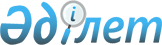 Об утверждении Перечня типовых документов, образующихся в деятельности государственных и негосударственных организаций, с указанием срока храненияПриказ и.о. Министра культуры и спорта Республики Казахстан от 29 сентября 2017 года № 263. Зарегистрирован в Министерстве юстиции Республики Казахстан 18 ноября 2017 года № 15997.
      В соответствии с подпунктом 2-3) пункта 2 статьи 18 Закона Республики Казахстан "О Национальном архивном фонде и архивах" ПРИКАЗЫВАЮ:
      Сноска. Преамбула - в редакции приказа Министра культуры и спорта РК от 12.04.2022 № 93 (вводится в действие по истечении десяти календарных дней после дня его первого официального опубликования).


      1. Утвердить прилагаемый Перечень типовых документов, образующихся в деятельности государственных и негосударственных организаций, с указанием срока хранения.
      2. Признать утратившим силу приказ Министра культуры и спорта Республики Казахстан от 26 января 2015 года № 22 "Об утверждении Перечня типовых документов, образующихся в деятельности государственных и негосударственных организаций, с указанием сроков хранения" (зарегистрированный в Реестре государственной регистрации нормативных правовых актов за № 10345, опубликованный в информационно-правовой системе "Әділет" 10 марта 2015 года). 
      3. Департаменту архивного дела и документации Министерства культуры и спорта Республики Казахстан в установленном законодательством порядке обеспечить:
      1) государственную регистрацию настоящего приказа в Министерстве юстиции Республики Казахстан;
      2) в течение десяти календарных дней со дня государственной регистрации настоящего приказа направление в Республиканское государственное предприятие на праве хозяйственного ведения "Республиканский центр правовой информации" копии настоящего приказа в бумажном и электронном виде на казахском и русском языках, заверенные электронной цифровой подписью лица, уполномоченного подписывать настоящий приказ, для официального опубликования в Эталонном контрольном банке нормативных правовых актов Республики Казахстан;
      3) в течение двух рабочих дней после его официального опубликования размещение настоящего приказа на интернет-ресурсе Министерства культуры и спорта Республики Казахстан;
      4) в течение двух рабочих дней после исполнения мероприятий, предусмотренных настоящим пунктом, представление в Департамент юридической службы Министерства культуры и спорта Республики Казахстан сведений об исполнении мероприятий.
      4. Контроль за исполнением настоящего приказа возложить на курирующего вице-министра культуры и спорта Республики Казахстан.
      5. Настоящий приказ вводится в действие с 1 декабря 2017 года и подлежит официальному опубликованию.  Перечень типовых документов, образующихся в деятельности государственных и негосударственных организаций, с указанием срока хранения
      Сноска. Перечень - в редакции приказа Министра культуры и спорта РК от 06.10.2020 № 271 (вводится в действие со дня первого официального опубликования); с изменениями, внесенными приказами и.о. Министра культуры и спорта РК от 25.10.2021 № 329 (вводится в действие по истечении десяти календарных дней после дня его первого официального опубликования); от 12.04.2022 № 93 (вводится в действие по истечении десяти календарных дней после дня его первого официального опубликования).
      Примечания:
      *При отсутствии системы электронного документооборота оформляется документ на бумажном носителе.
      Документы, направленные для сведения и руководства в работе, хранятся до минования надобности.
      Отметка "До минования надобности" означает, что документация имеет только практическое значение. Срок их хранения определяется самой организацией, но не может быть менее одного года.
      Отметка "ЭПК" – экспертно-проверочная комиссия означает, что часть таких документов может иметь научно-историческое значение и может передаваться в государственные архивы или храниться в организациях, не являющихся источниками комплектования. В последнем случае в номенклатурах дел вместо отметки "ЭПК" применяется отметка "ЭК" – экспертная комиссия, "ЦЭК" – центральная экспертная комиссия.
      В организациях, не являющихся источниками комплектования Национального архивного фонда Республики Казахстан, документы со сроком хранения "Постоянно" хранятся до ликвидации организации. 
      Документы, содержащие государственные секреты и конфиденциальные сведения, хранятся в соответствии с Законами Республики Казахстан "Об информатизации" и "О государственных секретах".
      Для удобства в работе с Перечнем используется указатель видов документов.
      АВТОБИОГРАФИИ                                                 485, 487
      АДРЕСА                                                             49, 122,                                                                          135, 686,                                                                          781, 823
      АККРЕДИТАЦИЯ                                                       566
      АКТЫ:
      аттестации режимных помещений, средств электронно-вычислительной техники, используемой в помещениях                   742
      ввода в эксплуатацию линий связи                                     731
      выбора земельного участка, об отводе земельного участка (площади, трассы) для строительства с приложениями (решения о предварительном согласовании места размещения объекта, картограммы, схемы)                                                       993
      законодательные                                                       1
      инвентаризации подлежащего приватизации предприятия какимущественного комплекса                                                 392
      на бланки удостоверений, пропусков, идентификационных карт             683
      на владение имуществом                                                 396
      нормативные                                                             1, 3, 4,                                                                          12, 13,                                                                          14, 15
      ненормативных правовых актов руководителя организации по основной(производственной) деятельности                                                 131(2)
      на право собственности, владения                                           44
      о выполнении работы по установке и настройке комплектов  средств электронной цифровой подписи                                           618
      о получении и расходовании государственных субсидий  профсоюзных (общественных) организаций                                     826
      об инвентаризации зданий и строений                                     688
      об обеспечении рабочих и служащих специальной одеждой и другими  средствами индивидуальной защиты, лечебно-профилактическим питанием             464
      об обучении, стажировке иностранных специалистов в РК и казахстанскихспециалистов за рубежом                                                       584
      об оборудовании учебных лабораторий, кабинетов, мастерских, обеспечении учебными программами, учебной и методической литературой и учебными фильмами                                                       526
      об оплате труда, выплате денежного содержания и исчислении стажаработы работникам                                                             443
      об организации общей и противопожарной охраны режимных организаций       738
      об организации работы по гражданской обороне и чрезвычайным ситуациям                                                       739
      об осуществлении контроля за исполнением условий заключенных соглашений, коллективных договоров, соблюдением работодателями,  должностными лицами законодательства о труде, использованием средств фондов, формируемых за счет страховых взносов             843
      об организации труда при совмещении профессий                         420
      об улучшении технической и противопожарной укрепленности организации, об устройстве и эксплуатации технических средств                               758
      об уничтожении средств криптографической защиты информации и машинных носителей с ключевой информацией                                     145
      об учете повреждений, технического осмотра и ремонта средств связи       732
      о внедрении результатов научно-исследовательских работ                   948
      о выдаче, утрате удостоверений, пропусков, идентификационных карт       681
      о выделении к уничтожению                                           124
      о выполнении договоров (контрактов) об оказании научно-консультационных услуг                                                 957
      о загрязнении окружающей среды организациями                         695
      о качестве поступающих (отправляемых) материалов (сырья), продукции, оборудования                                                       667
      о комплектовании и работе справочно-информационных служб организации 593
      о нарушении правил внутреннего распорядка                               680
      о нарушениях трудовой дисциплины                                     429
      о невыполненных и отложенных темах научно-исследовательских работ       896
      о несчастных случаях, связанных с трудовой деятельностью                   462
      о переводе помещений в категорию жилых и нежилых                         406
      о передаче имущества в доверительное управление доверительному управляющему                                                 380
      о передаче собственником имущества в оперативное управление, хозяйственное ведение организации                                           381
      о персональных данных работников                                     483
      о пожарах                                                             745
      о приватизации жилья                                                 415
      о приеме и сдаче недвижимого имущества в аренду (субаренду)             408
      о принудительном отчуждении имущества для государственных нужд       388
      о приемке научно-исследовательских работ, с рекомендациями по внедрению и ожидаемому экономическому эффекту                               939
      о приеме в члены первичной профсоюзной организации (общественного объединения), о перечислении членских взносов, оказание материальной помощи, в получении и аннулировании членских билетов       824
      о продаже имущественных комплексов (предприятий, зданий, сооружений) физическим и юридическим лицам             382
      о расследовании чрезвычайных происшествий при охране зданий, возникновении пожаров, перевозке ценностей                                     750
      о результатах проверок выполнения соглашений по вопросам охраны труда       449
      о результатах экспертизы и консультаций по научно-исследовательским работам                                           932
      о ремонте транспортных средств                                           716
      о соблюдении норм законодательства, конфликтах, спорах, иных вопросах правового характера                                           105
      о соблюдении финансовой дисциплины                                     232
      о состоянии защиты информации в организации                               142
      о состоянии зданий и помещений, занимаемых организацией, необходимости проведения капитального и текущего ремонта                         693
      о состоянии условий и применении труда женщин и подростков             450
      о состоянии, установке, проведении ремонтных работ технических средств и программ                                                 134
      о техническом состоянии и списании транспортных средств                   715
      о ходе выполнения научно-исследовательских работ                         895
      о целесообразности сотрудничества                                     576
      по соблюдению правил нормирования труда, по расходованию фонда заработной платы                                     442
      постоянно действующих пожарно-технических комиссий                   751
      правовые                                                             1, 2, 3, 4,                                                                          12, 13,                                                                          14, 15
      правоохранительных органов                                           108
      представляемые в правоохранительные органы, суды                         106
      приеме-передаче акций                                                 87
      приема-передачи на государственное хранение                               151
      приема-передачи документов                                           491
      приема-передачи составленные при смене руководителя юридического лица и должностных, ответственных и материально ответственных лиц                               65
      приемки средств связи и сигнализации после текущего и капитального ремонта                                                 733
      проверки справочно-информационных служб организации                   596
      проектировании, разработке, внедрении, эксплуатации, сопровождении, совершенствовании автоматизированных систем и программных продуктов                                                       128
      процентовки на выполненные научно-исследовательские работы             943
      по административным правонарушениям                                     112
      по безопасности движения различных видов транспорта                   711
      по вопросам в сфере информатизации                                     621
      по вопросам охраны объектов культурного наследия                         687
      по вопросам пропускного и внутриобъектового режима  организации             764
      по вопросам соответствия требованиям информационной безопасности информационных систем                                                       623
      по гражданским, уголовным делам и делам об административных правонарушениях                                           107
      по завершенным международным, республиканским, местным научным и научно- техническим программам и проектам                   862
      по мониторингу реализации бюджетных инвестиционных проектов             249
      по мониторингу реализации бюджетных инвестиций посредством формирования                                                 250
      по мониторингу реализации проектов государственно-частного партнерства                                           253
      по недвижимому и движимому государственному имуществу, переданному во владение и/  (или) пользование иностранному государству на основании международного договора                               408
      по оперативным вопросам охраны организации                               765
      по подтверждению имущественного правопреемства юридических лиц       378
      по опытным и приемо-сдаточным испытаниям результатов научно-исследовательских работ                                                       922
      по оформлению земельных участков в собственность и/или в землепользование и документы к ним                                           386
      по оценке реализации бюджетных инвестиционных проектов                   251
      по оценке реализации бюджетных инвестиций посредством формирования       252
      по оценке реализации проектов государственно-частного партнерства       254
      по сопровождению, развитию баз данных информационных систем             141
      по судебным делам                                                       116
      по технике безопасности, документы об их выполнении                   447
      расследования профессиональных заболеваний (отравлений)                   455
      расходные акты уничтожения удостоверений, пропусков, корешков к ним       683
      сдачи в эксплуатацию автоматизированных рабочих мест со средствамиэлектронной цифровой подписи                                                 617
      списания книг и периодических изданий                                     597
      учета выдачи документов и дел                                           155
      учета наличия, движения и качественного состояния оружия,боеприпасов и спецсредств                                                       762
      электронные регистрационно-контрольные формы в автоматизированной информационной системе                                     131(1)
      АЛЬБОМЫ типовых технологических и планировочных решений зданийи сооружений                                                             986
      АНАЛИЗЫ: отчетов о финансировании бюджетных инвестиционных проектов                                                       218
      о пересмотре и применении норм выработки, расценок, тарифных сеток и ставок, совершенствовании различных форм оплаты труда, форм денежного содержания                                                 441
      о проверке выполнения условий коллективных договоров, соглашений,  заключаемых между сторонами социального партнерства                         425
      по прогнозированию цен и тарифов                                     187
      о травматизме, профессиональных заболеваниях (отравлениях) и  мерах по их устранению                                                       463
      по изготовлению, внедрению и испытанию опытных образцов продукции:
      1) по продукции, принятой к производству;
      2) по неоконченным и приостановленным разработкам;
      3) по отклоненным изделиям                                           927
      эффективности труда сотрудников и структурных подразделений             432
      АНКЕТЫ:
      визовые                                                             563
      лиц, не принятых на работу                                           487
      обследования условий труда работников                                     471
      по определению (оценке) профессиональных качеств, возможностей работников                                                       512
      по социологическим опросам населения                                     842
      по тарификации персонала                                                 515
      представляемые на торги (аукционы, конкурсы) по купле-продаже земельных участков, зданий и сооружений, другого недвижимого имущества                                                 410
      работников                                                             485
      резерва работников                                                       480
      АННОТАЦИИ
      по завершенным научно-исследовательским работам                         897
      на научно-исследовательские работы                                     910
      документов к отчетам об исследованиях на патентную чистоту             919
      АТТЕСТАТЫ                                                       488
      БАЛАНСЫ:
      о продаже имущественных комплексов (предприятий, зданий, сооружений) физическим и юридическим лицам                                           382
      об учете продолжительности рабочего времени                               430
      БИЗНЕС-ПЛАНЫ 177 БЛАНКИ:
      форм статистической отчетности (систематизированный комплект)             373
      БРОШЮРЫ
      освещающие деятельность организации                                     603
      БЮЛЛЕТЕНИ
      информационные                                                       601
      тайного голосования комиссий                                           510
      ВАРИАНТЫ
      графических частей первичных проектных проработок                         988
      ВЕДОМОСТИ: 
      комплектовочные                                                       663
      на выдачу специальной одежды и других средств индивидуальной защиты, лечебно-профилактического питания                                           466
      об оборудовании учебных лабораторий, кабинетов, мастерских,  обеспечении учебными программами, учебной и методической литературой и учебными фильмами                                                       526
      о наличии, движении, комплектовании, использовании работников             472
      о техническом состоянии и списании транспортных средств                   715
      первичных проектных проработок                                           988
      проведения аттестации, квалификационных экзаменов                         516
      распределения по профилю обучения слушателей учебных заведений(организаций), осуществляющих повышение квалификации  работников             539
      сводные о потребности (поставке) в материалах (сырье), оборудовании,  продукции по вопросам материально-технического обеспечения деятельности       661
      тарификационные                                                       440
      учета часов работы преподавателей                                     533
      учета членских взносов и пожертвований                                     825
      ВИДЕОДОКУМЕНТЫ
      освещающие деятельность организации                                     603
      ВОЗРАЖЕНИЯ 
      о проведении и результатах государственного контроля и надзора, мерах по устранению выявленных нарушений                                     28
      о проведении, результатах проведения государственного аудита органами государственного аудита и финансового контроля и мерах по устранению выявленных нарушений                                     36
      ВОПРОСНИКИ
      по определению (оценке) профессиональных качеств, возможностей работников                                                       512
      ВЫПИСКИ:
      из документов, подтверждающих право на выдачу удостоверенийучастников вооруженных конфликтов, ликвидации аварий и  других чрезвычайных ситуаций                                                 544
      из приказов, распоряжений                                                 485
      из приказов, не вошедшие в состав личных дел                               489
      из протоколов конкурсных комиссий                                     492
      из соответствующих лицевых счетов                                     209
      из указов, постановлений                                                 485, 542
      о переводе земельных участков из одной категории в другую                   384
      ВЫЧИСЛЕНИЯ
      образующиеся в процессе научно-исследовательских работ,  содержащие сведения, не отраженные итоговыми отчетами о  научно-исследовательских работах или существенно  дополняющие итоговые отчеты                                                 916
      ГАРАНТИИ:
      банковские обеспечения исполнения договоров о закупках                   648
      ГОСУДАРСТВЕННЫЕ СЕКРЕТЫ:
      по защите сведений ограниченного доступа                               125
      лиц, принявших обязательства о неразглашении сведений  ограниченного доступа                                                       127
      ГРАМОТЫ:
      верительные                                                             557
      ГРАФИКИ:
      дежурных по организациям                                           756
      дежурств членов добровольных обществ                                     847
      визитов                                                             566
      выполнения научно-исследовательских работ                               872
      лабораторных, стендовых, полигонных (полевых), экспериментальных и приемо-сдаточных испытаний результатов научно-исследовательских работ                                                 924
      о выходе автомобилей на линию                                           719
      о приеме физических лиц и представителей юридических лиц                   34
      о проведении проверок                                                 27
      о ремонте транспортных средств                                           716
      организации приема и пребывания представителей международных  и казахстанских организаций                                                 558
      предоставления отпусков                                                 507
      проведения аттестации, установления квалификации                         518
      проведения занятий, консультаций, зачетов                               535
      работы учебных заведений (организаций), осуществляющих  повышение квалификации работников                         530
      по разработке годовых планах                                           179
      технологические первичных проектных проработок                         988
      ДАННЫЕ:
      индивидуальные количественные и (или) качественные по  физическому или юридическому лицу и данные похозяйственного учета, формируемые административными источниками, за исключением первичных статистических данных                               365
      по мониторингу качества финансового менеджмента                         211
      ДЕКЛАРАЦИИ:
      о намерении проектировать объекты недвижимости                         961
      таможенные                                                             665
      ДЕЛА
      личные                                                             485
      реестровые учета документов объектов учета результатов научно- технической деятельности                                           873
      ДИАГРАММЫ:
      свещающие деятельность организации                                     603
      ДНЕВНИКИ:
      работ                                                                   930
      содержащие сведения, не отраженные итоговыми отчетами о  научно-исследовательских работах или существенно  дополняющие итоговые отчеты                                                 916
      ДОВЕРЕННОСТИ:
      выданные руководителем организации на представление  интересов организации                                                       54
      генеральные на право управления имуществом                               377
      на участие в общем собрании акционеров                               86
      по судебным делам                                                       116
      представляемые в правоохранительные органы, суды                         106
      ДОГОВОРЫ:
      банковского счета                                                       240
      дарения движимого имущества                                           398
      дарения недвижимого имущества                                           399
      добровольного подтверждения соответствия                               80
      коллективные, заключаемые между сторонами социального партнерства       423
      коммунального обслуживания организации и документы к ним             698
      контрактации                                                       662
      кредитные, займа                                                       243
      купли-продажи, дарения жилых помещений работникам организации             805
      мены                                                                   400
      на внедрение результатов научно-исследовательских работ                   946
      на выполнение международных, республиканских и местных научных и научно-технических программ и проектов                         852
      на обслуживание жилых помещений, находящихся в собственности организации                                     814
      на создание, передачу и использование научной и/или научно- технической продукции                                           875
      обязательного страхования гражданско-правовой ответственности владельцев транспортных средств                               701
      о закупках товаров, работ и услуг                                           654
      о медицинском и санаторно-курортном обслуживании работников             785
      о продаже имущества, активов организации-должника                         103
      о продаже-покупке акций и других ценных бумаг                         92
      о распределении прибыли, полученной в результате совместной научной и/или научно-технической деятельности             879
      о страховании зданий, сооружений и документы к ним                         690
      об информационном обмене                                           619
      об информационном обслуживании, обмене                               59
      об оказания аудиторских услуг                                           39
      об организации, эксплуатации, аренде и ремонте внутренней  связи             728
      об охранной деятельности                                                 760
      об экономических, научных, культурных и иных связях                   572
      о купле-продаже недвижимого имущества, передаче в  республиканскую, коммунальную собственность                               404
      о купле-продаже, передаче, приобретении недвижимого имущества в собственность организации                                           405
      о перевозке грузов и аренде транспортных средств                         707
      о передаче автотранспорта материально ответственному лицуи организации                                                             705
      о передаче имущества в доверительное управление  доверительному управляющему                                                 380
      передаче собственником имущества в оперативное управление,  хозяйственное ведение организации                                           381
      о повышении квалификации работников                                     529
      о проектировании, разработке, внедрении, эксплуатации,  сопровождении, совершенствованию автоматизированных систем и программных продуктов                                                       614
      о праве пользования (найма) жилой площадью, аренде и обмене жилых помещений                                                       797
      о приеме и сдаче недвижимого имущества в аренду  (субаренду)             408
      о приватизации                                                       390
      о размещении и выпуске рекламы                                           606
      о регистрации потенциальных поставщиков в информационной системе электронных закупок                                                       658
      о сотрудничестве РК с иностранными государствами, международными организациями в области внешней политики, различных областях  экономики, сельского хозяйства, права, военном сотрудничестве, социальной сфере, гуманитарном взаимодействии             554
      о сохранении права пользования за временно отсутствующим  нанимателем жилой площади                                                 806
      по автострахованию                                                       703
      по вопросам государственно-частного партнерства                         104
      по недвижимому и движимому государственному имуществу,  переданному во владение и/ (или) пользование иностранному государству на основании международного договора                                           408
      по организации протокола взаимодействия РК с иностранными государствами                                                 557
      по оформлению земельных участков в собственность и/или в землепользование и документы к ним                                     386
      с медицинскими страховыми организациями                               783
      соглашения об оказании юридической помощи                               110
      с организациями об обслуживании делегаций, выезжающих взарубежные командировки                                                       583
      с организациями об оказании научно-консультационных и экспертных услуг 955
      страхования работников от несчастных случаев                               456, 768
      страхования (перестрахования) по обязательному медицинскому обслуживанию работников и документы, влияющие на изменения  данных договоров                                     776
      с членами коллегиальных, исполнительных и других органовюридических лиц                                                             64
      типовые об участии в конкурсах по закупкам товаров, работ и услуг             628
      трудовые                                                             484, 485, 488
      финансирования деятельности первичной профсоюзной организации  (общественного объединения) сторонними организациями и  частными лицами       827
      хранения                                                             672
      энергоснабжения                                                       696
      ДОГОВОРЫ-НАМЕРЕНИЯ:
      об экономических, научных, культурных и иных связях                   572
      ДОКЛАДЫ:
      заседаний общественных советов, постоянных комиссий, коллегий,  иных консультативно-совещательных органов центральных государственных органов и местных исполнительных органов                         16
      заседаний Правительства РК, консультативно-совещательных органовпри Правительстве РК, совещаний Премьер-Министра РК и его заместителей, Руководителя Канцелярии Премьер-Министра РК                               16
      заседаний Правительства РК, консультативно-совещательных органов приПравительстве РК, совещаний Премьер-Министра РК и его заместителей,Руководителя Канцелярии Премьер-Министра РК                               16
      заседаний Республиканской бюджетной комиссии, бюджетных комиссий области, городов республиканского значения, столицы, района (города областного значения)                                           16
      заседаний сессий маслихата и его органов, постоянных и временных комиссий маслихата                                                 16
      заседаний, созываемых Президентом РК, руководством АдминистрацииПрезидента РК, заседаний консультативно-совещательных органов при Президенте РК, Конституционного Совета РК, Совета Безопасности РК,  Высшего Судебного Совета РК, Совета по управлению Национальным фондом РК, Ассамблеи народа Казахстана                                                 16
      заседаний Центральной избирательной комиссии РК, территориальных,  окружных и участковых избирательных комиссий                               16
      на научных и культурных конференциях, семинарах и встречах             573
      научные и технико-экономические                                     902
      об итогах деятельности                                                 363
      общих, отчетно-выборных конференций, собраний                         820
      о подготовке, переподготовке, обучении вторым профессиям,  повышении квалификации работников организации                               519
      о проведении встреч (переговоров) с представителями международных и казахстанских организаций                                                       560
      о состоянии и проверке работы с кадрами                               478
      о травматизме, профессиональных заболеваниях (отравлениях) и  мерах по их устранению                                                       463
      перспективных планов, программ, концепций развития  организации             172
      по всем направлениям и видам деятельности (для данной организации)  и документы к ним                                                             364
      по корректировке и выполнению стратегических, операционных планов социально-экономического развития Республики Казахстан                         169
      по маркетинговому исследованию организации                               589
      по организации защиты телекоммуникационных каналов и сетей  связи       724
      представляемые структурными подразделениями руководствуюридического лица                                                             66
      технико-экономические о состоянии научно-исследовательскихв конкретных отраслях                                                       885
      ДОКЛАДНЫЕ ЗАПИСКИ:
      об информационной деятельности, маркетинге                               585
      ДОКУМЕНТАЦИЯ:
      исполнительная рабочая, скорректированная строительными организациями 975
      конкурсная (тендерная, аукционная), предоставляемая организатором конкурса (тендера, аукциона) потенциальным поставщикам для участия в конкурсе (тендере, аукционе) по закупкам товаров, работ и услуг       629
      проектно-сметная                                                       629
      типовая конкурсная (тендерная, аукционная) для подготовки заявок иучастия в конкурсах (тендерах, аукционах) по закупкам товаров,  работ и услуг       628
      ДОКУМЕНТЫ:
      аудиовизуальные об организации и проведении научных,  экономических, культурных и иных мероприятий                               574
      к протоколам предварительного допуска к участию в конкурсе товаров,  работ и услуг                                                             636
      к протоколам об итогах закупок товаров, работ и услуг способом конкурса       637
      к протоколам предварительного обсуждения проекта конкурсной(тендерной, аукционной) документации 635 комиссий:
      аттестационных, квалификационных, тарификационных                   510
      дисциплинарных                                                       498
      конкурсных                                                             492
      заседаний ученых советов, научно-технических, технических советов,их секций, экспертных органов, советов, комиссий и групп                         938
      лиц, не принятых на работу                                           487
      личные                                                             488
      на выдачу свидетельства (акта) на право собственности, владения,  пользования имуществом                                                       46
      на приватизацию жилья                                                 802
      не вошедшие в состав личных дел                                           489
      к целевым программам, концепциям информатизации                         612
      лиц, принявших обязательства о неразглашении сведений  ограниченного доступа                                                       127
      нормативные (распорядительные) международных организаций,  членом которых является организация                                           552
      об административно-организационной деятельности организации             67
      об адресах, присваиваемых вновь построенным объектам                   49
      об аренде, дарении, завещании, купле-продаже жилых помещенийработникам организации                                                       809
      об изготовлении, внедрении и испытании опытных образцов продукции: 
      1) по продукции, принятой к производству;
      2) по неоконченным и приостановленным разработкам;
      3) по отклоненным изделиям                                           927
      об изменении годовых планов организации                               185
      об инвентаризации зданий и строений                                     688
      об информационной деятельности, маркетинге                               585
      о благотворительной деятельности (акты приема-передачи ценных вещей, переписка, обязательства, отчеты и другие документы)                               790
      о бронировании жилой площади                                           801
      об обследовании жилищно-бытовых условий работников (акты, сведения, заключения и другие документы)                               796
      об обучении, стажировке иностранных специалистов в РК иказахстанских специалистов за рубежом                                           584
      об оборудовании учебных лабораторий, кабинетов, мастерских,  обеспечении учебными программами, учебной и методической литературой и учебными фильмами                                                       526
      об определении потребности организации в транспортных средствах             706
      об организации и проведении практики и стажировки слушателей             537
      об организации и проведении учебно-производственных экскурсий             538
      об организации общей и противопожарной охраны режимных  организаций       738
      об организации и проведении отчетно-выборных кампаний,  общественных мероприятий                                                 821
      об организации и состоянии правовой работы                               114
      об организации работы по гражданской обороне и чрезвычайным ситуациям 739
      об организации приема и пребывания представителей международных  и казахстанских организаций                                                 558
      об организации, развитии, состоянии и эксплуатации различных видов транспорта                                                 702
      об осуществлении контроля за исполнением условий заключенных соглашений, коллективных договоров, соблюдением работодателями,  должностными лицами законодательства о труде, использованием  средств фондов, формируемых за счет страховых взносов 843
      об осуществлении основных направлений деятельности первичной  профсоюзной организации (общественного объединения) 836
      об открытии, закрытии, переоформлении расчетных, текущих,  корреспондентских, соответствующих лицевых счетов 238
      об отпуске товаров и отгрузке продукции со складов 670
      об улучшении технической и противопожарной укрепленности  организации, об устройстве и эксплуатации технических средств 758
      об оформлении представления работников к награждению 549
      об участии организации в выставках, ярмарках, презентациях,  встречах 604
      об участии первичной профсоюзной организации (общественного  объединения) в проведении республиканских и местных выборов,  референдумов, опросов 841
      об учете прихода, расхода, наличия остатков материалов (сырья),  продукции, оборудования на складах 673
      об учете использования научно-технической информации 620
      об учете использования научно-технической информации 600
      об учете повреждений, технического осмотра и ремонта  средств связи 732
      об экономических, научных, культурных и иных связях 572
      о внедрении результатов научно-исследовательских работ 948
      о выборах руководящих органов первичной профсоюзной организации  (общественного объединения) 822
      о выборе управляющих компаний 694
      о вступлении в международные организации (объединения) 556
      о выдаче, утрате удостоверений, пропусков,  идентификационных карт 681
      о высвобождении и потребности в работниках, создании рабочих мест, половозрастной структуре и профессионально-квалификационном  составе высвобожденных и необходимых работников 473
      о выдаче дубликатов документов к государственным наградам  взамен утраченных 545
      о выделении дополнительных бюджетных  инвестиционных проектов 216
      о выполнении договоров (контрактов) об оказании  научно-консультационных услуг 957
      о выполнении ненормативных правовых актов (приказов и распоряжений)  руководителя организации 15
      о выполнении программы маркетинговых исследовании  организации 589
      о высвобождении и потребности в работниках, создании рабочих мест, половозрастной структуре и профессионально-квалификационном  составе высвобожденных и необходимых работников 473
      о высвобождении и потребности в работниках, создании рабочих  мест, половозрастной структуре и профессионально-квалификационном о государственной (учетной) регистрации (перерегистрации) 40
      о выходе автомобилей на линию 719
      о делегировании членов первичной профсоюзной организации  (общественного объединения) на республиканские, международные  форумы 845
      о долгосрочном кредитовании и инвестиционной деятельности 213
      о допуске в служебные помещения в нерабочее время и  выходные дни 685
      о загрязнении окружающей среды организациями 695
      о качестве поступающих (отправляемых) материалов (сырья),  продукции, оборудования 667
      о квартирной плате 817
      о коллективном садоводстве и огородничестве 818
      о комплектовании и работе справочно-информационных служб  организации 593
      о кредитовании и инвестиционной деятельности 255
      о командировании работников организации 61
      о лишении государственных наград 550
      о медицинском и санаторно-курортном обслуживании работников 786
      о наличии, движении, комплектовании, использовании работников 472
      о нарушении правил внутреннего распорядка 680
      о наличии, движении, комплектовании, использовании работников 472
      о начислении стипендий обучающимся работникам 536
      о невыполненных и отложенных темах научно-исследовательских  работ 896
      о подготовке зданий, сооружений к отопительному сезону и  предупредительных мерах от стихийных бедствий 699
      о подготовке контрактов, договоров, соглашений 575
      о подготовке, переподготовке, обучении вторым профессиям,  повышении квалификации работников организации 519
      о получении санаторно-курортных путевок 787
      о получении и расходовании государственных субсидий  профсоюзных (общественных) организаций отчеты, переписка и другие 826
      о постановке на регистрационный учет в налоговом органе, регистрации  и снятии с учета в налоговом органе 43
      о потребности (поставке) в материалах (сырье), оборудовании,  продукции по вопросам материально-технического обеспечения  деятельности 661
      о потребности в научно-информационных материалах 591
      о праве требования выкупа ценных бумаг 90
      о представляемые в правоохранительные органы, суды 106
      о предоставлении квоты вакантных рабочих мест для  слабозащищенных категорий граждан 474
      о представлении к награждению государственными наградами РК,  ведомственными наградами, присвоению званий, присуждению премий 542
      о привлечении к ответственности лиц, нарушивших  трудовую дисциплину 508
      о приеме-передаче акций (пакетов акций) 87
      о приеме в члены первичной профсоюзной организации  (общественного объединения), перечисления членских взносов,  оказании материальной помощи, получении, аннулировании  членских билетов 824
      о приемке научно-исследовательских рабо 942
      о проведении общих, отчетно-выборных конференций, собраний 820
      о проведении встреч (переговоров) с представителями международных  и казахстанских организаций 560
      о проведении занятий, консультаций, зачетов 535
      о проведении митингов, демонстраций, забастовок и других  общественных мероприятий 839
      о проведении научных и культурных конференций, семинаров  и встреч 573
      о проведении, результатах проведения государственного аудита  органами государственного аудита и финансового контроля и  мерах по устранению выявленных нарушений 36
      по проведению правовой экспертизы проектов правовых актов 111
      о продаже имущества, активов организации-должника 103
      о прохождении аккредитации 74
      о размещении и выпуске рекламы 606
      о разработке и изменении финансовых планов (бюджетов) 212
      о расходе бензина, горюче-смазочных материалов и запчастей 718
      о расследовании чрезвычайных происшествий при охране зданий,  возникновении пожаров, перевозке ценностей 750
      о регистрационных свидетельствах, подтверждающих соответствие  электронной цифровой подписи 616
      о результатах научно-технической деятельности на бумажных  носителях, учета документов объектов учета результатов научно- технической деятельности 873
      о результатах экспертизы и консультаций по научно-исследовательским работам 932
      о ремонте транспортных средств 716
      о системы государственного планирования 159
      о складском хранении материально-имущественных ценностей (движимого имущества) 674
      о служебных проверках государственных и гражданских служащих 501
      о снятии с регистрационного учета юридических лиц 42
      о соблюдении норм законодательства, конфликтах, спорах, иных вопросах  правового характера 105
      о соблюдении финансовой дисциплины 232
      о совершенствовании документационного обеспечения управления,  проектировании, разработке, внедрении, эксплуатации, сопровождении,  совершенствовании автоматизированных систем и программных продуктов 128
      о совершенствовании системы управления 57
      о создании и аннулировании электронной цифровой подписи 149
      о состоянии зданий и помещений, занимаемых организацией, необходимости  проведения капитального и текущего ремонта 693
      о создании специальных экономических зон 11
      о снятии документов с контроля и о продлении сроков их  исполнения 121
      о состоянии защиты информации в организации 142
      о состоянии научно-исследовательских работ в конкретных отраслях науки  и о разработке конкретных научных проблем (тем) 887
      о состоянии и проверке работы с кадрами 478
      о состоянии, установке, проведении ремонтных работ технических средств и программ 134
      о сотрудничестве РК с иностранными государствами, международными  организациями в области внешней политики, различных областях экономики,  сельского хозяйства, права, военном сотрудничестве, социальной сфере,  гуманитарном взаимодействии 554
      (текстовой, табличный и графический материал) о сравнении  результатов научно-исследовательских работ с  казахстанскими и зарубежными аналогами 908
      о топливно-энергетических ресурсах и водоснабжении 697
      о фактах обращения в целях склонения государственных и гражданских  служащих к совершению коррупционных правонарушений, об  осуществлении государственными и гражданскими служащими иной  оплачиваемой деятельности 500
      о финансировании деятельности первичной профсоюзной организации  (общественного объединения) сторонними организациями  и частными лицами 827
      о финансовом обеспечении всех направлений деятельности 226
      о финансировании и совершенствовании финансирования аппарата  управления организации 233
      о финансировании отраслей, организаций, субъектов малого  и среднего предпринимательства 235
      о формировании фондов организации и их расходовании 236
      о ходе выполнения договоров (контрактов) на создание, передачу и  использование научной и/или научно-технической продукции,  совместной научной и/или научно-технической деятельности и  распределении прибыли, полученной в результате совместной  научной и/или научно-технической деятельности 881
      о ходе выполнения международных, республиканских, местных научных и научно-технических программ и проектов 861
      о ходе выполнения научно-исследовательских работ 895
      о целесообразности сотрудничества 576
      первичные на бумажных носителях, образующаяся в процессе  научно-исследовательских работ, содержащие сведения, не  отраженные итоговыми отчетами о научно-исследовательских работах  или существенно дополняющие итоговые отчеты (журналы записей  опытов и экспериментов, дневники, вычисления,  заметки, аналитические таблицы, эскизы) 916
      первичных проектных проработок 988
      подтверждающие предоставление кредита, исполнение должником  своих обязательств 243
      по административным правонарушениям 112
      по акционированию 96
      по безопасности движения различных видов транспорта 711
      по бронированию граждан, пребывающих в запасе 505
      по вопросам в сфере информатизации 621
      по вопросам государственно-частного партнерства 104
      по вопросам кредитования 242
      по вопросам охраны объектов культурного наследия 687
      по вопросам пропускного и внутриобъектового режима  организации 764
      по вопросам подтверждения гражданства, личности, судебно- следственных дел, взаимодействия с казахскими диаспорами и  выдаче справок, свидетельств консульского учета 568
      по вопросам содержания зданий, прилегающих территорий,  помещений в надлежащем техническом и санитарно-гигиеническом  состоянии 815
      по вопросам сопровождения сервисной модели информатизации 622
      по вопросам соответствия требованиям информационной безопасности информационных систем 623
      по вопросам соблюдения требований к служебному поведению  работников и урегулированию конфликта интересов 499
      по вопросам социальной защиты работников 775
      по вопросам усыновления (удочерения) иностранными гражданами  детей-граждан РК и постановке их на консульский учет 561
      по выполнению планов экономического, научно-технического,  культурного, иных видах сотрудничества 578
      по делам реабилитации 102
      подтверждающие право на выдачу удостоверений участников  вооруженных конфликтов, ликвидации аварий и других чрезвычайных  ситуаций 544
      пожизненного содержания с иждивением 808
      по завершенным международным, республиканским и местным  научным и научно-техническим программам и проектам 862
      по закреплению границ административно-территориальных единиц 47
      по истории организации и ее подразделений 68
      по корректировке и выполнению стратегических, операционных планов 169
      по лицензированию 69
      по менеджменту и маркетингу внедряемых результатов научно- исследовательских работ (бизнес-планы, маркетинг-планы, деловые  планы-проекты, экспертные заключения, отчеты и справки о выполнении планов) 950
      по мониторингу качества финансового менеджмента 211
      по мониторингу оказания государственных услуг 73
      по мониторингу реализации бюджетных инвестиций  посредством формирования 250
      по мониторингу реализации бюджетных инвестиционных проектов 249
      по мониторингу реализации проектов  государственно-частного партнерства 253
      по налоговому планированию 182
      по претензионно-исковой работе 117
      по проведению правового обучения в организации 113
      по проведению международных, республиканских, отраслевых съездов,  симпозиумов, конгрессов, конференций, совещаний, семинаров, конкурсов,  юбилейных, торжественных и других мероприятий 17
      по прогнозированию цен и тарифов 187
      по определению (оценке) профессиональных качеств,  возможностей работников 512
      по оперативным вопросам охраны организации 765
      по операциям с акциями и другими ценными бумагами 91
      по организации защиты телекоммуникационных каналов и  сетей связи 724
      по организации протокола взаимодействия РК  с иностранными государствами 557
      по основной деятельности организации 25
      по осуществлению закупок, проведению квалификационного отбора  потенциальных поставщиков товаров, работ и услуг 639
      по отчуждению жилой площади несовершеннолетних 803
      по отнесению информации к категориям доступа, условия хранения и  использования информации, составляющей коммерческую тайну 136
      по оформлению, выдаче и продлению виз, выдаче справок по  легализации, истребованию документов 563
      по оформлению, перерегистрации и уничтожению  дипломатических и служебных паспортов 562
      по оформлению и представлению допуска и доступа к сведениям особой  важности, совершенно секретным и секретным 135
      по оценке реализации бюджетных инвестиционных проектов 251
      по оценке реализации бюджетных инвестиций посредством  формирования 252
      по оценке реализации проектов государственно-частного  партнерства 254
      по разработке бюджетных инвестиционных проектов 247
      по разработке и поддержке Веб-сайтов (web-site), Веб-порталов  (web-portal), прочих интернет-ресурсов 609
      по разработке, корректировке и выполнению государственных,  отраслевых (секторальных), региональных программ 166
      о разработке, корректировке и применении цен 188
      по разрешению на использование воздушного пространства 567
      по разработке проектов государственно-частного партнерства 246
      по рассмотрению запросов о разъяснении положений  конкурсной документации 634
      по сертификации 78
      по согласованию совершения крупных сделок национальными  компаниями, акционерными обществами с участием государства 229
      по согласованию цен, тарифов 190
      по сопровождению, развитию баз данных информационных систем 141
      по сохранению права пользования за временно отсутствующим  нанимателем жилой площади 807
      по социологическим опросам населения 842
      по судебным делам 116
      по стандартизации и техническому регулированию 18
      по тарификации персонала 515
      по участию работников организации в добровольных формированиях  (постах экологического контроля, добровольной службы спасения,  группы по реставрации памятников культуры), обще-  республиканского и местного уровня 838
      по учету и принятию на обслуживание обладателей конфиденциальной  информации 126
      по формированию резерва работников 480
      представляемые структурными подразделениями руководству  юридического лица 66
      руководящих органов первичной профсоюзной организации  (общественного объединения) – комитетов, советов, бюро,  правлений, секций, групп 844
      учета выдачи документов и дел 155
      учредительные и правоустанавливающие 41
      ДОНЕСЕНИЕ
      финансовые 241
      ЖУРНАЛЫ: авторского надзора проектантов за строительством,  реконструкцией и реставрацией объектов 989
      адресов постоянных корреспондентов 122
      аудиовизуальных документов 131(7)
      входящих, исходящих и внутренних документов 131(4)
      диспетчерские 721
      записи экспериментов, опытов и результатов анализов 930
      записей опытов и экспериментов содержащие сведения, не  отраженные итоговыми отчетами о научно-исследовательских работах  или существенно дополняющие итоговые отчеты 916
      заявок, заказов, нарядов на ксерокопирование документов 131(8)
      исполнения документов 131(5)
      лиц, принявших обязательства о неразглашении сведений ограниченного доступа 127
      ненормативных правовых актов руководителя организации по личному составу 131 (3)
      о допуске к ознакомлению с документами 154
      о нарушении правил пересылки документов 123
      о результатах научно-технической деятельности на бумажных и  электронных носителях, учета документов объектов, учета результатов  научно-технической деятельности 873
      по вопросам документационного обеспечения управления  документацией и архивного хранения документов 129
      по вопросам размещения режимных помещений и их оборудования 139
      по правовым вопросам и разъяснению норм законодательства 115
      по претензионно-исковой работе 117
      по проведению правовой экспертизы проектов правовых актов 111
      по сопровождению, развитию баз данных информационных систем 141
      по учету, хранению и обращению с документами, содержащими сведения,  составляющие государственные секреты и вопросам обеспечения режима  секретности 140
      рассылки документов 130
      регистрации выдачи архивных справок, копий архивных документов,  выписок из архивных документов 156
      регистрации и выдачи свидетельств лабораторных испытаний,  исследований и обработки анализов результатов  научно-исследовательских работ 931
      регистрации (базы данных) договоров (контрактов) и заявок на оказание  научно-консультационных услуг 958
      с государственными органами, судами по вопросам правового  обеспечения 109
      телеграмм, телефонограмм, факсов, заявок на переговоры 131(6)
      электронные регистрационно-контрольные формы в автоматизированной  информационной системе 131(1) регистрации:
      административных взысканий за нарушение  санитарно-гигиенических норм и правил 468
      временной передачи заявок потенциальных поставщиков товаров,  работ и услуг конкурсной комиссии, экспертной комиссии  (эксперту) 640
      выдачи виз 564
      выдачи документов о прохождении аттестации 77
      выдачи документов о прохождении аккредитации 76
      выдачи удостоверений об окончании учебных заведений  (организаций), осуществляющих повышение квалификации  работников 541
      выдачи дипломов, удостоверений, свидетельств о присвоении  квалификационной категории 517
      жилого фонда 792
      заявлений на приватизацию жилья, договоров на приватизацию  жилья, выдачи договоров на приватизацию жилья 799
      заявок на участие в конкурсе 640
      инструктажа по пожарной безопасности 744
      конкурсных ценовых предложений 640
      листков нетрудоспособности 778
      лиц, получивших конкурсную документацию 640
      несчастных случаев, связанных с трудовой деятельностью, и иных повреждений здоровья на производстве 461
      поступления ценовых предложений 640
      приватизации имущества 395
      учета:
      выданных регистрационных свидетельств, подтверждающих  соответствие электронной цифровой подписи 150
      выданных справок с места работы о занимаемой должности и  размере заработной платы 795
      выдачи государственных и ведомственных наград 543
      выдачи дел во временное пользование 147(3)
      выдачи дипломатических и служебных паспортов 570
      выдачи дубликатов документов к утраченным государственным и  ведомственным наградам 546
      выдачи ключевых носителей к криптографическим средствам  защиты информации 147(5)
      выдачи командировочных удостоверений 509
      выдачи справок о заработной плате, стаже, месте работы 509
      выдачи (учета движения) трудовых книжек и вкладышей к ним 509
      учета выдачи членских билетов и учетных карточек 832
      дорожно-транспортных происшествий 712
      заявлений о повреждении средств связи 734
      заявок на проведение ремонта и профилактического осмотра  транспортных средств 717
      инструктажа по технике безопасности 459
      исполнения постановлений о штрафах 467
      копирования баз данных 147(6)
      лиц, подлежащих воинскому учету 509
      личных дел, личных карточек, трудовых договоров (контрактов),  трудовых соглашений 509
      материалов (сырья), продукции и оборудования, оправляемых  потребителям 666
      неполадок при эксплуатации технического оборудования  помещений, зданий, сооружений 700
      отдельных листов, чертежей, специальных блокнотов, фотонегативов,  фотоотпечатков, магнитных лент, кино- и видеопленок,  аудиокассет 134(4)
      о техническом состоянии и списании транспортных средств 715
      перьевых авторучек, заправленных специальными чернилами и других товаров 134(3)
      печатно-бланочной продукции с изображением Государственного  Герба Республики Казахстан 133(1)
      печатей, штампов с изображением Государственного Герба  Республики Казахстан и специальной штемпельной краски 133(2)
      поэкземплярного учета средств криптографической защиты  информации, эксплуатационной и технической документации и   ключевых документов 147(2)
      проведения экскурсий по выставкам 605
      операций с акциями и другими ценными бумагами, выдачи выписок из перечня акционеров 94
      отпусков 509
      передаваемых статистических данных 370
      посещений и проверок, ревизий, обследований, их решений,  определений, предписаний, актов, заключений 29
      посещения занятий слушателями учебных заведений (организаций),  осуществляющих повышение квалификации работников 532
      посещений организации представителями международных организаций 571
      приема физических лиц, представителей юридических лиц,  регистрации и контроля исполнения обращений  физических и юридических лиц 33
      путевых листов 722
      приватизации имущества 395
      приема, перемещения (перевода), увольнения работников 509
      приема (сдачи) под охрану режимных помещений, специальных  хранилищ, сейфов (металлических шкафов) и ключей от них учета  опечатывания помещений, приема-сдачи дежурств 759
      проведения аттестации по технике безопасности 459
      проверок состояния воинского учета и бронирования граждан,  пребывающих в запасе 506
      профилактических работ по технике безопасности 459
      работников, направленных в командировки 509
      работников, прибывших в командировку 509
      работников, совмещающих должности 421
      рабочего времени 431
      регистрации прибытия и выезда работников и членов их семей,  направленных в заграничные представительства и учреждения РК,  международные организации 509
      регистрации показаний приборов измерения температуры и  влажности 147(4)
      формирований гражданской обороны 752
      экземпляров (копий) документов, содержащих сведения  конфиденциального характера 158(1)
      электронных носителей информации, программно-технических  средств защиты информации от несанкционированных действий,  накопителей на жестких дисках, предназначенных для работы с  конфиденциальной информацией 147(1)
      электронных носителей, содержащих сведения конфиденциального характера 158(2)
      ЗАДАНИЯ:
      архитектурно-планировочные 966
      к отчету об исследованиях на патентную 919
      на колористические паспорта жилых и административных  с эталонами колеров 971, 972
      на проведение исследований на патентную чистоту 918
      на расчеты строительных конструкций, технологических процессов  и инженерного оборудования к индивидуальным проектам на  строительство предприятий, и сооружений 974
      на составление опытных и приемо-сдаточных испытаний  результатов научно-исследовательских работ 920
      на теплотехнические паспорта ограждающих конструкций  и сооружений 973
      нормированные 434
      о командировании работников организации 61
      представителям организации по ведению встреч (переговоров) 559
      специалистам, принимающим участие в работе  международных организаций (объединений) 555
      технические на выполнение международных, республиканских и  местных научных и научно-технических программ и проектов 855
      технические (тактико-технические), технические и тактико-технические  требования на выполнение научно-исследовательских  работ и научно-технических разработок 888
      учебные 521
      ЗАКАЗЫ
      по месту проведения, в представляющей организации 180
      ЗАКЛЮЧЕНИЯ:
      аттестационные 510
      бизнес планы 177
      депутатов Сената Парламента Республики Казахстан, Мажилиса  Парламента Республики Казахстан, местных представительных  органов 30
      заседаний общественных советов, постоянных комиссий, коллегий,  иных консультативно-совещательных органов центральных  государственных органов и местных исполнительных органов 16
      заседаний Правительства РК, консультативно-совещательных органов  при Правительстве РК, совещаний Премьер-Министра РК и его  заместителей, Руководителя Канцелярии Премьер-Министра РК 16
      заседаний Правительства РК, консультативно-совещательных органов  при Правительстве РК, совещаний Премьер-Министра РК и его  заместителей, Руководителя Канцелярии Премьер-Министра РК 16
      заседаний Республиканской бюджетной комиссии, бюджетных  комиссий области, городов республиканского значения,  столицы, района (города областного значения) 16
      заседаний сессий маслихата и его органов, постоянных и  временных комиссий маслихата 16
      заседаний, созываемых Президентом РК, руководством  Администрации Президента РК, заседаний консультативно- совещательных органов при Президенте РК, Конституционного  Совета РК, Совета Безопасности РК, Высшего Судебного Совета  РК, Совета по управлению Национальным фондом РК, Ассамблеи  народа Казахстана 16
      заседаний Центральной избирательной комиссии РК, территориальных,  окружных и участковых избирательных комиссий 16
      на выдачу свидетельства (акта) на право собственности, владения,  пользования имуществом 46
      на контракты, договора, соглашения 575
      об аттестации рабочих мест по условиям труда 446
      об изготовлении, внедрении и испытании опытных образцов продукции: 
      1) по продукции, принятой к производству;
      2) по неоконченным и приостановленным разработкам;
      3) по отклоненным изделиям 927
      об итогах выпуска (дополнительного выпуска) ценных бумаг 98
      об обеспечении рабочих и служащих специальной одеждой и другими  средствами индивидуальной защиты, лечебно-профилактическим  питанием 464
      об организации общей и противопожарной охраны режимных организаций 738
      о внедрении результатов научно-исследовательских работ 948
      о возможности выкупа земельных участков 385
      о выделении дополнительных бюджетных инвестиционных проектов 216
      о долгосрочном кредитовании и инвестиционной деятельности 213
      о загрязнении окружающей среды организациями 695
      о качестве поступающих (отправляемых) материалов (сырья),  продукции, оборудования 667
      о кредитовании и инвестиционной деятельности 255
      о несчастных случаях, связанных с трудовой деятельностью 462
      о приватизации имущества 394
      о проведении, результатах проведения государственного аудита органами  государственного аудита и финансового контроля и мерах по устранению  выявленных нарушений 36
      о прогнозировании повышения производительности труда 422
      о разработке, корректировке и применении цен 188
      о расследовании чрезвычайных происшествий при охране зданий,  возникновении пожаров, перевозке ценностей 750
      о результатах экспертизы и консультаций по  научно-исследовательским работам 932
      о служебных проверках государственных и гражданских служащих 501
      о соблюдении норм законодательства, конфликтах, спорах,  иных вопросах правового характера 105
      о состоянии защиты информации в организации 142
      о состоянии зданий и помещений, занимаемых организацией,  необходимости проведения капитального и текущего ремонта 693
      о травматизме, профессиональных заболеваниях (отравлениях) и  мерах по их устранению 463
      о формировании фондов организации и их расходовании 236
      о целесообразности сотрудничества 576
      о штатных расписаний, документы по их разработке 59
      по делам о банкротстве 102
      по безопасности движения различных видов транспорта 711
      по подтверждению имущественного правопреемства  юридических лиц 378
      по согласованию цен, тарифов 190
      по разработке бюджетных инвестиционных проектов 248
      по целевым программам, концепциям информатизации 61
      по вопросам охраны объектов культурного наследия 687
      по вопросам пропускного и внутриобъектового режима организации 764
      по вопросам соответствия требованиям информационной безопасности информационных систем 623
      по договорам (контрактам) о распределении прибыли,  полученной в результате совместной научной и/или научно- технической деятельности 880
      по лицензированию 69
      по мониторингу оказания государственных услуг 73
      по мониторингу реализации бюджетных инвестиционных проектов 249
      по мониторингу реализации бюджетных инвестиций  посредством формирования 250
      по мониторингу реализации проектов государственно-частного  партнерства 253
      по оценке реализации бюджетных инвестиционных проектов 251
      по оценке реализации бюджетных инвестиций посредством  формирования 252
      по оценке реализации проектов государственно- частного партнерства 254
      по прерванным и незаконченным научно-исследовательским работам 907
      по проведению правовой экспертизы проектов правовых актов 111
      по сертификации 78
      правовые 572
      Президента РК, Председателей палат Парламента РК и их заместителей,  Государственного секретаря РК, Руководителя Администрации  Президента РК 6
      Премьер-Министра Республики Казахстан, заместителей Премьер-Министра  Республики Казахстан, заместителей Руководителя Администрации Президента  Республики Казахстан, Руководителя Канцелярии Премьер- Министра и его заместителей 7
      руководителей государственных органов 8
      руководства организации структурным подразделениям 9
      технические заключения по инженерному обследованию существующих  (сооружений) для их последующей реконструкции 976
      по учету и принятию на обслуживание обладателей конфиденциальной информации 126
      уставов, положений, учредительных договоров 53
      экспертные 635, 636, 637
      экспертные заседаний ученых советов, научно-технических, технических  советов, ихсекций, экспертных органов, советов, комиссий и групп 938
      экспертные исполнителей работ по договору (контракту) и заказчиков о  прекращении научно-исследовательских работ 913
      экспертные по координационным планам научно-исследовательских работ 871
      экспертные на технические (тактико-технические) задания 889
      экспертные на технические задания по международным, по республиканским,  местным научным и научно-техническим программам и проектам 856
      экспертныне о выполнении договоров (контрактов) об оказании научно- консультационных услуг 957
      экспертные о соответствии товаров, работ и услуг технической спецификации 638
      экспертные по договорам (контрактам) о совместной научной и/или научно-технической деятельности 878
      экспертные по менеджменту и маркетингу внедряемых результатов научно-исследовательских работ 950
      экспертные по планам внедрения и договорам (контрактам) на внедрение  результатов научно-исследовательских работ 947
      экспертные по перспективным, годовым планам научно- исследовательских работ 868
      экспертные по проектам международных, республиканских и местных  научных и научно-технических программ и проектов 851
      экспертные по проектам планов научных командировок  и экспедиций 883
      экспертные по проектам тематических планов научно-исследовательских работ 866
      ЗАКОНЫ:
      консолидированные 1
      конституционные 1
      ЗАМЕТКИ:
      анализов испытаний 930
      образующиеся в процессе научно-исследовательских работ,  содержащие сведения, не отраженные итоговыми отчетами о  научно-исследовательских работах или существенно дополняющие  итоговые отчеты 916
      ЗАМЕЧАНИЯ
      сводные по результатам проведения межгосударственной экспертизы  градостроительной, предпроектной и проектной документации 1001
      к проекту конкурсной документации 633
      ЗАПИСИ бесед во время саммитов, форумов, съездов, конференций, межгосударственных  визитов официальных лиц и делегаций, выборов в органы международных организаций 553
      встреч (переговоров) с представителями международных и казахстанских организаций 560
      ЗАПИСКИ:
      аналитические о состоянии научно-исследовательских работ в  конкретных отраслях науки и о разработке конкретных научных  проблем (тем) 887
      докладные об изготовлении, внедрении и испытании опытных  образцов продукции:
      1) по продукции, принятой к производству;
      2) по неоконченным и приостановленным разработкам;
      3) по отклоненным изделиям 927
      докладные о результатах экспертизы и консультаций  по научно-исследовательским работам 932
      докладные о ходе выполнения международных, республиканских, местных  научных и научно-технических программ и проектов 861
      докладные о ходе выполнения договоров (контрактов) на создание, передачу  и использование научной и/или научно-технической продукции, совместной  научной и/или научно- технической деятельности и распределении прибыли,  полученной в результате совместной научной и/или научно-технической   деятельности 881
      докладные по завершенным международным, республиканским и местным  научным и научно-техническим программам и проектам 862
      докладные по организации внедрения результатов научно  исследовательских работ 949
      докладные по технико-экономическим обоснованиям  научно-исследовательских работ 886
      не вошедшие в состав личных дел 489
      к ненормативным правовым актам (приказам и распоряжениям)  руководителя организации и документы к ним 14
      об административно-организационной деятельности организации 67
      об изменении годовых планов организации 185
      об обеспечении рабочих и служащих специальной одеждой и другими  средствами индивидуальной защиты, лечебно-профилактическим питанием 464
      об оборудовании учебных лабораторий, кабинетов, мастерских, обеспечении  учебными программами, учебной и методической литературой и учебными фильмами 526
      об организации и проведении отчетно-выборных кампаний, общественных мероприятий 821
      об организации и состоянии правовой работы 114
      об организации, развитии, состоянии и эксплуатации различных видов транспорта 702
      об осуществлении контроля за исполнением условий заключенных  соглашений, коллективных договоров, соблюдением работодателями,  должностными лицами законодательства о труде, использованием средств фондов, формируемых за счет страховых взносов 843
      о вступлении в международные организации (объединения) 556
      о выдаче, утрате удостоверений, пропусков, идентификационных карт 681
      о выполнении ненормативных правовых актов (приказов и распоряжений)  руководителя организации 15
      о годовых планах 178
      о нарушении правил внутреннего распорядка 680
      о нарушениях трудовой дисциплины 429
      о переводе работников на сокращенный рабочий день или рабочую неделю 428
      о подготовке, переподготовке, обучении вторым профессиям, повышении  квалификации работников организации 519
      о предоставлении квоты вакантных рабочих мест для слабозащищенных  категорий граждан 474
      о предоставлении квоты вакантных рабочих мест для  уполномоченного по этике 35
      о привлечении к ответственности лиц, нарушивших трудовую дисциплину 508
      о развитии средств связи и их эксплуатации 723
      по разработке, корректировке и выполнению государственных, отраслевых  (секторальных), региональных программ 166
      о результатах проверок выполнения соглашений по вопросам охраны труда 449
      о снятии документов с контроля и о продлении сроков их исполнения 121
      о соблюдении финансовой дисциплины 232
      о состоянии условий и применении труда женщин и подростков 450
      о финансировании отраслей, организаций, субъектов малого и среднего предпринимательства 235
      о финансировании и совершенствовании финансирования аппарата  управления организации 233
      по всем направлениям и видам деятельности 364
      по вопросам соблюдения требований к служебному поведению  работников и урегулированию конфликта интересов 499
      по оперативным вопросам охраны организации 765
      по основной деятельности организации 25
      по проведению консультаций, подписанию конвенций и соглашений по  консульским вопросам, назначению Генеральных консулов (Консулов),  по работе с дипломатическими представительствами, аккредитованными в РК 565
      по проведению правового обучения в организации 113
      по технике безопасности, документы об их выполнении 447
      пояснительные 3
      представляемые структурными подразделениями руководству юридического лица 66
      технико-экономические о состоянии научно-исследовательских в конкретных отраслях 885
      ЗАПРОСЫ:
      депутатов Сената Парламента Республики Казахстан, Мажилиса Парламента  Республики Казахстан, местных представительных органов 30
      на архивные справки, копии архивных документов, выписки из архивных  документов, выданные по запросам физических и юридических лиц 157
      о потребности в научно-информационных материалах 591
      о разъяснении положений конкурсной документации 634
      о соблюдении норм законодательства, конфликтах, спорах, иных вопросах  правового характера 105
      физических и юридических лиц 31
      ЗАЯВКИ:
      бюджетные 199
      на выдачу свидетельства (акта) на право собственности, владения,  пользования имуществом 46
      на изготовление печатно-бланочной продукции, печатей и штампов с  изображением Государственного Герба Республики Казахстан 132
      на перевозку грузов 709
      на получение кредитов 261
      на разработку и поддержке Веб-сайтов (web-site), Веб-порталов  (web-portal), прочих интернет-ресурсов 609
      на регистрацию результатов научно-технической  деятельности 873
      на утверждение тарифов субъектов естественных монополий 194
      об определении потребности организации в транспортных средствах 706
      об организации и проведении практики и стажировки слушателей 537
      об организации приема и пребывания представителей международных  и казахстанских организаций 558
      об организации торгов (аукционов, конкурсов) по продаже  республиканского, коммунального имущества 412
      о выдаче, утрате удостоверений, пропусков, идентификационных карт 681
      о допуске в служебные помещения в нерабочее время и выходные дни 685
      о комплектовании и работе справочно-информационных служб организации 593
      о потребности в работниках, создании рабочих мест, половозрастной  структуре и профессионально-квалификационном составе  необходимых работников 473
      о потребности в научно-информационных материалах 591
      о проведении митингов, демонстраций, забастовок и других  общественных мероприятий 839
      о размещении и выпуске рекламы 606
      о ремонте транспортных средств 716
      организаций на оказание научно-консультационныхи экспертных услуг 954
      о создании специальных экономических зон 11
      о состоянии, установке, проведении ремонтных работ технических  средств и программ 134
      о топливно-энергетических ресурсах и водоснабжении 697
      потенциальных поставщиков на поставку товаров, выполнение работ и  оказание услуг способом из одного источника 652
      потенциальных поставщиков на участие в конкурсе (тендере) закупок товаров,  работ и услуг 642
      представляемые на торги (аукционы, конкурсы) по купле-продаже  земельных участков, зданий и сооружений, другого недвижимого имущества 410
      по поступлениям в республиканский или местные бюджеты 210
      по оформлению и получению иностранных виз 503
      по учету и принятию на обслуживание обладателей конфиденциальной информации 126
      регистрационных свидетельств, подтверждающих соответствие электронной  цифровой подписи 616
      участников конкурсов по закупкам товаров, работ и услуг 628
      ЗАЯВЛЕНИЯ:
      государственных и гражданских служащих 501
      заказчиков, организаторов электронных закупок на регистрацию в  системе электронных закупок 656
      исковые 651
      к ненормативным правовым актам 14
      на архивные справки, копии архивных документов, выписки из архивных  документов, выданные по запросам физических и юридических лиц,  документы к ним 157
      не вошедшие в состав личных дел 489
      о вступлении в международные организации (объединения) 556
      о выборе управляющих компаний 694
      о выдаче дубликатов документов к государственным наградам  взамен утраченных 545
      о допуске к ознакомлению с документами 154
      о несогласии с решениями аттестационных, квалификационных,  тарификационных комиссий 510
      приватизации жилья 415
      о постановке на регистрационный учет в налоговом органе, регистрации  и снятии с учета в налоговом органе 43
      о праве требования выкупа ценных бумаг 90
      о приеме, перемещении, увольнении работников 485, 487
      о приеме в члены первичной профсоюзной организации   (общественного объединения), перечисления членских взносов,   об оказании материальной помощи, получении, аннулировании  членских билетов 824
      о прохождении аккредитации 74
      о разрешении трудовых споров согласительными комиссиями 426
      о снятии с регистрационного учета 42
      о соблюдении норм законодательства, конфликтах, спорах, иных  вопросах правового характера 105
      о создании и аннулировании электронной цифровой подписи 149
      о фактах обращения в целях склонения государственных и гражданских  служащих к совершению коррупционных правонарушений, об  осуществлении государственными и гражданскими служащими иной  оплачиваемой деятельности 500
      по вопросам усыновления (удочерения) иностранными гражданами  детей-граждан РК и постановке их на консульский учет 561
      по делам о банкротстве 102
      приема физических лиц, представителей юридических лиц, регистрации  и контроля исполнения обращений физических  и юридических лиц (базы данных) 33
      работников о согласии на обработку персональных данных 490
      по вопросам подтверждения гражданства, личности, судебно-следственных  дел, взаимодействия с казахскими диаспорами и выдаче справок,  свидетельств консульского учета 568
      по вопросам соблюдения требований к служебному поведению  работников и урегулированию конфликта интересов 499
      по лицензированию 69
      по оформлению, перерегистрации и уничтожению дипломатических и  служебных паспортов 562
      по претензионно-исковой работе 117
      по судебным делам 116
      потенциальных поставщиков на участие в конкурсе (тендере) закупок товаров,  работ и услуг 642
      потенциальных поставщиков об отзыве заявки на участие в конкурсе (тендере)  закупок товаров, работ и услуг 645
      потенциальных поставщиков о внесении изменений и дополнений в заявку  на участие в конкурсе (тендере) закупок товаров, работ и услуг 643
      представляемые в правоохранительные органы, суды 106
      регистрационных свидетельств, подтверждающих соответствие электронной  цифровой подписи 616
      ИЗВЕЩЕНИЯ:
      об осуществлении закупок, проведении квалификационного отбора  потенциальных поставщиков товаров, работ и услуг 639
      об отказе в осуществлении закупок товаров, работ и услуг 646
      о приемке научно-исследовательских работ 942
      по вопросам кредитования 242
      по поступлениям в республиканский или местные бюджеты 210
      ИЗДАНИЯ 
      издания 601
      ИНСТРУКЦИИ:
      нормативные (распорядительная) и эксплуатационно-технические  документация по защите информации 137
      о персональных данных работников 483
      представителям организации по ведению встреч (переговоров) 559
      ИНТЕРНЕТ-САЙТЫ
      организаций по завешенным и внедренным научно-исследовательским работам 952
      ИНФОРМАЦИИ:
      аналитическая о подготовке, проведении саммитов, форумов, съездов, конференций,  межгосударственных визитов официальных лиц и делегаций, выборов в органы  международных организаций 553, 566
      об итогах закупок товаров, работ и услуг способом из одного  источника (прямых закупок) 650
      ИССЛЕДОВАНИЯ 
      анализов:
      1) фиксирующие основной процесс наблюдений;
      2) имеющие вспомогательное значение 929
      ИСПЫТАНИЯ:
      1) государственные испытания;
      2) приемо-сдаточные испытания;
      3) заводские испытания;
      4) в других организациях  и технические условия по испытанию результатов  научно-исследовательских работ 923
      КАДАСТРЫ:
      государственный месторождений и проявлений полезных  ископаемых 1004
      недвижимого имущества, природных ресурсов, карты балльности  почвы и документы, свидетельствующие о степени ценности  недвижимого имущества 374
      по основным направлениям деятельности организации 40
      КАРТОТЕКИ:
      учета материалов справочно-информационных служб организации 594
      учета средств связи 735
      КАРТОЧКИ:
      личные 486
      об открытии, закрытии, переоформлении расчетных, текущих,  корреспондентских, соответствующих лицевых счетов 238
      учетные членов первичной профсоюзной организации (общественного объединения) 829
      регистрации: 
      аудиовизуальных документов 131(7)
      входящих, исходящих и внутренних документов 131(4)
      выдачи архивных справок, копий архивных документов, выписок из  архивных документов 156
      заявок, заказов, нарядов на ксерокопирование документов 131(8)
      исполнения документов 131(5)
      ненормативных правовых актов руководителя организации по основной  (производственной) деятельности 131(2)
      ненормативных правовых актов руководителя организации по личному составу 131(3)
      по оформлению и представлению допуска и доступа к сведениям особой важности,  совершенно секретным и секретным 135
      телеграмм, телефонограмм, факсов, заявок на переговоры 131(6)
      электронные регистрационно-контрольные формы в автоматизированной  информационной системе 131(1)
      учета:
      взносов по обязательному социальному медицинскому страхованию 774
      выдачи командировочных удостоверений 509
      выдачи справок о заработной плате, стаже, месте работы 509
      выдачи (учета движения) трудовых книжек и вкладышей к ним 509
      закрепления жилой площади за несовершеннолетними детьми 804
      лиц, подлежащих воинскому учету 509
      личных дел, личных карточек, трудовых договоров (контрактов),  трудовых соглашений 509
      наличия, движения и качественного состояния оружия, боеприпасов и спецсредств 762
      обязательных пенсионных взносов, обязательных профессиональных  пенсионных взносов в накопительные пенсионные фонды,  единый накопительный пенсионный фонд 772
      обязательных социальных отчислений 773
      отпусков 509
      освобожденных работников первичной профсоюзной  организации (общественного объединения) 831
      посещений организации представителями международных  организаций 571
      приема, перемещения (перевода), увольнения работников 509
      работников, направленных в командировки 509
      работников, прибывших в командировку 509
      регистрации прибытия и выезда работников и членов их семей,  направленных в заграничные представительства и учреждения РК,  международные организации 509
      КАРТОЧКИ-ЗАЯВЛЕНИЯ
      регистрационные потенциальных поставщиков на регистрацию в  системе электронных закупок 657
      КАРТЫ:
      геологическая месторождения, шахтного или карьерного поля 1005
      регистрационные на регистрацию результатов научно- технической деятельности 873
      КАТАЛОГИ:
      информационные 601
      по основным направлениям деятельности организации 40
      учета материалов справочно-информационных служб организации 594
      КВИТАНЦИИ
      подтверждающий уплату в бюджет сбора за государственную (учетную)  регистрацию юридических лиц, их филиалов (представительств) 41
      КЛАССИФИКАТОРЫ
      технико-экономической и социальной информации 594
      КЛАССИФИКАЦИЯ  Единая бюджетная классификация Республики Казахстан 197
      КНИГИ:
      аудиовизуальных документов 131(7)
      входящих, исходящих и внутренних документов 131(4)
      заявок, заказов, нарядов на ксерокопирование документов 131(8)
      исполнения документов 131(5)
      ненормативных правовых актов руководителя организации по основной  (производственной) деятельности 131(2)
      ненормативных правовых актов руководителя организации по личному составу 131(3)
      по оперативному и статистическому учету и отчетности 371
      по хозяйственные и алфавитные книги хозяйств 387
      регистрации выдачи архивных справок, копий архивных документов,  выписок из архивных документов 156
      телеграмм, телефонограмм, факсов, заявок на переговоры 131(6)
      электронные регистрационно-контрольные формы в автоматизированной  информационной системе 131(1)
      регистрации:
      выдачи документов о прохождении аккредитации 76
      выдачи документов о прохождении аттестации 77
      документов, подтверждающих право на выдачу заявлений на  приватизацию жилья, договоров на приватизацию жилья,  выдачи договоров на приватизацию жилья 799
      документов по передаче жилых помещений в собственность граждан  и учета приватизированной жилой площади 798
      прибытия и выезда работников и членов их семей, направленных в  заграничные представительства и учреждения РК,  международные организации 509
      приема (сдачи) под охрану режимных помещений, специальных хранилищ,  сейфов (металлических шкафов) и ключей от них учета опечатывания  помещений, приема-сдачи дежурств 759
      посещений и проверок, ревизий, обследований, их решений, определений,  предписаний, актов, заключений 29
      регистрации междугородних телефонных разговоров 737
      соглашений, договоров, контрактов о научно-техническом, экономическом,  культурном и иных видах сотрудничества 577
      удостоверений, пропусков, идентификационных карт 682
      удостоверений участников вооруженных конфликтов, ликвидации  аварий и других чрезвычайных ситуаций 544
      учета:
      бланков трудовых книжек и вкладышей к ним 496
      записи экспериментов, опытов и результатов анализов 930
      личных дел, личных карточек, трудовых договоров (контрактов),  трудовых соглашений 509
      выданных полисов медицинского страхования, удостоверений  реабилитированным гражданам 782
      выдачи командировочных удостоверений 509
      выдачи справок о заработной плате, стаже, месте работы 509
      выданных справок с места работы о занимаемой должности размере  заработной платы 795
      выдачи (учета движения) трудовых книжек и вкладышей к ним 509
      выдачи членских билетов и учетных карточек 832
      записей дежурных на телефонных станциях 736
      имущества подразделений гражданской обороны 753
      инструктажа по технике безопасности 459
      контрольных работ слушателей учебных заведений (организаций), осуществляющих повышение квалификации работников 531
      лиц, подлежащих воинскому учету 509
      материалов справочно-информационных служб организации 598
      отпусков 509
      наличия, движения и качественного состояния оружия,  боеприпасов и спецсредств 762
      операций с акциями и другими ценными бумагами, выдачи  выписок из перечня акционеров 94
      посещения занятий слушателями учебных заведений (организаций),  осуществляющих повышение квалификации работников 532
      посещений и проверок, ревизий, обследований, их решений,  определений, предписаний, актов, заключений 29
      приема, перемещения (перевода), увольнения работников 509
      прихода, расхода, наличия остатков материалов (сырья), продукции,  оборудования на складах 673
      приема физических лиц, представителей юридических лиц,  регистрации и контроля исполнения обращений физических и  юридических лиц 33
      проведения аттестации по технике безопасности 459
      профилактических работ по технике безопасности 459
      путевых листов 722
      работников, направленных в командировки 509
      работников организаций, нуждающихся в жилой площади 794
      работников, прибывших в командировку 509
      распоряжений на отпуск товаров и продукции со складов 675
      списания тары 676
      средств связи 735
      КНИЖКИ
      трудовые 488
      КОММЕРЧЕСКИЕ ПРЕДЛОЖЕНИЯ:
      о размещении и выпуске рекламы 606
      КОНТРАКТЫ:
      на внедрение результатов научно-исследовательских работ 946
      на выполнение международных, республиканских и местных научных и научно-технических программ и проектов 852
      на создание, передачу и использование научной и/или научно-  технической продукции 875
      об обучении, стажировке иностранных специалистов в РК и  казахстанских специалистов за рубежом 584
      об экономических, научных, культурных и иных связях 572
      трудовые 484
      о распределении прибыли, полученной в результате совместной научной и/или научно-технической деятельности 879
      с организациями об оказании научно-консультационных и  экспертных услуг 955
      КОНЦЕПЦИИ
      архитектурные по строительству и реконструкции объектов 964
      целевые информатизации 611
      о социально-экономического и научно-технического развития 160
      развития отрасли 171
      проектов государственно-частного партнерства 246
      КОПИИ
      договоров о пенсионном обеспечении 485
      личных документов 485, 561, 568
      о переводе земельных участков из одной категории в другую 384
      о прекращении права постоянного и временного пользования  наследуемого владения земельными участками 407
      КОРРЕКТИРОВКИ:
      к планам внедрения результатов научно-исследовательских работ 945
      КРИТЕРИИ
      деятельности организаций 37
      ЛИМИТЫ:
      бюджетных обязательств 201
      о расходе бензина, горюче-смазочных материалов и запчастей 718
      расходов администраторов бюджетных программ 174
      ЛИСТКИ
      информационные 601
      по учету кадров 485, 487
      ЛИСТЫ:
      архивных фондов 151
      аттестационные 485
      каталожные листы (паспорта) типовых проектов 986
      наградные 542
      нетрудоспособности 777
      об учете повреждений, технического осмотра и ремонта средств  связи 732
      о расходе бензина, горюче-смазочных материалов и запчастей 718
      путевые листы 720
      согласовании 3
      сотрудников по эффективности труда и качества работы 433
      ЛИЦЕНЗИИ:
      по видам деятельности и их дубликаты 70
      на право осуществления градостроительных, проектных и  проектно-изыскательских работ 992
      МАКЕТЫ:
      об участии организации в выставках, ярмарках, презентациях,  встречах 604
      опытных и приемо-сдаточных испытаний результатов научно- исследовательских работ 921
      очередного номера газеты для верстки дизайна и набора 602
      МАНДАТЫ:
      о делегировании членов первичной профсоюзной организации  (общественного объединения) на республиканские,  международные форумы 845
      МАТЕРИАЛ
      (текстовой, табличный и графический) о сравнении результатов  научно-исследовательских работ с казахстанскими и  зарубежными аналогами 908
      МЕМОРАНДУМЫ:
      по организации протокола взаимодействия РК с  иностранными государствами 557
      центрального государственного органа 173
      МЕТОДИКИ:
      опытных и приемо-сдаточных испытаний результатов научно-исследовательских работ 921
      проведения аудита 38
      НАГРАДЫ
      участников организации в выставках, ярмарках, презентациях,  встречах 604
      НАКЛАДНЫЕ
      на отпуск товаров и отгрузку продукции со складов 670
      НАПРАВЛЕНИЯ на трудоустройство 475
      по оформлению и представлению допуска и доступа к сведениям  особой важности, совершенно секретным и секретным 135
      НАРЯДЫ:
      на отпуск товаров и отгрузку продукции со складов 670
      по учету прихода, расхода, наличия остатков материалов (сырья),  продукции, оборудования на складах 673
      НОРМАТИВЫ
      складских запасов 671
      численности 418
      НОРМЫ
      выработки и расценок 435
      естественной убыли, отходов продуктов 677
      запасов оборудования и материалов на случай аварий 749
      обеспечения специальной одеждой и другими средствами  индивидуальной защиты, лечебно-профилактическим питанием 465
      психофизиологические 419
      труда 434
      НОМЕНКЛАТУРА
      должностей работников 62
      организации 120
      типовые (примерные) 119
      НОТЫ 553, 554, 568
      ОБЗОРЫ
      информационные (аналитические) по основным направлениям   деятельности организации 586
      конъюнктурные по экспортно-импортным поставкам 581
      об итогах деятельности 363
      об организации и состоянии правовой работы 114
      по истории организации и ее подразделений 68
      по мониторингу оказания государственных услуг 73
      по технико-экономическим обоснованиям научно- исследовательских  работ 886
      средств массовой информации 566
      финансово-экономические и конъюнктурные 223
      ОБОСНОВАНИЯ
      инвестиций в строительство предприятий, и сооружений 962
      к комплексным планам улучшения условий, охраны труда, техники  безопасности и санитарно-эпидемиологических мероприятий 448
      к целевым программам, концепциям информатизации 612
      на годовые планы организаций 178
      о праве требования выкупа ценных бумаг 90
      о прогнозировании повышения производительности труда 422
      о разработке и изменении финансовых планов (бюджетов) 212
      о разработке, корректировке и применении цен 188
      о создании специальных экономических зон 11
      о совершенствовании системы управления 57
      о состоянии научно-исследовательских работ в конкретных  отраслях науки и о разработке конкретных научных  проблем (тем) 887
      по делам о банкротстве 102
      по операциям с акциями и другими ценными бумагами 91
      по разработке бюджетных инвестиционных проектов 248
      по разработке годовых планов 179
      по согласованию цен, тарифов 190
      по экономическим, научным, культурным и иным связям 572
      технико-экономические реставрации (реконструкции, приспособления) объекта 998
      ОБРАБОТКА
      анализов:
      1) фиксирующая основной процесс наблюдений;
      2) имеющая вспомогательное значение 928
      ОБРАЗЦЫ (МОДУЛИ):
      о размещении и выпуске рекламы 606
      подписей должностных лиц 569
      членских билетов 833
      ОБРАЩЕНИЯ:
      о приватизации имущества 394
      по опротестованию собственником решений по отчуждению его имущества 389
      физических и юридических лиц, документы по их рассмотрению 31
      ОБЪЯВЛЕНИЯ:
      об организации – победителе конкурса 649
      об осуществлении закупок, проведении квалификационного отбора  потенциальных поставщиков товаров, работ и услуг 639
      ОБЪЯСНЕНИЯ 498
      ОБЯЗАТЕЛЬСТВА: 
      лиц, принявших обязательства о неразглашении сведений  ограниченного доступа 127
      по оформлению и представлению допуска и доступа к сведениям  особой важности, совершенно секретным и секретным 135
      ОПИСАНИЕ 
      изобретений к отчетам об исследованиях на патентную чистоту 919
      предложений по доработке результатов научно- исследовательских  работ, полученных при испытании 926
      ОПИСИ:
      временного хранения 152(4)
      имущества, земельных участков, зданий, сооружений и иных  объектов, выставленных на торги (аукционы, конкурсы) 411
      об инвентаризации зданий и строений 688
      постоянного хранения (утвержденные) 152(1)
      по личному составу 152(3)
      по недвижимому и движимому государственному имуществу,  переданному во владение и/ или) пользование иностранному  государству на основании международного договора 408
      ОПРЕДЕЛЕНИЯ:
      о соблюдении норм законодательства, конфликтах,  спорах, иных вопросах правового характера 105
      ОРДЕРА:
      охранные на памятники архитектуры, истории и культуры 1000
      ОСНОВАНИЯ 
      к ненормативным правовым актам (приказам и распоряжениям)  руководителя организации 14
      ОТЗЫВЫ 492
      по завершенным научно-исследовательским работам 897
      ОТЧЕТЫ: 
      годовые о выполнении планов закупок товаров, работ и услуг 627
      годовые (периодические) о ходе выполнения этапов международных,  республиканских и местных научных и научно-технических программ  и проектов, с приложением экспертных заключений 860
      заключительные по завершенным научно-исследовательским работам 897
      индивидуальные работников организации 369
      информационно-аналитические по завершенным международным,  республиканским и местным научным, научно-техническим программам  и проектам 859
      информационно-аналитические по завершенным темам научно-исследовательских работ 901
      итоговые, этапные о научно-исследовательских работах по договорам  (контрактам) на научную (научно-техническую) продукцию 900
      научно-консультационных услуг технические о выполнении договоров  (контрактов) об оказании научно-консультационных услуг 957
      об имиджевой деятельности РК в странах аккредитации 566
      об информационной деятельности, маркетинге 585
      об исследованиях на патентную чистоту 919
      об организации и проведении отчетно-выборных кампаний,  общественных мероприятий 821
      об организации общей и противопожарной охраны режимных организаций 738
      об организации работы по гражданской обороне и чрезвычайным ситуациям 739
      об остатках, поступлении и расходовании материалов (сырья), продукции, оборудования 669
      об оценке имущества организации 401
      о выполнении договоров (контрактов) об оказании 957
      о выделении дополнительных бюджетных инвестиционных проектов 216
      о выполнении планов (исполнения бюджетов) организации 227
      о выполнении планов бюджетных инвестиционных проектов организации 215
      о выполнении ненормативных правовых актов (приказов и распоряжений)  руководителя организации 15
      о выполнении перспективных (долговременных) и текущих программ, планов,  годовых планов, анализы отчетов 360
      о выполнении планов повышения квалификации работников 528
      о геологическом изучении недр 1008
      о количестве полученных и израсходованных бланков билетов 835
      о командировании работников организации 61
      о мониторинге деятельности организации 402
      о наличии, движении, комплектовании, использовании работников 472
      о научных командировках и экспедициях 906
      о невыполненных и отложенных темах научно- исследовательских работ 896
      оперативные 241
      оперативные статистические 366
      о поиске 919
      о получении и расходовании государственных субсидий  профсоюзных (общественных) организаций 826
      о переводе работников на сокращенный рабочий день или рабочую  неделю 428
      по прерванным и незаконченным научно-исследовательским работам 907
      о причинах заболеваемости работников организаций 454
      о проведении, результатах проведения государственного аудита органами  государственного аудита и финансового контроля и мерах по устранению  выявленных нарушений 36
      о профессиональных участников рынка ценных бумаг о внесении изменений  в сведения об организации и об участии в судебных процессах, ответчиком в  которых выступила организация 100
      о работе конкурсных комиссий 492
      о работе структурных подразделений организации 368
      о работе ученых советов, научно-технических, технических советов, их секций, экспертных органов, советов, комиссий и групп 937
      по разработке, корректировке и выполнению государственных, отраслевых  (секторальных), региональных программ 166
      о расходе бензина, горюче-смазочных материалов и запчастей 718
      о реализации и применении экспериментальных проектов в экономике 981
      о реализации республиканских бюджетных программ на соответствующий год 256
      о результатах мониторинга реализации бюджетных программ 204
      о снятии документов с контроля и о продлении сроков их исполнения 121
      о состоянии лицевых счетов с приложением платежных документов 209
      о состоянии работы по рассмотрению обращений физических и юридических лиц 32
      о состоянии условий и применении труда женщин и подростков 450
      о складском хранении материально-имущественных ценностей  (движимого имущества) 674
      о топливно-энергетических ресурсах и водоснабжении 697
      о финансировании бюджетных инвестиционных проектов 218
      о финансировании и совершенствовании финансирования аппарата  управления организации 233
      о ходе выполнения договоров (контрактов) на создание, передачу и использование  научной и/или научно-технической продукции, совместной научной и/или научно-  технической деятельности и распределении прибыли, полученной в результате  совместной научной и/или научно-технической деятельности 881
      о ходе выполнения договоров (контрактов) и заявок на оказание научно- консультационных и экспертных услуг:
      1) годовые;
      2) полугодовые (квартальные) 956
      о ходе выполнения научно-исследовательских работ 895
      об улучшении технической и противопожарной укрепленности организации,  об устройстве и эксплуатации технических средств 758
      об учете использования научно-технической информации 600
      об учете использования научно-технической информации 620
      перспективных планов, программ, концепций развития  организации 172
      постоянно действующих пожарно-технических комиссий 751
      по бронированию граждан, пребывающих в запасе 505
      по вопросам кредитования 242
      по вопросам усыновления (удочерения) иностранными гражданами  детей-граждан РК и постановке их на консульский учет 561
      по всем направлениям и видам деятельности  (для данной организации) 364
      по выполнению Системы государственного планирования в РК 367
      по корректировке и выполнению стратегических, операционных планов  социально-экономического развития Республики Казахстан 169
      по менеджменту и маркетингу внедряемых результатов  научно-исследовательских работ 950
      по мониторингу качества финансового менеджмента 211
      по мониторингу реализации бюджетных инвестиций  посредством формирования 250
      по мониторингу реализации бюджетных инвестиционных проектов 249
      по мониторингу реализации проектов государственно-частного партнерства 253
      по налоговому планированию 182
      по опытным и приемо-сдаточным испытаниям результатов научно-  исследовательских работ 922
      по освоению средств республиканского (местного) бюджета 228
      по оценке реализации бюджетных инвестиций посредством формирования 252
      по оценке реализации бюджетных инвестиционных проектов 251
      по оценке реализации государственных, отраслевых программ и  стратегических планов развития отрасли 361
      по оценке реализации проектов государственно-частного партнерства 254
      по планируемым поступлениям по кредитам 243
      по погашению бюджетных кредитов 265
      по приросту полезных ископаемых 1006
      по распределению государственных заказов 230
      по соблюдению правил нормирования труда, по расходованию  фонда заработной платы 442
      по социологическим опросам населения 842
      по статистике государственного финансирования 362
      по технике безопасности, документы об их выполнении 447
      специалистов об участии в работе международных организаций  промежуточные или этапные по научно-исследовательским работам:
      1) имеющие самостоятельное значение;
      2) составленные видными деятелями науки и техники или имеющие их автографы 898
      по участию работников организации в добровольных формированиях  (постах экологического контроля, добровольной службы спасения,  группы по реставрации памятников культуры) обще-  республиканского и местного уровня 838
      Технические отчеты по завершенным научно-исследовательским работам (с приложениями) 899
      ПАСПОРТА:
      ведомственных (частных) архивов 151
      зданий и сооружений – памятников архитектуры 403
      земельных участков (площадки, трассы) строительства (архитектурно- планировочное задание, схемы коммуникаций, генеральные планы участка,  фотомонтажи с перспективой документы) 994
      информатизации организации 613
      на научно-исследовательские работы 909
      на опытные образцы продукции 934
      оборудования 416
      о переводе помещений в категорию жилых и нежилых 406
      о приеме и сдаче недвижимого имущества в аренду (субаренду) 408
      технические паспорта транспортных средств 714
      ПЕРЕПИСКА:
      депутатов Сената Парламента РК, Мажилиса Парламента РК,  местных представительных органов 30
      об аккредитации представителей средств массовой информации 590
      об апробации и приеме завершенных научно-исследовательских  работ 933
      об аттестации, квалификационных экзаменах 513
      об изменении расходов на содержание аппарата управления и  административно-хозяйственные нужды 234
      об обеспечении рабочих и служащих специальной одеждой и  другими средствами индивидуальной защиты,  лечебно-профилактическим питанием 464
      об обучении, стажировке иностранных специалистов в РК и  казахстанских специалистов за рубежом 584
      об оборудовании учебных лабораторий, кабинетов, мастерских,  обеспечении учебными программами, учебной и методической  литературой и учебными фильмами 526
      об образовании и использовании фондов материального  поощрения 445
      об обращениях и запросах физических и юридических лиц,  документы по их рассмотрению 31
      об определении потребности организации в транспортных  средствах 706
      об организации и проведении ученых, научно-технических,  технических советов, их секций, экспертных органов, советов, комиссий и групп 936
      об организации и проведении учебно-производственных экскурсий 538
      об организации и проведении отчетно-выборных кампаний,  общественных мероприятий 821
      об организации приема и пребывания представителей международных  и казахстанских организаций 558
      об организации и методике прогнозирования и планирования 175
      об организации, методике и процессе выполнения научно-исследовательских работ 892
      об организации работы учебных заведений (организаций), осуществляющих  повышение квалификации работников 525
      об организации, развитии, состоянии и эксплуатации различных видов транспорта 702
      об организационном, техническом и кадровом обеспечении научно-исследовательских работ (создании новых структурных  подразделений, техническом и кадровом обеспечении) 894
      об организации хранения материально-имущественных ценностей (движимого имущества) 678
      об открытии, закрытии, состоянии, оплате текущих, расчетных,  бюджетных счетов, о проведении денежно-расчетных операций 237
      об участии первичной профсоюзной организации (общественного  объединения) в проведении республиканских и местных выборов,  референдумов, опросов 841
      об учете и управлении республиканской и коммунальной собственностью 414
      об учете призыва и отсрочек от призыва военнообязанных, по вопросам  военного учета органами военного управления 504
      об учете прихода, расхода, наличия остатков материалов (сырья), продукции,  оборудования на складах 673
      об оформлении разрешений на право хранения и ношения оружия 763
      об экономических нормативах 222
      о бюджетных инвестиционных проектах 217
      о делегировании членов первичной профсоюзной организации  (общественного объединения) на республиканские, международные  форумы 845
      о допуске в служебные помещения в нерабочее время и  выходные дни 685
      о допуске к ознакомлению с документами 154
      о вселении, выселении и продлении сроков пользования жилой площадью 800
      о внедрении результатов научно-исследовательских работ 953
      о вступлении в международные организации (объединения) 556
      о выдаче, утрате удостоверений, пропусков, идентификационных карт 681
      о выделении и закреплении автотранспорта за организациями и  должностными лицами 704
      о выселении граждан из служебных, самовольно занятых помещений и  помещений, признанных аварийными 810
      о высвобождении и потребности в работниках, создании рабочих мест,  половозрастной структуре и профессионально-квалификационном составе  высвобожденных и необходимых работников 473
      о высвобождении и потребности в работниках, создании рабочих мест,  половозрастной структуре и профессионально-квалификационном  по вопросам государственно-частного партнерства 103
      о государственной регистрации прав на недвижимое имущество и сделок с ним 376
      о выявлении причин пожаров 746
      о деятельности организации 588
      о задолженности, порядке уплаты членских взносов и расходовании  средств первичной профсоюзной организации (общественного объединения) 828
      о замещении вакантных должностей, избрании на должности 493
      о коммунальном обслуживании жилой площади, находящейся в  собственности организации 816
      о кредитовании инвестиционных программ 258
      о лишении государственных наград 550
      о награждении работников, присвоении почетных званий, присуждении премий 547
      о нарушении правил внутреннего распорядка 680
      о нарушении правил пересылки документов 123
      о нарушениях трудовой дисциплины 429
      о научных командировках и экспедициях 884
      о начислении дивидендов 260
      о начислении стипендий обучающимся работникам 536
      о невыполненных и отложенных темах научно-исследовательских работ 896
      о нормах обязательных резервов 262
      о переводе иностранной литературы 592
      о перевозке грузов 708
      о подготовке зданий, сооружений к отопительному сезону и  предупредительных мерах от стихийных бедствий 699
      о подготовке контрактов, договоров, соглашений 575
      о подготовке, переподготовке, обучении вторым профессиям,  повышении квалификации работников организации 519
      о подтверждении имущественного правопреемства  юридических лиц 379
      о потребности в научно-информационных материалах 591
      о потребности (поставке) в материалах (сырье), оборудовании, продукции  по вопросам материально-технического обеспечения деятельности 661
      о привлечении к ответственности лиц, нарушивших трудовую дисциплину 508
      о приеме в члены первичной профсоюзной организации (общественного  объединения), перечисления членских взносов, оказание материальной  помощи, получении, аннулировании членских билетов 824
      о приеме, проверке, распределении, перемещении, учете кадров 479
      о приобретении противопожарного оборудования и инвентаря 754
      о приобретении путевок в детские оздоровительные лагеря 788
      о предоставлении помещений организации (вселении, выселении,  продлении сроков пользования) 692
      о предупредительных мероприятиях на случай стихийных бедствий,  чрезвычайных ситуаций 747
      о проведении и результатах государственного контроля и надзора,  мерах по устранению выявленных нарушений 28
      о проведении профилактических и санитарно-гигиенических  мероприятий, медицинских осмотров работников 469
      о проведении, результатах проведения государственного аудита  органами государственного аудита и финансового контроля и мерах  по устранению выявленных нарушений 36
      о проведении работ по телефонизации, радиофикации, сигнализации  и эксплуатации внутренней связи организации 729
      о прохождении государственной и гражданской службы 494
      о прохождении аккредитации 74
      о развитии средств связи и их эксплуатации 723
      о размещении акций, вкладов 259
      о размещении и выпуске рекламы 606
      о разработке отдельных научных проблем и тем 893
      о разработке посланий Президента Республики Казахстан 163
      о разработке и утверждении технических (тактико-технических)  заданий, технических и тактико-технических требований 890
      о разработке тематических планов научно-исследовательских работ 865
      о расходе бензина, горюче-смазочных материалов и запчастей 718
      о регистрационных свидетельствах, подтверждающих соответствие электронной цифровой подписи 615
      о сертификации 78
      о служебных проверках государственных и гражданских служащих 501
      о соблюдении норм законодательства, конфликтах, спорах, иных  вопросах правового характера 105
      о согласовании и утверждении отчетов о научно-исследовательских  работах 941
      о соблюдении финансовой дисциплины 232
      о создании специальных экономических зон 11
      о состоянии внутренней связи 725
      о составлении, представлении и проверке статистической отчетности 372
      о состоянии работы по рассмотрению обращений физических и юридических лиц 32
      о страховании зданий, сооружений и документы к ним 690
      о техническом состоянии и списании транспортных средств 715
      о топливно-энергетических ресурсах и водоснабжении 697
      о ходе заключения коллективных договоров 424
      о финансовом обеспечении всех направлений деятельности 226
      о финансировании деятельности первичной профсоюзной  организации (общественного объединения) сторонними  организациями и частными лицами 827
      о финансово-хозяйственной деятельности первичной профсоюзной  организации (общественного объединения) 846
      о ходе выполнения научно-исследовательских работ 895
      о целесообразности экспортных и импортных поставок 582
      постоянно действующих пожарно-технических комиссий 751
      по вопросам бюджетного кредитования, состояния и использования  кредитных ресурсов 257
      по вопросам внешнеэкономической деятельности 580
      по вопросам в сфере информатизации 621
      по вопросам государственного социального страхования 767
      по вопросам документационного обеспечения управления  документацией и архивного хранения документов 129
      по вопросам комплектования и работы справочно-информационных  служб организации 593
      по вопросам подтверждения трудового стажа работников 495
      по вопросам пропускного и внутриобъектового режима  организации 764
      по вопросам развития информационных систем 610
      по вопросам размещения режимных помещений и их оборудования 139
      по вопросам разъяснения порядка финансового обеспечения  бюджетных инвестиций 263
      по вопросам соответствия требованиям информационной безопасности информационных систем 623
      по вопросам сопровождения сервисной модели информатизации 622
      по вопросам трудоустройства 477
      по вопросам установления прав собственности, владения,  пользования имуществом юридических и физических лиц 45
      по государственному мониторингу земель 383
      по договорам (контрактам) о совместной научной и/или  научно-технической деятельности 878
      по договорам (контрактам) о распределении прибыли, полученной  в результате совместной научной и/или научно-технической деятельности 880
      по доработке результатов научно-исследовательских работ,  полученных при испытании 926
      по закреплению границ административно-территориальных единиц 47
      по закупкам товаров, работ и услуг 659
      по информационной деятельности, маркетингу 585
      по международным, республиканским и местным научным и  научно-техническим программам и проектам 863
      по недвижимому и движимому государственному имуществу,  переданному во владение и/ (или) пользование иностранному  государству на основании международного договора 408
      по правовым вопросам и разъяснению норм законодательства 115
      о претензионно-исковой работе 117
      по проведению консультаций, подписанию конвенций и соглашений  по консульским вопросам, назначению Генеральных консулов (Консулов),  по работе с дипломатическими представительствами,  аккредитованными в РК 565
      по проведению правовой экспертизы проектов правовых актов 111
      по освоению действующих бюджетных кредитов 264
      по отчетам и справкам о научно-исследовательских работах по договорам (контрактам) на научную (научно-техническую)  продукцию 917
      по отзывам и опровержениям недостоверных сведений  по разработке годовых планов 179
      по разработке координационных, перспективных и годовых планов  научно-исследовательских работ 869
      по разработке и поддержке Веб-сайтов (web-site), Веб-порталов  (web-portal), прочих интернет-ресурсов 609
      по согласованию совершения крупных сделок национальными  компаниями, акционерными обществами с участием государства 229
      по технико-экономической и социальной информации 595
      по сопровождению, развитию баз данных информационных систем 141
      по участию работников организации в добровольных формированиях  (постах экологического контроля, добровольной службы спасения,  группах по реставрации памятников культуры) обще- республиканского и местного уровня 838
      по учету, хранению и обращению с документами, содержащими  сведения, составляющие государственные секреты и вопросам  обеспечения режима секретности 140
      с банками по неоплаченным счетам и по отказам банков в оплате счетов 239
      с вышестоящими государственными органами, вышестоящими  организациями по основным направлениям деятельности 23
      с государственными архитектурно-строительными инспекциями о паспортизации зданий и сооружений 689
      с государственными органами, судами по вопросам правового обеспечения 109
      с заказчиками и организациями, утверждающими результаты  научно-исследовательских работ 912
      с издательствами и типографиями о производстве печатной продукции и  тираже издания 607
      с иностранными организациями о тарифах 193
      с операторами сотовой связи об организации связи 727
      с организациями о ведении реестров (баз данных) результатов  научно-технической деятельности 874
      с организациями по договорам (контрактам) об оказании научно-консультационных услуг 960
      с подведомственными (подчиненными) организациями,  территориальными органами и другими организациями по  основным направлениям деятельности 24
      с Президентом РК, Председателями палат Парламента РК и их  заместителями, Государственным секретарем РК, Руководителем  Администрации Президента РК 21
      с Премьер-Министром РК, заместителями Премьер-Министра РК,  заместителями Руководителя Администрации Президента РК,  Руководителем Канцелярии Премьер-Министра и его заместителями 22
      со средствами массовой информации по освещению основных направлений деятельности организации 587
      со страховыми организациями по обязательному медицинскому  страхованию 784
      ПЕРЕЧНИ:
      аффилированных лиц 84
      владельцев ценных бумаг 83
      выданных регистрационных свидетельств, подтверждающих  соответствие электронной цифровой подписи 150
      выполненных научно-исследовательских работ 905
      государственных учреждений, территориальных органов и организаций 56
      договоров на выполнение международных, республиканских и  местных научных и научно-технических программ и проектов 853
      долгов организации 382
      инвентаризации подлежащего приватизации предприятия как  имущественного комплекса 392
      квалифицированных потенциальных поставщиков товаров,  работ и услуг 655
      международных, республиканских и местных научных и научно- технических программ и проектов 850
      мероприятий по организации внедрения результатов  научно-исследовательских работ 949
      наград 549
      населенных пунктов 48
      научно-исследовательских работ, представленных на соискание международных, государственных и именных премий 911
      недвижимого имущества, природных ресурсов, карты балльности  почвы и документы, свидетельствующие о степени ценности  недвижимого имущества 374
      организаций, с которыми установлены контакты об оказании  научно-консультационных услуг 959
      организаций-участниц реализации международных,  республиканских и местных научных и научно-технических  программ и проектов 854
      освобожденных должностей по первичной профсоюзной  организации (общественному объединению) 830
      объектов, не подлежащих приватизации в составе предприятия  как имущественного комплекса 393
      опасных веществ, отходов производства и потребления,  отдельных видов продукции 743
      отраслевой документов с указанием сроков хранения 118
      о комплектовании и работе справочно-информационных служб организации 593
      о купле-продаже недвижимого имущества, передаче в  республиканскую, коммунальную собственность 404
      о купле-продаже, передаче, приобретении недвижимого  имущества в собственность организации 405
      о принудительном отчуждении имущества для государственных  нужд 388
      паролей персональных компьютеров, содержащих  конфиденциальную информацию 144
      по забастовочному движению 427
      по основным направлениям деятельности организации 40
      предложений по доработке результатов научно-исследовательских  работ, полученных при испытании 926
      профессий, работники которых подлежат проведению обязательных  медицинских осмотров 469
      по отнесению информации к категориям доступа, условия хранения и  использования информации, составляющей коммерческую тайну 136
      по резервному копированию информации 146
      профессий с вредными и (или) опасными условиями труда,  тяжелых работ 452
      разработанных организацией изделий, проектов, технологических  процессов, программных продуктов, внедренных в производство 951
      режимных помещений 138
      результатов научно-исследовательских работ, подлежащих  испытаниям и опытному внедрению 925
      рекомендаций 635, 636, 637
      утвержденных заключительных и технических отчетов о научно исследовательских работах 940
      ПИСЬМА
      информационные 601
      информационные об экономическом, научно-техническом,  культурном, иных видах сотрудничества 578
      о подготовке, проведении и итогам саммитов, форумов, съездов,  конференций, межгосударственных визитов официальных лиц и  делегаций, выборов в органы международных организаций 553
      о сотрудничестве РК с иностранными государствами,  международными организациями в области внешней политики,  различных областях экономики, сельского хозяйства, права,  военном сотрудничестве, социальной сфере, гуманитарном взаимодействии 554
      Президента РК, Председателей палат Парламента РК и их заместителей, Государственного секретаря РК, Руководителя Администрации Президента РК 6
      Премьер-Министра РК, заместителей Премьер-Министра РК, заместителей  Руководителя Администрации Президента РК, Руководителя Канцелярии  Премьер-Министра и его заместителей 7
      по вопросам подтверждения гражданства, личности, судебно-следственных  дел, взаимодействия с казахскими диаспорами и выдаче справок, свидетельств  консульского учета 568
      по вопросам усыновления (удочерения) иностранными гражданами детей-граждан  РК и постановке их на консульский учет 561
      по оформлению, перерегистрации и уничтожению дипломатических  и служебных паспортов 562
      по претензионно-исковой работе 117
      руководителей государственных органов и документы по их исполнению 8
      руководства организации структурным подразделениям 9
      ПЛАНЫ:
      бизнес-планы, маркетинг-планы, деловые планы-проекты по менеджменту  и маркетингу внедряемых результатов научно-исследовательских работ 950
      бюджетных инвестиционных проектов 214
      внедрения результатов научно-исследовательских работ и корректировки к ним 945
      выполнения научно-исследовательских работ 872
      геологический месторождения, шахтного или карьерного поля 1005
      годовые 178
      годовые закупок товаров, работ и услуг, изменения 625
      деятельности и развития организаций 170
      доходов и финансирования расходов по получаемым от реализации платных услуг 25
      календарные выполнения международных, республиканских и местных научных и научно-технических программ и проектов 857
      координационные научно-исследовательских работ 870
      мероприятий по ликвидации последствий чрезвычайных  ситуаций 181
      мероприятий по реализации посланий Президента РК 164
      мероприятий по участию работников организации в добровольных  формированиях (постах экологического контроля, добровольной   службы спасения, группы по реставрации памятников культуры),  общереспубликанского и местного уровня 838
      научных командировок и экспедиций 882
      оперативные 184
      организации 207
      оповещения граждан, пребывающих в запасе, при объявлении мобилизации 741
      о комплектовании и работе справочно-информационных служб организации 593
      о переводе помещений в категорию жилых и нежилых 406
      о прекращении права постоянного и временного пользования наследуемого  владения земельными участками 407
      о приеме и сдаче недвижимого имущества в аренду (субаренду) 408
      о проведении, результатах проведения государственного аудита органами  государственного аудита и финансового контроля и мерах по устранению  выявленных нарушений 36
      о совершенствовании процессов труда 417
      о совершенствовании системы управления 57
      о финансировании отраслей, организаций, субъектов малого  и среднего предпринимательства 235
      об организации общей и противопожарной охраны режимных организаций 738
      об организации работы по гражданской обороне и чрезвычайным ситуациям 739
      об улучшении технической и противопожарной укрепленности организации, об  устройстве и эксплуатации технических средств 758
      перспективные, годовые тематические научно-исследовательских работ 867
      по бронированию граждан, пребывающих в запасе 505
      повышения квалификации работников 527
      по защите сведений ограниченного доступа 125
      по организации и проведению практики и стажировки слушателей 537
      по организации и проведению учебно-производственных экскурсий 538
      по подготовке, проведению и итогам саммитов, форумов, съездов, конференций,  межгосударственных визитов официальных лиц и делегаций, выборов  в органы международных организаций 553
      перспективные финансовые 206
      поступлений и расходов денег от реализации государственными  учреждениями товаров 203
      по оформлению земельных участков в собственность  и/или в землепользование 386
      предварительные годовые закупок товаров, работ и услуг 626
      приватизации республиканского и коммунального имущества 391
      проведения встреч с представителями международных и казахстанских организаций 558
      проведения занятий, консультаций, зачетов 535
      работ ученых советов, научно-технических, технических советов, их  секций, экспертных органов, советов, комиссий и групп:
      1) годовые;
      2) полугодовые;
      3) квартальные 935
      развития Республики Казахстан на 10 лет 159
      размещения организации 691
      реализации критических замечаний и предложений, высказанных в  адрес первичной профсоюзной организации (общественного  объединения) 823
      совместных действий первичных профсоюзных организаций  (общественных объединений) по реализации общественных  начинаний 837
      социально-экономического развития Республики Казахстан 167
      структурных подразделений организации 183
      учебные 521
      финансирования по обязательствам и платежам государственных учреждений 202
      финансирования по обязательствам, поступлений и финансирования по платежам 198
      экономического, научно-технического, культурного, иных видах сотрудничества 578
      эвакуации людей и материальных ценностей в случае чрезвычайных ситуаций 748
      экономического и социального развития организации 176
      ПЛАНЫ-ПРОСПЕКТЫ:
      об участии организации в выставках, ярмарках, презентациях,  встречах 604
      ПОДПИСКИ:
      по отнесению информации к категориям доступа, условия хранения и  использования информации, составляющей коммерческую тайну 136
      ПОЛОЖЕНИЯ:
      о международных организациях (объединениях), членом которых  является организация 551
      о персональных данных работников 483
      организации 51
      о формировании фондов организации и их расходовании 236
      об аккредитации юридического лица, осуществляющего аттестацию организаций 75
      об коллегиальных, консультативно-совещательных (экспертных, научных,  методических и иных) органах организации 52
      об открытии, закрытии, переоформлении расчетных, текущих, корреспондентских,  соответствующих лицевых счетов 238
      ПОРУЧЕНИЯ:
      Президента РК, Председателей палат Парламента РК и их заместителей, Государственного секретаря РК, Руководителя Администрации Президента  РК и документы по их исполнению 6
      Премьер-Министра Республики Казахстан, заместителей Премьер-Министра  Республики Казахстан, заместителей Руководителя Администрации  Президента Республики Казахстан, Руководителя Канцелярии  Премьер-Министра и его заместителей 7
      руководителей государственных органов и документы по их исполнению 8
      руководства организации структурным подразделениям 9
      ПОЛИСЫ:
      о страховании зданий, сооружений и документы к ним 690
      ПОСЛАНИЯ
      Призидента Республики Казахстан 160
      ПОСОБИЯ
      учебно-методические 522
      ПОСТАНОВЛЕНИЯ
      комиссий:
      аттестационных, квалификационных, тарификационных 510
      Верховного Суда Республики Казахстан 2
      Конституционного Совета РК 2
      об устранении выявленных нарушений законодательства РК о закупках  товаров, работ и услуг и принятии мер ответственности к  должностным лицам, допустившим нарушения 630
      о принудительном отчуждении имущества для государственных нужд 388
      о соблюдении норм законодательства, конфликтах, спорах, иных вопросах  правового характера 105
      Парламента Республики Казахстан 1
      подтверждающие право на выдачу удостоверений участников вооруженных  конфликтов, ликвидации аварий и других чрезвычайных ситуаций 544
      по проведению международных, республиканских, отраслевых съездов,  симпозиумов, конгрессов, конференций, совещаний, семинаров, конкурсов,  юбилейных, торжественных и других мероприятий 17
      руководящих органов первичной профсоюзной организации  (общественного объединения) – комитетов, советов, бюро, правлений, секций, групп 844
      Сената и Мажилиса Парламента РК 1
      учета выдачи документов и дел 155
      Центральной избирательной комиссии РК 2
      ПРАВИЛА:
      нормативная (распорядительная) и эксплуатационно-техническая  документация по защите информации 137
      оказания государственных услуг 72
      подготовке документов и назначению пенсий работникам 779
      по вопросам изобретательской и патентно-лицензионной работы 1002
      по стандартизации и техническому регулированию 18
      ПРАЙС-ЛИСТЫ 
      о размещении и выпуске рекламы 606
      ПРЕДЛОЖЕНИЯ:
      аттестационных, квалификационных, тарификационных комиссий 510
      инвестиционные 245
      концессионные 246
      к комплексным планам улучшения условий, охраны труда, техники  безопасности и санитарно-эпидемиологических мероприятий 448
      об аттестации рабочих мест по условиям труда 44
      об организации торгов (аукционов, конкурсов) по продаже  республиканского, коммунального имущества 412
      о долевой собственности 95
      о потребности в привлечении иностранных работников и объемах квот на  осуществление иностранными гражданами трудовой деятельности в РК 476
      о разработке норм выработки и расценок 436
      представляемые на торги (аукционы, конкурсы) по купле-продаже земельных  участков, зданий и сооружений, другого недвижимого имущества 410
      о приватизации имущества 394
      о штатных расписаний, документы по их разработке и изменениям к ним 59
      по забастовочному движению 427
      по разработке бюджетных инвестиционных проектов 248
      по реализации и использованию результатов научно-исследовательских работ 927
      по целевым программам, концепциям информатизации 612
      по экономическому, научно-техническому, культурному, иным видам сотрудничества 578
      ценовые 644
      уставов, положений, учредительных договоров и документы по их разработке 53
      ПРЕДПИСАНИЯ:
      об устранении выявленных нарушений законодательства РК о закупках товаров, работ  и услуг и принятии мер ответственности к должностным лицам, допустившим нарушения 630
      по административным правонарушениям 112
      по технике безопасности, документы об их выполнении 447
      ПРЕДСТАВЛЕНИЯ
      к награждению государственными наградами РК, ведомственными наградами,  присвоению званий, присуждению премий 542
      о начислении стипендий обучающимся работникам 536
      о лишении государственных наград 550
      о проведении, результатах проведения государственного аудита органами  государственного аудита и финансового контроля и мерах по устранению  выявленных нарушений 36
      ПРИГЛАШЕНИЯ 558
      ПРИЛОЖЕНИЯ
      к выпискам из лицевых счетов 209
      ПРИКАЗЫ:
      начальника гражданской обороны объекта 740
      по недвижимому и движимому государственному имуществу, переданному  во владение и/ (или) пользование иностранному государству на основании  международного договора 408
      ПРОГНОЗЫ:
      деятельности и развития организаций 170
      об экономическом, научно-техническом, культурном, иных видах сотрудничества 578
      социально-экономического развития 159
      ПРОГРАММЫ:
      бюджетные 200
      выполнения научно-исследовательских работ 872
      деятельности и развития организаций 170
      комплексные социальной защиты населения 766
      маркетинговых исследований организации 589
      международные, республиканские и местные научные и научно- технические 848
      методические и рабочие по темам научно-исследовательских работ   (с этапами, календарными планами работ, исполнительской схемой по  статьям расходов и так далее) 891
      мероприятий по ликвидации последствий чрезвычайных ситуаций 181
      об осуществлении основных направлений деятельности первичной  профсоюзной организации (общественного объединения) 836
      обучения, стажировки иностранных специалистов в РК и казахстанских  специалистов за рубежом 584
      об экономическом, научно-техническом, культурном, иных видах сотрудничества 578
      о командировании работников организации 61
      о проведении, результатах проведения государственного аудита органами  государственного аудита и финансового контроля и мерах по по устранению  выявленных нарушений 36
      опытных и приемо-сдаточных испытаний результатов научно-исследовательских работ 921
      организации и проведении практики и стажировки слушателей 537
      организации приема и пребывания представителей международных  и казахстанских организаций 558
      по государственному мониторингу земель 383
      по проведению правового обучения в организации 113
      подготовки, проведения саммитов, форумов, съездов, конференций,  межгосударственных визитов официальных лиц и делегаций, выборов  в органы международных организаций 553
      приватизации республиканского и коммунального имущества 391
      примерные образовательные (долгосрочные и целевые) 520
      субъектов естественных монополий 196
      учебные 521
      целевые информатизации 611
      ПРОЕКТЫ:
      годовых планов 179
      государственных, отраслевых (секторальных), региональных программ,  стратегий, концепций социально-экономического и научно- технического развития 162
      для строительства предприятий, зданий и сооружений с применением  типовой или повторно применяемых частей индивидуальных проектов 987
      договоров 246
      договоров по согласованию совершения крупных сделок национальными  компаниями, акционерными обществами с участием государства 229
      зон охраны памятников архитектуры, истории и культуры 999
      инвестиционные на строительство предприятий, зданий и сооружений 967
      индивидуальные капитального ремонта жилых и административных зданий 978
      индивидуальные на строительство предприятий, зданий и сооружений  (неосуществленные) 969
      индивидуальные на строительство предприятий, зданий и  сооружений (осуществленные) 968
      индивидуальные реконструкций (реставраций) жилых и административных зданий 977
      контрактов, договоров, соглашений 575
      ненормативных правовых актов 13
      нормативно-методических документов, подготовленных в  результате научно-исследовательских работ 904
      международных, республиканских и местных научных и научно- технических программ 848, 849
      модельные ("будущего") предприятий, зданий,  сооружений 982
      планов (бюджетов) организации 208
      планов мероприятий 165
      планов социально-экономического развития Республики Казахстан 168
      посланий Президента Республики Казахстан 161
      перспективных планов, программ, концепций развития  организации 172
      по вопросам в сфере информатизации 621
      по сопровождению, развитию баз данных информационных  систем 141
      соглашений о подготовке, проведении саммитов, форумов, съездов,  конференций, межгосударственных визитов официальных лиц и  делегаций, выборов в органы международных организаций 553
      тематических планов научно-исследовательских работ 846
      уставов, положений, учредительных договоров и документы по их разработке 53
      штатных расписаний 59
      эскизные по различным вариантам проектирования и реконструкции объектов 963
      экспериментальные на строительство и сооружений 979
      ПРОПУСКА
      на вывоз (ввоз) товаров и материалов (сырья) 679
      разовые 684
      ПРОТЕСТЫ:
      правоохранительных органов 108
      ПРОСПЕКТЫ:
      об административно-организационной деятельности организации 67
      ПРОТОКОЛЫ:
      аппаратных (оперативных) совещаний у руководителя организации 16
      аттестации по технике безопасности 458
      комиссий:
      аттестационных, квалификационных, тарификационных 510
      дисциплинарных 500
      жилищных комиссий 793
      заседаний правлений кооперативов собственников квартир 812
      заседаний правлений садоводческих товариществ 819
      конкурсной по проведению квалификационного отбора потенциальных  поставщиков товаров, работ и услуг 641
      комиссий, советов, коллегиальных, исполнительных и консультативно- совещательных органов организации 16
      конкурсных 492
      по установлению трудового стажа работников 497
      счетных 510
      вручения государственных и ведомственных наград 548
      встреч (переговоров) с представителями международных и казахстанских организаций 560
      заседаний тарифно-калькуляционной комиссии 192
      заседаний общественных советов, постоянных комиссий, коллегий, иных  консультативно-совещательных органов центральных государственных  органов и местных исполнительных органов 16
      заседаний Правительства РК, консультативно-совещательных органов при  Правительстве РК, совещаний Премьер-Министра РК и его заместителей,  Руководителя Канцелярии Премьер-Министра РК 16
      заседаний Правительства РК, консультативно-совещательных органов при  Правительстве РК, совещаний Премьер-Министра РК и его заместителей,  Руководителя Канцелярии Премьер-Министра РК 16
      заседаний Республиканской бюджетной комиссии, бюджетных комиссий  области, городов республиканского значения, столицы, района  (города областного значения) 16
      заседаний сессий маслихата и его органов, постоянных и временных комиссий маслихата 16
      заседаний, созываемых Президентом РК, руководством Администрации Президента РК,  заседаний консультативно-совещательных органов при Президенте РК,  Конституционного Совета РК, Совета Безопасности РК, Высшего Судебного Совета  РК, Совета по управлению Национальным фондом РК, Ассамблеи народа Казахстана 16
      заседаний ученых советов, научно-технических, технических советов, их секций,  экспертных органов, советов, комиссий и групп 938
      заседаний Центральной избирательной комиссии РК, территориальных,  окружных и участковых избирательных комиссий 16
      лабораторных испытаний 930
      научных и культурных конференций, семинаров и встреч 573
      об изготовлении, внедрении и испытании опытных образцов продукции: 
      1) по продукции, принятой к производству;
      2) по неоконченным и приостановленным разработкам;
      3) по отклоненным изделиям 927
      об инвентаризации зданий и строений 688
      об итогах закупок товаров, работ и услуг способом из одного источника (прямых закупок) 53
      об итогах закупок товаров, работ и услуг способом конкурса 637
      об оплате труда, выплате денежного содержания и исчислении стажа работы работникам 443
      об организации труда при совмещении профессий 420
      об осуществлении основных направлений деятельности первичной  профсоюзной организации (общественного объединения) 836
      об участии первичной профсоюзной организации (общественного  объединения) в проведении республиканских и местных выборов,  референдумов, опросов 841
      общих, отчетно-выборных конференций, собраний 820
      общих собраний акционеров, совета директоров акционерных обществ,  учредителей (участников) хозяйственных товариществ 16
      общих собраний (конференций) работников организации 16
      о внедрении результатов научно-исследовательских работ 948
      о выборе управляющих компаний 694
      о выполнении договоров (контрактов) об оказании научно-консультационных услуг 957
      о государственной (учетной) регистрации (перерегистрации) 41
      о загрязнении окружающей среды организациями 695
      о несчастных случаях, связанных с трудовой деятельностью 462
      о невыполненных и отложенных темах научно-исследовательских работ 896
      о проведении митингов, демонстраций, забастовок и других общественных мероприятий 839
      о прохождении аккредитации 74
      о подтверждении права на выдачу удостоверений участников вооруженных  конфликтов, ликвидации аварий и других чрезвычайных ситуаций 544
      о приватизации 390
      о приемке научно-исследовательских работ, с рекомендациями по внедрению и  ожидаемому экономическому эффекту 939
      о проверке выполнения условий коллективных договоров, соглашений,  заключаемых между сторонами социального партнерства 425
      о разрешении трудовых споров согласительными комиссиями 426
      о расследовании чрезвычайных происшествий при охране зданий,  возникновении пожаров, перевозке ценностей 750
      о соблюдении норм законодательства, конфликтах, спорах, иных  вопросах правового характера 105
      о фактах обращения в целях склонения государственных и гражданских служащих  к совершению коррупционных правонарушений, об осуществлении  государственными и гражданскими служащими иной оплачиваемой деятельности 500
      о ходе выполнения научно-исследовательских работ 895
      по административным правонарушениям 112
      по безопасности движения различных видов транспорта 711
      по вопросам подтверждения гражданства, личности, судебно-следственных  дел, взаимодействия с казахскими диаспорами и выдаче справок,  свидетельств консульского 568
      собраний (сходов) граждан 16
      по вопросам в сфере информатизации 621
      по вопросам соблюдения требований к служебному поведению работников и  урегулированию конфликта интересов 499
      по недвижимому и движимому государственному имуществу, переданному во  владение и/ (или) пользование иностранному государству на основании  международного договора 408
      по проведению международных, республиканских, отраслевых съездов, симпозиумов,  конгрессов, конференций, совещаний, семинаров, конкурсов, юбилейных,  торжественных и других мероприятий 17
      по соблюдению правил нормирования труда, по расходованию фонда заработной платы 442
      по согласованию цен, тарифов 190
      по сопровождению, развитию баз данных информационных систем 141
      представляемые в правоохранительные органы, суды 106
      предварительного допуска к участию в конкурсе товаров, работ и услуг 636
      предварительного обсуждения проекта конкурсной (тендерной, аукционной)  документации 635
      публичных слушаний 16
      рабочих групп, временных комиссий организации 16
      разногласий 572
      руководящих органов первичной профсоюзной организации (общественного  объединения) – комитетов, советов, бюро, правлений, секций, групп 844
      саммитов, форумов, съездов, конференций, межгосударственных визитов  официальных лиц и делегаций, выборов в органы международных  организаций 553
      совещаний работников структурных подразделений организации 16
      торгов (аукционов, конкурсов) по купле-продаже земельных участков, зданий,  сооружений, иных объектов республиканской и коммунальной собственности 413
      ПРОШЕНИЯ
      по вопросам подтверждения гражданства, личности, судебно-следственных  дел, взаимодействия с казахскими диаспорами и выдаче справок,  свидетельств консульского учета 568
      РАБОТЫ
      курсовые и контрольные слушателей учебных заведений  (организаций), осуществляющих повышение квалификации  работников 524
      РАЗРЕШЕНИЯ:
      казначейские, министерств, агентств РК 221
      на установку и использование средств связи 726
      о допуске к ознакомлению с документами 154
      уполномоченного государственного органа на осуществление  проектно-реставрационных работ 997
      РАСПИСАНИЯ
      проведения занятий, консультаций, зачетов 535
      расходные 220
      штатные, изменения к ним 58
      РАСПИСКИ:
      лиц, принявших обязательства о неразглашении сведений ограниченного доступа 127
      РАСПОРЯДИТЕЛЬ
      о бюджетных программ 221
      РАСПОРЯЖЕНИЯ
      об отпуске товаров и отгрузке продукции со складов 670
      о продаже имущества, активов организации-должника 103
      Президента РК, Премьер-Министра РК 5
      РАССТАНОВКИ 
      штатные (штатно-списочный состав работников) 60
      РАСЧЕТЫ:
      бизнес планы 177
      лимита должностей 63
      о долгосрочном кредитовании и инвестиционной деятельности 213
      о кредитовании и инвестиционной деятельности 255
      о пересмотре и применении норм выработки, расценок, тарифных сеток и  ставок, совершенствовании различных форм оплаты труда, форм денежного содержания 441
      о потребности (поставке) в материалах (сырье), оборудовании, продукции по  вопросам материально-технического обеспечения деятельности 661
      о приватизации имущества 394
      о премировании работников 444
      о прогнозировании повышения производительности труда 422
      по прогнозированию цен и тарифов 187
      о разработке и изменении финансовых планов (бюджетов) 212
      по разработке, корректировке и выполнению государственных, отраслевых  (секторальных), региональных программ 166
      о разработке норм выработки и расценок 436
      о совершенствовании процессов труда 417
      о совершенствовании системы управления персоналом 418
      о совершенствовании системы управления 57
      о состоянии научно-исследовательских работ в конкретных отраслях  науки и о разработке конкретных научных проблем (тем) 887
      о финансовом обеспечении всех направлений деятельности 226
      о формировании фондов организации и их расходовании 236
      об изменении годовых планов организации 185
      об определении потребности организации в транспортных средства 706
      по операциям с акциями и другими ценными бумагами 91
      по подготовке контрактов, договоров, соглашений 575
      по подготовке, переподготовке, обучении вторым профессиям, повышении  квалификации работников организации 519
      по изготовлению, внедрению и испытанию опытных образцов продукции: 
      1) по продукции, принятой к производству;
      2) по неоконченным и приостановленным разработкам;
      3) по отклоненным изделиям 927
      сметные к типовым проектам 995
      по экономическому, научно-техническому, культурному, иным видам сотрудничества 578
      технико-экономической и социальной эффективности научно- исследовательских работ внедрения их результатов 944
      штатных расписаний, документы по их разработке 59
      РЕГЛАМЕНТЫ:
      на научно-исследовательские работы 909
      об осуществлении основных направлений деятельности первичной  профсоюзной организации (общественного объединения) 836
      поиска об исследованиях на патентную чистоту 919
      РЕЕСТР:
      выданных регистрационных свидетельств, подтверждающих соответствие  электронной цифровой подписи 150
      выданных сертификатов соответствия 81
      гражданских служащих 439
      держателей акций обществ, выписки из реестра 82
      должностей политических государственных служащих, категории и реестр  должностей административных государственных служащих 438
      о результатах научно-технической деятельности на бумажных и  электронных носителях 873
      отечественных товаропроизводителей 655
      по основным направлениям деятельности организации 40
      по поступлениям в республиканский или местные бюджеты 210
      рассылки документов 130
      расходных расписаний 220
      РЕЗОЛЮЦИИ:
      руководящих органов первичной профсоюзной организации (общественного  объединения) – комитетов, советов, бюро, правлений, секций, групп 844
      РЕЗЮМЕ 485, 487
      РЕКЛАМАЦИИ 667
      РЕКОМЕНДАЦИИ:
      аттестационных, квалификационных, тарификационных комиссий 510
      дисциплинарных комиссий 498
      заседаний общественных советов, постоянных комиссий, коллегий, иных  консультативно-совещательных органов центральных государственных  органов и местных исполнительных органов 16
      заседаний Правительства РК, консультативно-совещательных органов при  Правительстве РК, совещаний Премьер-Министра РК и его заместителей,  Руководителя Канцелярии Премьер-Министра РК 16
      заседаний Правительства РК, консультативно-совещательных органов при  Правительстве РК, совещаний Премьер-Министра РК и его заместителей,  Руководителя Канцелярии Премьер-Министра РК 16
      заседаний Республиканской бюджетной комиссии, бюджетных комиссий  области, городов республиканского значения, столицы, района (города областного значения) 16
      заседаний сессий маслихата и его органов, постоянных и временных комиссий маслихата 16
      заседаний, созываемых Президентом РК, руководством Администрации Президента РК,  заседаний консультативно-совещательных органов при Президенте РК, Конституционного  Совета РК, Совета Безопасности РК, Высшего Судебного Совета РК, Совета по управлению  Национальным фондом РК, Ассамблеи народа Казахстана 16
      заседаний Центральной избирательной комиссии РК, территориальных, окружных и  участковых избирательных комиссий 16
      к комплексным планам улучшения условий, охраны труда, техники безопасности и  санитарно-эпидемиологических мероприятий и документы по их исполнению 448
      нормативные (распорядительные) международных организаций, членом которых  является организация 552
      о прогнозировании повышения производительности труда 422
      о профессиональной пригодности работников 419
      по вопросам изобретательской и патентно-лицензионной работы 1002
      по оформлению представления работников к награждению 549
      по реализации и использованию результатов научно-исследовательских работ 927
      по стандартизации и техническому регулированию 18
      по экономическому, научно-техническому, культурному, иным видам сотрудничества 578
      представителям организации по ведению встреч (переговоров) 559
      с обоснованием рецептур промышленной продукции, параметров  конструкторских изделий и технологических процессов 903
      уполномоченного по этике 35
      РЕФЕРАТЫ
      на научно-исследовательские работы 910
      РЕЦЕНЗИИ
      по завершенным научно-исследовательским работам 897
      РЕШЕНИЯ:
      комиссий:
      аттестационных, квалификационных, тарификационных 510
      дисциплинарных 498
      заседаний общественных советов, постоянных комиссий, коллегий, иных  консультативно-совещательных органов центральных государственных  органов и местных исполнительных органов 16
      заседаний Правительства РК, консультативно-совещательных органов при  Правительстве РК, совещаний Премьер-Министра РК и его заместителей,  Руководителя Канцелярии Премьер-Министра РК 16
      заседаний Правительства РК, консультативно-совещательных органов при  Правительстве РК, совещаний Премьер-Министра РК и его заместителей,  Руководителя Канцелярии Премьер-Министра РК 16
      заседаний Республиканской бюджетной комиссии, бюджетных комиссий  области, городов республиканского значения, столицы, района (города  областного значения) 16
      заседаний сессий маслихата и его органов, постоянных и временных комиссий маслихата 16
      заседаний, созываемых Президентом РК, руководством Администрации Президента РК,  заседаний консультативно-совещательных органов при Президенте РК, Конституционного  Совета РК, Совета Безопасности РК, Высшего Судебного Совета РК, Совета по управлению  Национальным фондом РК, Ассамблеи народа Казахстана 16
      заседаний Центральной избирательной комиссии РК, территориальных, окружных и  участковых избирательных комиссий 16
      на выдачу свидетельства (акта) на право собственности, владения,  пользования имуществом 46
      об аттестации рабочих мест по условиям труда 446
      об адресах, присваиваемых вновь построенным объектам 49
      общих, отчетно-выборных конференций, собраний 820
      о выборе управляющих компаний 694
      о внесении изменений в состав конкурсной (тендерной) комиссии,  смене секретаря комиссии 647
      о выдаче дубликатов документов к государственным наградам взамен утраченных 545
      о выпуске (дополнительном выпуске) ценных бумаг, проспекты (проспекты эмиссии)  ценных бумаг, изменения и/или дополнения в решения о выпуске (дополнительном  выпуске) ценных бумаг, отчеты об итогах выпуска (дополнительного выпуска) ценных бумаг 98
      о передаче имущества в доверительное управление доверительному управляющему 380
      о передаче собственником имущества в оперативное управление,  хозяйственное ведение организации 381
      о подтверждении права на выдачу удостоверений участников вооруженных  конфликтов, ликвидации аварий и других чрезвычайных ситуаций 544
      о приватизации 390
      о приватизации жилья 415
      о разрешении трудовых споров согласительными комиссиями 426
      о соблюдении норм законодательства, конфликтах, спорах, иных вопросах правового характера 105
      о создании организации 41
      по вопросам подтверждения гражданства, личности, судебно-следственных дел,  взаимодействия с казахскими диаспорами и выдаче справок,  свидетельств консульского учета 568
      по забастовочному движению 427
      по завершенным научно-исследовательским работам 897
      по итогам саммитов, форумов, съездов, конференций, межгосударственных визитов  официальных лиц и делегаций, выборов в органы международных организаций 553
      по лицензированию 69
      по недвижимому и движимому государственному имуществу, переданному во  владение и/ (или) пользование иностранному государству на основании международного договора 408
      по проведению международных, республиканских, отраслевых съездов,  симпозиумов, конгрессов, конференций, совещаний, семинаров, конкурсов,  юбилейных, торжественных и других мероприятий 17
      по оформлению земельных участков в собственность и/или в землепользование 386
      правоохранительных органов 108
      совместные исполнителей работ по договору (контракту) и заказчиков о  прекращении научно-исследовательских работ 913
      совместные первичной профсоюзной организации и работодателя  о регулировании социально-трудовых отношений в организации 840
      ученых советов, научно-технических, технических советов, ихсекций,  экспертных органов, советов, комиссий и групп 938
      технические 996
      РУКОПИСИ:
      депонированные (научных трудов, монографий, научных  статей, нормативных, нормативно-методических документов), авторские рукописи научных работ видных деятелей науки и  техники, подготовленных по профилю научной организации и имеющие  государственно-общественное значение 914
      известных общественно-политических деятелей, деятелей  литературы, искусства, культуры, науки, техники,  производства, а также получившие общественное признание и удостоенные премий 608
      научных работ и научно-техни-ческой продукции, представленные на отраслевые и межотраслевые конкурсы научно-исследовательских  работ (научно-техниче-ской продукции) с приложениями (аннотациями,  выписками из решений ученых советов, научно-технических советов,  экспертными заключениями, протоколами и решениями  организаций организаторов конкурса и конкурсных комиссий):
      1) победивших на конкурсе;
      2) не получивших классных мест 915
      СБОРНИКИ:
      информационные 601
      САНКЦИИ:
      правоохранительных органов 108
      СВЕДЕНИЯ:
      итоговые проведения аттестации, квалификационных экзаменов 516
      об авариях и несчастных случаях 460
      об адресах, присваиваемых вновь построенным объектам 49
      об обращениях и запросах физических и юридических лиц,  документы по их рассмотрению 31
      об оплате труда, выплате денежного содержания и исчислении стажа работы работникам 443
      об организации и проведении учебно-производственных экскурсий 538
      об организации, развитии, состоянии и эксплуатации различных видов транспорта 702
      об учете использования научно-технической информации 600
      об учете использования научно-технической информации 620
      об учете продолжительности рабочего времени 430
      об физических и юридических лиц, документы по их рассмотрению 31
      оперативные 241
      о высвобождении и потребности в работниках, создании рабочих мест,  половозрастной структуре и профессионально-квалификационном составе  высвобожденных и необходимых работников 473
      о выходе автомобилей на линию 719
      о заключенных государственных контрактах 231
      о квалификации участников конкурсов по закупкам товаров, работ и услуг 628
      о маркетинговых исследованиях организации 589
      о наличии, движении, комплектовании, использовании работников 472
      о подготовке контрактов, договоров, соглашений 575
      о постановке на регистрационный учет в налоговом органе,  регистрации и снятии с учета в налоговом органе 43
      о причинах заболеваемости работников организаций 454
      о складском хранении материально-имущественных ценностей (движимого имущества) 674
      о составе работников, замещающих государственные должности,  по полу, возрасту, образованию, стажу работы 481
      о состоянии и проверке работы с кадрами 478
      по вопросам сопровождения сервисной модели информатизации 622
      по всем направлениям и видам деятельности  (для данной организации) 364
      по мониторингу качества финансового менеджмента 211
      по организационным вопросам деятельности организации 26
      по организации защиты телекоммуникационных каналов и сетей  связи 724
      по основной деятельности организации 25
      по статистике государственного финансирования 362
      проектировании, разработке, внедрении, эксплуатации, сопровождении,  совершенствовании автоматизированных систем и программных продуктов 128
      СВИДЕТЕЛЬСТВА 488
      лабораторных испытаний результатов научно-исследовательских работ, исследования и обработка анализов:
      1) фиксирующих основной процесс наблюдений;
      2) имеющих вспомогательное значение 929
      на владение имуществом 396
      на право собственности, владения, пользования имуществом, регистрации  (перерегистрации) фирменных наименований, товарных знаков  (знаков обслуживания, эмблемы, логотипа) 44
      о государственной регистрации прав на недвижимое имущество 375
      охранные на памятники архитектуры, истории и культуры 1000
      по основным направлениям деятельности организации 40
      регистрационные на регистрацию результатов научно-технической  деятельности 873
      СВОДКИ:
      итоговые проведения аттестации, квалификационных экзаменов 516
      о выходе автомобилей на линию 719
      о основной деятельности организации 25
      о подготовке зданий, сооружений к отопительному сезону  и предупредительных мерах от стихийных бедствий 699
      о состоянии и проверке работы с кадрами 478
      об учете использования научно-технической информации 600
      об учете использования научно-технической информации 620
      об учете повреждений, технического осмотра и ремонта средств  связи 732
      об учете продолжительности рабочего времени 430
      по вопросам сопровождения сервисной модели информатизации 622
      по операциям с акциями и другими ценными бумагами 91
      по основной деятельности организации 25
      представляемые структурными подразделениями руководству юридического лица 66
      проектировании, разработке, внедрении, эксплуатации, сопровождении,  совершенствовании автоматизированных систем и программных продуктов 128
      СВОДНЫЕ ДАННЫЕ
      о результатах проверок обоснованности цен 189
      СЕРТИФИКАТЫ:
      ключей электронных цифровых подписей 148
      о приеме-передаче акций (пакетов акций) 87
      о создании и аннулировании электронной цифровой подписи 149
      соответствия 78
      СМЕТЫ:
      бюджетных инвестиционных проектов 214
      к типовым проектам 983
      на выполнение научно-технических программ и проектов: международных; республиканских; местных 858
      на реконструкцию и ремонт зданий и сооружений 219
      организации, бюджетного учреждения по приносящей доход  деятельности, сведения о сметных назначениях 224
      сводные генеральные, сводные сметные расчеты  к индивидуальным проектам 970
      сводные, сводные сметные расчеты к экспериментальным  проектам 980
      СОГЛАСОВАНИЕ
      о создании специальных экономических зон 11
      СОГЛАШЕНИЯ:
      заключаемые между сторонами социального партнерства 423
      между производителями и поставщиками 191
      об информационном обслуживании, обмене 599
      об информационном обмене 619
      об экономических, научных, культурных и иных связях 572
      лицензионные на продажу отечественных изобретений за границу 1003
      о приеме и сдаче недвижимого имущества в аренду (субаренду) 408
      о сотрудничестве РК с иностранными государствами, международными  организациями в области внешней политики, различных областях  экономики, сельского хозяйства, права, военном сотрудничестве,  социальной сфере, гуманитарном взаимодействии 554
      о страховании зданий, сооружений и документы к ним 690
      о финансировании деятельности первичной профсоюзной организации  (общественного объединения) сторонними организациями и частными лицами 827
      СООБЩЕНИЯ:
      информационные 601
      об экономическом, научно-техническом, культурном, иных видах сотрудничества 578
      о несчастных случаях, связанных с трудовой деятельностью 462
      содержащие информацию, подлежащую раскрытию на рынке ценных бумаг 99
      СПЕЦИФИКАЦИИ:
      на отгрузку и отправку продукции, материалов (сырья),  оборудования 664
      технические 628, 629
      СПИСКИ:
      адресов и телефонов 686
      архивных фондов 151
      военнообязанных 502
      выполненных научно-исследовательских работ 905
      высвобождаемых и необходимых работников с указанием половозрастной  структуры и профессионально-квалификационного состава высвобожденных и необходимых работников 473
      дежурных по организациям 756
      инженерно-технических работников с высшим и средним специальным образованием 502
      информационные 601
      кандидатов на выдвижение по должности 502
      кандидатов руководящих органов первичной профсоюзной  организации (общественного объединения) 822
      лиц, защитивших диссертации и получивших ученые степени 502
      лиц, имеющих право на дивиденды, списки лиц, имеющих  право на участие в общем собрании акционеров 85
      лиц, окончивших учебные заведения (организации), осуществляющие  повышение квалификации работников 540
      лиц, имеющих допуск к компьютерному оборудованию, к сети 624
      лиц, имеющих право на дополнительные выплаты (адресную   социальную помощь) 781
      лиц, прошедших аттестацию 502
      личного состава дипломатических представительств 566
      молодых специалистов с высшим и средним специальным  образованием 502
      на выдачу специальной одежды и других средств индивидуальной  защиты, лечебно-профилактического питания 466
      награжденных государственными и иными наградами, удостоенных  государственных и иных званий, премий 502
      начисления стипендий обучающимся работникам 536
      несовершеннолетних детей работников организации 789
      обучающихся без отрыва от производства 502
      о премировании работников 444
      об организации работы по гражданской обороне и чрезвычайным ситуациям 739
      об участии первичной профсоюзной организации (общественного  объединения) в проведении республиканских и местных выборов,  референдумов, опросов 841
      о проведении митингов, демонстраций, забастовок и других общественных мероприятий 839
      послужные 485
      противопожарного оборудования и инвентаря 755
      по тарификации персонала 515
      приглашенных на научные и культурные конференции, семинары  и встречи 573
      работ, на которых запрещается применение труда женщин и работников,  не достигших восемнадцатилетнего возраста 451
      работников 502
      работников, работающих на производстве с вредными и (или)  опасными условиями труда, тяжелых работах 453
      работников, уходящих на льготную пенсию 780
      распределения по профилю обучения слушателей учебных заведений  (организаций), осуществляющих повышение квалификации  работников 539
      резерва работников 480
      рекомендованных учебников, методических и учебных пособий,  учебных фильмов 523
      трудов 492
      участников заседаний ученых советов, научно-технических,  технических советов, ихсекций, экспертных органов, советов, комиссий и групп 938
      участников, инвалидов Великой Отечественной войны и лиц, приравненных к ним 502
      учета освобожденных работников первичной профсоюзной  организации (общественного объединения) 831
      физических лиц (работников) и платежные поручения (счета к оплате)  по перечислению обязательных пенсионных взносов, обязательных  профессиональных пенсионных взносов 769
      физических лиц (работников) и платежные поручения (счета к оплате)  по перечислению обязательных социальных отчислений 770
      физических лиц (работников) и платежные поручения (счета к оплате)  по перечислению взносов по обязательному медицинскому  страхованию 771
      физических лиц, организаций-объектов благотворительности 791
      членов аттестационных, квалификационных, тарификационных комиссий 514
      формирований гражданской обороны 752
      эвакуируемых работников и членов их семей 757
      СПРАВКИ:
      архивные, копии архивных документов, выписки из архивных документов,  выданные по запросам физических и юридических лиц 157
      биографические 553, 561
      к комплексным планам улучшения условий, охраны труда, техники  безопасности и санитарно-эпидемиологических мероприятий 448
      к ненормативным правовым актам (приказам и распоряжениям)  руководителя организации и документы к ним 14
      не вошедшие в состав личных дел 489
      об административно-организационной деятельности организации 67
      об адресах, присваиваемых вновь построенным объектам 49
      об информационной деятельности, маркетинге 585
      об изменении годовых планов организации 185
      об итогах деятельности 363
      об обосновании 3
      об обращениях и запросах физических и юридических лиц 31
      об оплате труда, выплате денежного содержания и исчислении стажа работы работникам 443
      об организации труда при совмещении профессий 420
      об открытых новых месторождениях полезных ископаемых 1007
      об осуществлении контроля за исполнением условий заключенных  соглашений, коллективных договоров, соблюдением работодателями,  должностными лицами законодательства о труде, использованием  средств фондов, формируемых за счет страховых взносов 843
      о внесении изменений в сводные планы поступлений 205
      о вступлении в международные организации (объединения) 556
      о выдаче дубликатов документов к государственным наградам взамен утраченных 545
      о выделении дополнительных бюджетных инвестиционных проектов 216
      о выполнении ненормативных правовых актов (приказов и распоряжений)  руководителя организации 15
      о выполнении договоров (контрактов) об оказании научно-консультационных услуг 957
      о высвобождении и потребности в работниках, создании рабочих мест,  половозрастной структуре и профессионально-квалификационном составе  высвобожденных и необходимых работников 473
      о высвобождении и потребности в работниках, создании рабочих мест,  половозрастной структуре и профессионально-квалификационном депутатов  Сената Парламента РК, Мажилиса Парламента РК, местных  представительных органов 30
      о комплектовании и работе справочно-информационных служб организации 593
      о купле-продаже недвижимого имущества, передаче в республиканскую, коммунальную собственность 404
      о купле-продаже, передаче, приобретении недвижимого имущества в собственность  организации 405
      о маркетинговых исследований организации и документы по их выполнению 589
      о наличии, движении, комплектовании, использовании работников 472
      о нарушениях трудовой дисциплины 429
      о научно-исследовательских работах по договорам (контрактам) на научную  (научно-техническую) продукцию 900
      о невыполненных и отложенных темах научно-исследовательских работ 896
      о переводе работников на сокращенный рабочий день или рабочую неделю 428
      о пересмотре и применении норм выработки, расценок, тарифных сеток и ставок,  совершенствовании различных форм оплаты труда, форм денежного содержания 441
      о подготовке зданий, сооружений к отопительному сезону и  предупредительных мерах от стихийных бедствий 699
      о подготовке контрактов, договоров, соглашений 575
      о подготовке, переподготовке, обучении вторым профессиям,  повышении квалификации работников организации 519
      о получении и расходовании государственных субсидий  профсоюзных (общественных) организаций 826
      о предоставлении квоты вакантных рабочих мест для  слабозащищенных категорий граждан 474
      о предоставлении квоты вакантных рабочих мест для о  приеме-передаче акций (пакетов акций) 87
      о премировании работников 444
      о привлечении к ответственности лиц, нарушивших трудовую дисциплину 508
      о приеме в члены первичной профсоюзной организации (общественного объединения), перечисления членских взносов,  оказании материальной помощи, получении, аннулировании  членских билетов 824
      о приемке научно-исследовательских работ 942
      о причинах заболеваемости работников организаций 454
      о проверке выполнения условий коллективных договоров, соглашений,  заключаемых между сторонами социального партнерства 425
      о профессиональной пригодности работников 419
      о развитии средств связи и их эксплуатации 723
      о разработке, корректировке и применении цен 188
      о разработке норм выработки и расценок 436
      о результатах проверок выполнения соглашений по вопросам охраны труда 44
      о складском хранении материально-имущественных ценностей (движимого имущества) 674
      о снятии документов с контроля и о продлении сроков их исполнения 121
      о совершенствовании процессов труда 417
      о совершенствовании системы управления персоналом 418
      о составе высвобожденных и необходимых работников 473
      о состоянии и проверке работы с кадрами 478
      о состоянии работы по рассмотрению обращений физических и юридических лиц 32
      о состоянии, установке, проведении ремонтных работ технических средств и программ 134
      о сотрудничестве РК с иностранными государствами, международными  организациями в области внешней политики, различных областях экономики,  сельского хозяйства, права, военном сотрудничестве, социальной сфере,  гуманитарном взаимодействии 554
      о состоянии защиты информации в организации 142
      о состоянии зданий и помещений, занимаемых организацией,  необходимости проведения капитального и текущего ремонта 693
      о состоянии научно-исследовательских работ в конкретных отраслях  науки и о разработке конкретных научных проблем (тем) 887
      о уполномоченного по этике 35
      о финансировании и совершенствовании финансирования аппарата  управления организации 233
      о финансовом обеспечении всех направлений деятельности 226
      о финансировании отраслей, организаций, субъектов малого и среднего предпринимательства 235
      о ходе выполнения международных, республиканских, местных научных и научно-технических программ и проектов                         861
      о ходе выполнения договоров (контрактов) на создание,  передачу и использование научной и/или научно-технической продукции, совместной научной и/или научно- технической  деятельности и распределении прибыли, полученной в результате совместной научной и/или научно-технической  деятельности                                           881
      о ходе выполнения научно-исследовательских работ                         895
      об организации и состоянии правовой работы                               114
      об организации общей и противопожарной охраны режимных организаций       738
      об организации работы по гражданской обороне и чрезвычайным ситуация       739
      об организации, развитии, состоянии и эксплуатации различных видов транспорта                                                 702
      об учете использования научно-технической информации                   600
      об учете использования научно-технической информации                   620
      о целесообразности сотрудничества                                     576
      перспективных планов, программ, концепций развития  организации             172
      по вопросам в сфере информатизации                                     621
      по вопросам кредитования                                                 242
      по вопросам пропускного и внутриобъектового режима организации             764
      по вопросам сопровождения сервисной модели информатизации             622
      по вопросам соответствия требованиям информационной безопасности информационных систем                                                       623
      по вопросам усыновления (удочерения) иностранными гражданамидетей-граждан РК и постановке их на консульский учет                         561
      по государственному мониторингу земель                               383
      подтверждающие право на выдачу удостоверений участниковвооруженных конфликтов, ликвидации аварий и других чрезвычайных ситуаций       544
      по завершенным международным, республиканским и местнымнаучным и научно-техническим программам и проектам                         862
      по закреплению границ административно-территориальных единиц             47
      по истории организации и ее подразделений                               68
      по корректировке и выполнению стратегических, операционных плановсоциально-экономического развития Республики Казахстан                         169
      по менеджменту и маркетингу внедряемых результатов научно-исследовательских работ                                     950
      по мониторингу реализации бюджетных инвестиций посредством формирования 250
      по мониторингу оказания государственных услуг                         73
      по мониторингу реализации проектов государственно-частного партнерства       253
      по налоговому планированию                                           182
      по организации внедрения результатов научно-исследовательских работ       949
      по организации защиты телекоммуникационных каналов и сетей связи       724
      по организационным вопросам деятельности организации                   26
      по основной деятельности организации                                     25
      по поступлениям в республиканский или местные бюджеты                   210
      по оперативным вопросам охраны организации                               765
      по оформлению, перерегистрации и уничтожению дипломатическихи служебных паспортов                                                       562
      по проведению правовой экспертизы проектов правовых актов             111
      по оценке реализации бюджетных инвестиций посредством формирования       252
      по оценке реализации бюджетных инвестиционных проектов                   251
      по оценке реализации проектов государственно-частного  партнерства       254
      по подтверждению имущественного правопреемства  юридических лиц       378
      по прогнозированию цен и тарифов                                     187
      по проведению консультаций, подписанию конвенций и соглашенийпо консульским вопросам, назначению Генеральных консулов  (Консулов), по работе с дипломатическими представительствами,  аккредитованными в РК                                                       565
      по соблюдению правил нормирования труда, по расходованию фонда заработной платы                                                       442
      по согласованию совершения крупных сделок национальными компаниями,акционерными обществами с участием государства                               229
      по сопровождению, развитию баз данных информационных систем             141
      по социологическим опросам населения                                     842
      по тарификации персонала                                                 515
      по технике безопасности, документы об их выполнении                   447
      Президента РК, Председателей палат Парламента РК и их заместителей,Государственного секретаря РК, Руководителя Администрации Президента РК       6
      Премьер-Министра Республики Казахстан, заместителей Премьер-МинистраРеспублики Казахстан, заместителей Руководителя Администрации ПрезидентаРеспублики Казахстан, Руководителя Канцелярии Премьер-Министра и его заместителей                                           7
      проектировании, разработке, внедрении, эксплуатации,сопровождении, совершенствовании автоматизированных систем и программных продуктов                                                       128
      руководителей государственных органов                                    8
      руководства организации структурным подразделениям и документыпо их исполнению                                                             9
      СПРАВОЧНИКИ:
      единый тарифно-квалификационный работ и профессий рабочих             437
      информационные 601
      квалификационный справочник должностей служащих                         437
      СТАВКИ
      почасовой оплаты труда преподавателей и консультантов                   534
      СТАНДАРТЫ:
      по стандартизации и техническому регулированию                         18
      по проведению аудита                                                 38
      СТАТЬИ:
      освещающие деятельность организации                                     603
      СТЕНОГРАММЫ:
      заседаний общественных советов, постоянных комиссий, коллегий, иных консультативно-совещательных органов центральных государственных органов и местных исполнительных органов             16
      заседаний Правительства РК, консультативно-совещательных органов при Правительстве РК, совещаний Премьер-Министра РК и его заместителей,  Руководителя Канцелярии Премьер-Министра РК                               16
      заседаний Правительства РК, консультативно-совещательных органов при Правительстве РК, совещаний Премьер-Министра РК и его заместителей,  Руководителя Канцелярии Премьер-Министра РК                               16
      заседаний Республиканской бюджетной комиссии, бюджетных комиссий области, городов республиканского значения, столицы, района(города областного значения)                                                 16
      заседаний сессий маслихата и его органов, постоянных ивременных комиссий маслихата                                                 16
      заседаний, созываемых Президентом РК, руководством Администрации Президента РК, заседаний консультативно-совещательных органов приПрезиденте РК, Конституционного Совета РК, Совета Безопасности РК,  Высшего Судебного Совета РК, Совета по управлению Национальным фондом РК, Ассамблеи народа Казахстана                                                 16
      заседаний ученых советов, научно-технических, технических советов, их секций, экспертных органов, советов, комиссий и групп                                                       938
      заседаний Центральной избирательной комиссии РК, территориальных,  окружных и участковых избирательных комиссий                   16
      СТРАТЕГИЯ
      развития Казахстан до 2050 года, национальной безопасности Республики Казахстан                               159, 160
      СТРУКТУРЫ:
      местного государственного управления                                     55
      СХЕМЫ:
      дислокации постов охраны                                                 761
      линий внутренней связи организации                                     730
      организации криптографической защиты конфиденциальной информации       143
      по закреплению границ административно-территориальных единиц             47
      по оформлению земельных участков в собственность и/или вземлепользование и документы к ним                                           386
      развития промышленных узлов (зон)                                     990
      территориально-пространственного развития страны                         159
      эвакуации людей и материальных ценностей в случае чрезвычайных ситуаций                                                       748
      СЦЕНАРИИ:
      об участии организации в выставках, ярмарках, презентациях, встречах       604
      СЧЕТА:
      лицевые квартиросъемщиков                                           813
      ТАБЕЛИ:
      регистрационных свидетельств, подтверждающих соответствиеэлектронной цифровой подписи                                                 616
      учета рабочего времени                                                 431
      ТАБЛИЦЫ:
      анализов испытаний                                                       930
      аналитические, образующиеся в процессе научно-исследовательских работ, содержащие сведения, не отраженные итоговыми отчетаминаучно-исследовательских работ или существенно дополняющиеитоговые отчеты                                                             916
      недвижимого имущества, природных ресурсов, карты балльностипочвы и документы, свидетельствующие о степени ценностинедвижимого имущества                                                       374
      о потребности (поставке) в материалах (сырье), оборудовании, продукции по вопросам материально-технического обеспечения деятельности       661
      по всем направлениям и видам деятельности (для данной организации)       364
      по изготовлению, внедрению и испытанию опытных образцов продукции:
      1) по продукции, принятой к производству;
      2) по неоконченным и приостановленным разработкам;
      3) по отклоненным изделиям                                           927
      по налоговому планированию                                           182
      по статистике государственного финансирования                         362
      ТЕЗИСЫ
      докладов на ученых советах, научно-технических, технических советах, их секциях, экспертных органов, советов, комиссий и групп                         938
      ТАЙНЫ:
      лиц, принявших обязательства о неразглашении сведенийограниченного доступа                                                       127
      по защите сведений ограниченного доступа                               125
      ТАЛОНЫ
      гарантийные на продукцию, технику, оборудование                         668
      ТЕМАТИКО-ЭКСПОЗИЦИОННЫЕ ПЛАНЫ:
      об участии организации в выставках, ярмарках, презентациях, встречах       604
      ТЕХНИКО-ЭКОНОМИЧЕСКИЕ ОБОСНОВАНИЯ:
      бизнес планы 177
      ТЕХНИКО-ЭКОНОМИЧЕСКИЕ ПОКАЗАТЕЛИ:
      годовые планы организаций                                           178
      ТЕКСТЫ:
      официальных сообщений и заявлений по организации протокола взаимодействия  РК с иностранными государствами             557
      телепередач освещающие деятельность организации                         603
      ТЕСТЫ
      по определению (оценке) профессиональных качеств, возможностей работников                                                       512
      ТЕХНИЧЕСКИЕ ЗАДАНИЯ:
      по разработке и поддержке Веб-сайтов (web-site), Веб-порталов web-portal), прочих интернет-ресурсов                                           609
      ТРЕБОВАНИЯ:
      квалификационные                                                       511
      на отпуск товаров и отгрузку продукции со складов                         670
      по оформлению и представлению допуска и доступа к сведениям особой важности, совершенно секретным и секретным                   135
      учета выдачи документов и дел                                           155
      по учету прихода, расхода, наличия остатков материалов (сырья),  продукции, оборудования на складах                                           673
      технические и тактико-технические на выполнение научно-исследовательских работ                                                 889
      УВЕДОМЛЕНИЯ:
      казначейские                                                             220
      на трудоустройство                                                       475
      об организации – победителе конкурса                                     649
      об организации торгов (аукционов, конкурсов) по продажереспубликанского, коммунального имущества                                     412
      об осуществлении закупок, проведении квалификационного отбора потенциальных поставщиков товаров, работ и услуг                               639
      об отсутствии членов конкурсной (тендерной) комиссии, секретаря комиссии                                                             647
      о государственной (учетной) регистрации                               41
      по лицензированию                                                       69
      о постановке на регистрационный учет в налоговом органе                   43
      о праве требования выкупа ценных бумаг                               90
      о проведении, результатах проведения государственного аудита органами государственного аудита и финансового контроля и мерах по  устранению выявленных нарушений             36
      о разработке и изменении финансовых планов (бюджетов)                   212
      о сертификации                                                       78
      о создании и аннулировании электронной цифровой подписи                   149
      о фактах обращения в целях склонения государственных и гражданских служащих к совершению коррупционных правонарушений,об осуществлении государственными и гражданскими служащимииной оплачиваемой деятельности                                                 500
      о фактах предоставления потенциальным поставщиком недостоверной информации по квалификационным требованиям                   631
      потенциальных поставщиков об отзыве заявки на участие в конкурсе(тендере) закупок товаров, работ и услуг                                           645
      по поступлениям в республиканский или местные бюджеты                   210
      работодателя об увольнении работников с указанием причин                   482
      регистрационных свидетельств, подтверждающих соответствиеэлектронной цифровой подписи                                                 616
      субъектов естественных монополий                                     195
      УДОСТОВЕРЕНИЯ                                                       488
      УКАЗЫ:
      нормативные правовые                                                 2
      УКАЗАНИЯ:
      по перевозке грузов                                                       710
      представителям организации по ведению встреч (переговоров)             559
      специалистам, принимающим участие в работе международных организаций (объединений)                                     555
      УКАЗАТЕЛИ: 
      топографические                                                       153
      УСЛОВИЯ
      особые поставки продукции и материалов (сырья)                         660
      технические на разработку специальных объектов и конструкцийи их присоединению к инженерным сетям                                     965
      УСТАВЫ
      международных организаций (объединений), членом которых является организация                                           551
      ФОРМУЛЯРЫ:
      на опытные образцы продукции                                           934
      ФОТОФОНОДОКУМЕНТЫ:
      освещающие деятельность организации                                     603
      ХАРАКТЕРИСТИКИ:
      вошедшие в состав личных дел                                           485
      лиц, нарушивших трудовую дисциплину                                     508
      научно-исследовательских работ, представленных на соисканиемеждународных, государственных и именных премий                               911
      обучающихся работников, которым начислена стипендия                   536
      технические по испытанию результатов научно-исследовательских работ: 
      1) государственные испытания;
      2) приемо-сдаточные испытания;
      3) заводские испытания;
      4) в других организациях                                                 923
      технические характеристики транспортных средств                         713
      ХОДАТАЙСТВА:
      о выдаче дубликатов документов к государственным наградам взамен утраченных                                     545
      о долгосрочном кредитовании и инвестиционной деятельности             213
      о кредитовании и инвестиционной деятельности                               255
      о лишении государственных наград                                     550
      о награждении государственными наградами РК, ведомственными  наградами, присвоении званий, присуждении премий             542
      о намерении проектировать объекты недвижимости                         961
      о переводе земельных участков из одной категории в другую                   384
      по формированию резерва работников                                     480
      правоохранительных органов                                           108
      представляемые в правоохранительные органы, суды                         106
      ЦИРКУЛЯРЫ
      нормативные (распорядительные) международных организаций, членом которых является организация                                           552
      ЧЕРТЕЖИ
      рабочие типовых строительных конструкций, изделий и узлов                   984, 996
      ЭЛЕКТРОННЫЕ БАЗЫ ДАННЫХ:
      адресов и телефонов                                                 686
      военнообязанных                                                       502
      выдачи архивных справок, копий архивных документов,выписок из архивных документов                                                 156
      выдачи командировочных удостоверений                               509
      выдачи справок о заработной плате, стаже, месте работы                   509
      выдачи (учета движения) трудовых книжек и вкладышей к ним             509
      дежурных по организациям                                           756
      договоров (контрактов) и заявок на оказание научно-консультационных услуг                                                 958
      инженерно-технических работников с высшим и средним специальным образованием                                           502
      кандидатов на выдвижение по должности                               502
      лиц, защитивших диссертации и получивших ученые степени                   502
      лиц, подлежащих воинскому учету                                     509
      лиц, прошедших аттестацию                                           502
      молодых специалистов с высшим и средним специальным образованием       502
      награжденных государственными и иными наградами, удостоенныхгосударственных и иных званий, премий                                           502
      обучающихся без отрыва от производства                               502
      о техническом состоянии и списании транспортных средств                   715
      об организации работы по гражданской обороне и чрезвычайным ситуациям 739
      организаций, с которыми установлены контакты об оказании научно- консультационных услуг                                     959
      о результатах научно-технической деятельности на электронных носителях       873
      отпусков                                                             509
      по основным направлениям деятельности организации                         40
      посещения занятий слушателями учебных заведений (организаций),  осуществляющих повышение квалификации работников                         532
      приема, перемещения (перевода), увольнения работников                   509
      противопожарного оборудования и инвентаря                               755
      работников                                                             502
      работников, направленных в командировки                               509
      работников, прибывших в командировку                                     509
      работников, уходящих на льготную пенсию                               780
      утвержденных заключительных и технических отчетово научно-исследовательских работах                                           940
      формирований гражданской обороны                                     752
      эвакуируемых работников и членов их семей                               757
      регистрации:
      временной передачи заявок потенциальных поставщиков товаров,работ и услуг конкурсной комиссии, экспертной комиссии  (эксперту)             640
      выдачи виз                                                             564
      данных регистрации граждан                                           811
      документов по передаче жилых помещений в собственность граждан и  учета приватизированной жилой площади                   798
      жилого фонда                                                       792
      заявлений на приватизацию жилья, договоровна приватизацию жилья, выдачи договоров на приватизацию жилья                   799
      заявок на участие в конкурсе                                           640
      конкурсных ценовых предложений                                     640
      листков нетрудоспособности                                           778
      лиц, получивших конкурсную документацию                               640
      междугородних телефонных разговоров                                     737
      поступления ценовых предложений                                     640
      прибытия и выезда работников и членов их семей, направленных взаграничные представительства и учреждения РК, международные организации       509
      удостоверений, пропусков, идентификационных карт                         682
      участников, инвалидов Великой Отечественной войны и лиц, приравненных к ним                                                       502
      учета:
      взносов по обязательному социальному медицинскому страхованию             774
      выданных полисов медицинского страхования, удостоверенийреабилитированным гражданам                                                 782
      выданных справок с места работы о занимаемой должности иразмере заработной платы                                                       795
      выдачи государственных и ведомственных наград                         543
      выдачи дипломатических и служебных паспортов                         570
      выдачи членских билетов и учетных карточек                               832
      дорожно-транспортных происшествий                                     712
      дубликатов документов к утраченным государственными ведомственным наградам                                                       546
      заявлений о повреждении средств связи                                     734
      заявок на проведение ремонта и профилактического осмотра транспортных средств                                                       717
      записей дежурных на телефонных станциях                               736
      имущества подразделений гражданской обороны                         753
      инструктажа по технике безопасности                                     459
      материалов (сырья), продукции и оборудования, оправляемых потребителям                                                 666
      неполадок при эксплуатации технического оборудования помещений, зданий, сооружений                                                 700
      обязательных пенсионных взносов, обязательных профессиональных пенсионных взносов в накопительные пенсионные фонды, единый накопительный пенсионный фонд       772
      обязательных социальных отчислений                                     773
      приема (сдачи) под охрану режимных помещений, специальных хранилищ,  сейфов (металлических шкафов) и ключей от них учета опечатывания  помещений, приема-сдачи дежурств                                           759
      приема физических лиц, представителей юридических лиц, регистрации и  контроля исполнения обращений физических и юридических лиц                   33
      посещений организации представителями международных  организаций       571
      проведения аттестации по технике безопасности                               459
      профилактических работ по технике безопасности                         459
      путевых листов                                                       722
      работников организаций, нуждающихся в жилой площади                   794
      распоряжений на отпуск товаров и продукции со складов                   675
      списания тары                                                       676
      средств связи                                                       735
      удостоверений, пропусков, идентификационных карт                         628
      формирований гражданской обороны 7                                    52
      ЭСКИЗЫ
      образующиеся в процессе научно-исследовательских работ,  содержащие сведения, не отраженные итоговыми отчетами о  научно-исследовательских работ или существенно  дополняющие итоговые отчеты                                                 916
      символики и атрибутики                                                 834
      О Г Л А В Л Е Н И Е
					© 2012. РГП на ПХВ «Институт законодательства и правовой информации Республики Казахстан» Министерства юстиции Республики Казахстан
				
      Исполняющий обязанностиМинистра культуры и спортаРеспублики Казахстан 

А. Баталов

"СОГЛАСОВАН"Министр информации и коммуникацийРеспублики Казахстан________________ Д. Абаев18 октября 2017 года
"СОГЛАСОВАН"Министр информации и коммуникацийРеспублики Казахстан________________ Д. Абаев18 октября 2017 года
"СОГЛАСОВАН"Заместитель Премьер-Министра Республики Казахстан – Министр сельского хозяйства Республики Казахстан________________ А. Мырзахметов10 ноября 2017 года 
"СОГЛАСОВАН"Заместитель Премьер-Министра Республики Казахстан – Министр сельского хозяйства Республики Казахстан________________ А. Мырзахметов10 ноября 2017 года 
"СОГЛАСОВАН"Министр юстицииРеспублики Казахстан________________ М. Бекетаев23 октября 2017 года
"СОГЛАСОВАН"Министр юстицииРеспублики Казахстан________________ М. Бекетаев23 октября 2017 года
"СОГЛАСОВАН"Генеральный ПрокурорРеспублики Казахстан________________ Ж. Асанов19 октября 2017 года
"СОГЛАСОВАН"Генеральный ПрокурорРеспублики Казахстан________________ Ж. Асанов19 октября 2017 года
"СОГЛАСОВАН"Министр образования и наукиРеспублики Казахстан________________ Е. Сагадиев9 октября 2017 года
"СОГЛАСОВАН"Министр образования и наукиРеспублики Казахстан________________ Е. Сагадиев9 октября 2017 года
"СОГЛАСОВАН"Министр здравоохраненияРеспублики Казахстан________________ Е. Биртанов11 октября 2017 года
"СОГЛАСОВАН"Министр здравоохраненияРеспублики Казахстан________________ Е. Биртанов11 октября 2017 года
"СОГЛАСОВАН"Министр по делам религий и гражданского общества Республики Казахстан________________ Н. Ермекбаев5 октября 2017 года
"СОГЛАСОВАН"Министр по делам религий и гражданского общества Республики Казахстан________________ Н. Ермекбаев5 октября 2017 года
"СОГЛАСОВАН"Министр труда и социальной защиты населенияРеспублики Казахстан________________ Т. Дуйсенова10 октября 2017 года
"СОГЛАСОВАН"Министр труда и социальной защиты населенияРеспублики Казахстан________________ Т. Дуйсенова10 октября 2017 года
"СОГЛАСОВАН"Председатель Верховного СудаРеспублики Казахстан________________ К. Мами"___" ___________ 2017 года
"СОГЛАСОВАН"Председатель Верховного СудаРеспублики Казахстан________________ К. Мами"___" ___________ 2017 года
"СОГЛАСОВАН"Министр по инвестициям и развитиюРеспублики Казахстан_________________ Ж. Қасымбек13 октября 2017 года
"СОГЛАСОВАН"Министр по инвестициям и развитиюРеспублики Казахстан_________________ Ж. Қасымбек13 октября 2017 года
"СОГЛАСОВАН"Министр финансов Республики Казахстан_________________ Б. Султанов3 ноября 2017 года
"СОГЛАСОВАН"Министр финансов Республики Казахстан_________________ Б. Султанов3 ноября 2017 года
"СОГЛАСОВАН"Министр обороныРеспублики Казахстан_________________ С. Жасузаков"____"_________2017 года
"СОГЛАСОВАН"Министр обороныРеспублики Казахстан_________________ С. Жасузаков"____"_________2017 года
"СОГЛАСОВАН"Министр оборонной и аэрокосмической промышленности Республики Казахстан_________________ Б. Атамкулов6 октября 2017 года
"СОГЛАСОВАН"Министр оборонной и аэрокосмической промышленности Республики Казахстан_________________ Б. Атамкулов6 октября 2017 года
"СОГЛАСОВАН"Начальник Службыгосударственной охраны Республики Казахстан _________________ А.Куренбеков30 октября 2017 года
"СОГЛАСОВАН"Начальник Службыгосударственной охраны Республики Казахстан _________________ А.Куренбеков30 октября 2017 года
"СОГЛАСОВАН"Председатель Агентства Республики Казахстан по делам государственной службы и противодействию коррупции_________________ К. Кожамжаров20 октября 2017 года
"СОГЛАСОВАН"Председатель Агентства Республики Казахстан по делам государственной службы и противодействию коррупции_________________ К. Кожамжаров20 октября 2017 года
"СОГЛАСОВАН"Управляющий Делами Президента Республики Казахстан_________________ А. Бисембаев10 ноября 2017 года
"СОГЛАСОВАН"Управляющий Делами Президента Республики Казахстан_________________ А. Бисембаев10 ноября 2017 года
"СОГЛАСОВАН"Министр иностранных делРеспублики Казахстан_________________ К. Абдрахманов16 октября 2017 года
"СОГЛАСОВАН"Министр иностранных делРеспублики Казахстан_________________ К. Абдрахманов16 октября 2017 года
"СОГЛАСОВАН"Председатель Комитета национальной безопасностиРеспублики Казахстан_________________ К. Масимов5 октября 2017 года
"СОГЛАСОВАН"Председатель Комитета национальной безопасностиРеспублики Казахстан_________________ К. Масимов5 октября 2017 года
"СОГЛАСОВАН"Министр национальной экономикиРеспублики Казахстан_________________ Т. Сулейменов31 октября 2017 года
"СОГЛАСОВАН"Министр национальной экономикиРеспублики Казахстан_________________ Т. Сулейменов31 октября 2017 года
"СОГЛАСОВАН"Министр внутренних делРеспублики Казахстан_________________ К. Касымов6 октября 2017 года
"СОГЛАСОВАН"Министр внутренних делРеспублики Казахстан_________________ К. Касымов6 октября 2017 года
"СОГЛАСОВАН"Министр энергетикиРеспублики Казахстан_________________ К. Бозумбаев16 октября 2017 года
"СОГЛАСОВАН"Министр энергетикиРеспублики Казахстан_________________ К. Бозумбаев16 октября 2017 года
"СОГЛАСОВАН"Председатель Счетного комитетапо контролю за исполнением республиканского бюджета Республики Казахстан_________________ Н. Абдибеков17 октября 2017 года
"СОГЛАСОВАН"Председатель Счетного комитетапо контролю за исполнением республиканского бюджета Республики Казахстан_________________ Н. Абдибеков17 октября 2017 года
"СОГЛАСОВАН"Исполняющий обязанностиПредседателя Верховного СудаРеспублики Казахстан________________ А. Рахметулин19 октября 2017 года
"СОГЛАСОВАН"Исполняющий обязанностиМинистра обороныРеспублики Казахстан_________________ М. Майкеев27 октября 2017 года
"СОГЛАСОВАН"Исполняющий обязанностиМинистра обороныРеспублики Казахстан_________________ М. Майкеев27 октября 2017 годаУтвержден приказом
исполняющего обязанности
Министра культуры и спорта
Республики Казахстан
от 29 сентября 2017 года № 263
Номер пункта
Вид документа (в том числе электронные документы, удостоверенные электронной цифровой подписью)
Срок хранения документа
Примечание
1
2
3
4
1. Организация системы управления
1.1. Нормотворческая и распорядительная деятельность
1. Организация системы управления
1.1. Нормотворческая и распорядительная деятельность
1. Организация системы управления
1.1. Нормотворческая и распорядительная деятельность
1. Организация системы управления
1.1. Нормотворческая и распорядительная деятельность
1
Законодательные акты (законы, вносящие изменения и дополнения в Конституцию Республики Казахстан, конституционные законы, кодексы, консолидированные законы, законы, постановления Парламента Республики Казахстан, постановления Сената и Мажилиса Парламента Республики Казахстан)
Постоянно
Документы на бумажном носителе и идентичные им электронные документы.
2
Подзаконные нормативные правовые акты (нормативные правовые указы Президента Республики Казахстан, нормативные правовые постановления Правительства Республики Казахстан, нормативные постановления Конституционного Совета Республики Казахстан, Верховного Суда Республики Казахстан, нормативные правовые постановления Центральной избирательной комиссии Республики Казахстан, Счетного комитета по контролю за исполнением республиканского бюджета Республики Казахстан, Национального Банка Республики Казахстан и иных центральных государственных органов, нормативные правовые приказы министров Республики Казахстан и иных руководителей центральных государственных органов, нормативные правовые приказы руководителей ведомств центральных государственных органов, нормативные правовые решения маслихатов, нормативные правовые постановления акиматов, нормативные правовые решения акимов и нормативные правовые постановления ревизионных комиссий):
1) по месту принятия;
Постоянно
Документы на бумажном носителе и идентичные им электронные документы.
2
2) по месту государственной регистрации
5 лет
Электронные документы*.
3
Проекты законодательных и подзаконных нормативных правовых актов (пояснительные записки, справки-обоснования, листы согласования и другие документы):
1) по месту разработки;
Постоянно
Электронные документы*.
3
2) по месту согласования;
3 года
Электронные документы*.
3
3) по месту принятия
Постоянно
Документы на бумажном носителе и идентичные им электронные документы.
4
Планы подготовки проектов нормативных правовых актов (перспективные и текущие):
1) по месту утверждения;
5 лет
Документы на бумажном носителе и идентичные им электронные документы.
4
2) по месту разработки и согласования
3 года
Электронные документы*.
5
Распоряжения Президента Республики Казахстан, Премьер-Министра Республики Казахстан
Постоянно
Документы на бумажном носителе и идентичные им электронные документы.
6
Поручения Президента Республики Казахстан, Председателей палат Парламента Республики Казахстан и их заместителей, Государственного секретаря Республики Казахстан, Руководителя Администрации Президента Республики Казахстан и документы по их исполнению (письма, справки, заключения и другие документы):
1) в государственном органе (организации), ответственном за исполнение поручения;
Постоянно
Документы на бумажном носителе и идентичные им электронные документы.
В случаях, когда ответственными исполнителями являются все государственные органы (организации), указанные в поручении, то в Администрацию Президента Республики Казахстан документы об исполнении поручения предоставляются ими на бумажном носителе и идентичные им электронные документы.
6
2) в государственных органах (организациях) – соисполнителях
Постоянно
Электронные документы*.
7
Поручения Премьер-Министра Республики Казахстан, заместителей Премьер-Министра Республики Казахстан, заместителей Руководителя Администрации Президента Республики Казахстан, Руководителя Канцелярии Премьер-Министра и его заместителей и документы по их исполнению (письма, справки, заключения и другие документы)
Постоянно
Электронные документы*.
8
Поручения руководителей государственных органов и документы по их исполнению (письма, записки, заключения и другие документы)
Постоянно
Электронные документы*.
9
Поручения руководства организации структурным подразделениям и документы по их исполнению (письма, записки, заключения и другие документы)
5 лет
Электронные документы*.
10
Инициативные предложения, внесенные в государственные органы, документы по их разработке (записки, заключения, справки и другие документы)
5 лет ЭПК
Электронные документы*.
11
Документы о создании специальных экономических зон (заявки, согласования, обоснования, переписка и другие документы)
Постоянно
Электронные документы*.
12
Ненормативные правовые акты (приказы и распоряжения) руководителя организации:
1) по основной (производственной) деятельности;
Постоянно
Документы на бумажном носителе и идентичные им электронные документы.
12
2) по личному составу (о приеме (назначении, зачислении на учебу), увольнении (отчислении), перемещении, аттестации, получении образования, присвоении званий (чинов), изменении фамилий (отчеств), награждении, оплате труда, премировании, выплатах, пособиях, наложении и снятии дисциплинарных взысканий, дискредитирующих государственную службу);
75 лет ЭПК
Документы на бумажном носителе и идентичные им электронные документы.
12
3) по личному составу (командировках, отпусках, поощрении, повышении квалификации, наложении и снятии дисциплинарных взысканий за исключением дисциплинарных взысканий, дискредитирующих государственную службу)
5 лет ЭПК
Электронные документы*.
13
Проекты ненормативных правовых актов (приказов и распоряжений) руководителя организации
1 год
Электронные документы*.
14
Основания к ненормативным правовым актам (приказам и распоряжениям) руководителя организации и документы к ним (справки, заявления, записки и другие документы)
1 год
Электронные документы*.
15
Документы о выполнении ненормативных правовых актов (приказов и распоряжений) руководителя организации (справки, отчеты, записки и другие документы)
3 года
Электронные документы*.
16
Протоколы, решения, рекомендации, заключения, стенограммы (аудиовизуальные записи) и документы к ним (справки, заключения, доклады и другие документы):
1) заседаний, созываемых Президентом Республики Казахстан, руководством Администрации Президента Республики Казахстан, заседаний консультативно-совещательных органов при Президенте Республики Казахстан, Конституционного Совета Республики Казахстан, Совета Безопасности Республики Казахстан, Высшего Судебного Совета Республики Казахстан, Совета по управлению Национальным фондом Республики Казахстан, Ассамблеи народа Казахстана;
Постоянно
Документы на бумажном носителе и идентичные им электронные документы.
16
2) заседаний Парламента Республики Казахстан и его палат, постоянных комитетов и комиссий палат Парламента Республики Казахстан, консультативно-совещательных органов при Парламенте Республики Казахстан и его палатах;
Постоянно
Документы на бумажном носителе и идентичные им электронные документы.
16
3) заседаний Правительства Республики Казахстан, консультативно-совещательных органов при Правительстве Республики Казахстан, совещаний Премьер-Министра Республики Казахстан и его заместителей, Руководителя Канцелярии Премьер-Министра Республики Казахстан;
Постоянно
Электронные документы*.
16
4) заседаний Центральной избирательной комиссии Республики Казахстан, территориальных, окружных и участковых избирательных комиссий;
Постоянно
Документы на бумажном носителе и идентичные им электронные документы.
16
5) заседаний общественных советов, постоянных комиссий, коллегий, иных консультативно-совещательных органов центральных государственных органов и местных исполнительных органов;
Постоянно
Электронные документы*.
16
6) заседаний сессий маслихата и его органов, постоянных и временных комиссий маслихата;
Постоянно
Документы на бумажном носителе и идентичные им электронные документы.
16
7) заседаний Республиканской бюджетной комиссии, бюджетных комиссий области, городов республиканского значения, столицы, района (города областного значения);
Постоянно
Документы на бумажном носителе и идентичные им электронные документы.
16
8) общих собраний акционеров, совета директоров акционерных обществ, учредителей (участников) хозяйственных товариществ;
Постоянно
Документы на бумажном носителе и идентичные им электронные документы.
16
9) комиссий, советов, коллегиальных, исполнительных и консультативно-совещательных органов организации;
Постоянно
Документы на бумажном носителе и идентичные им электронные документы.
16
10) рабочих групп, временных комиссий организации;
5 лет
Электронные документы*.
16
11) общих собраний (конференций) работников организации;
Постоянно
Электронные документы*.
16
12) публичных слушаний;
Постоянно
Документы на бумажном носителе и идентичные им электронные документы.
16
13) собраний (сходов) граждан;
5 лет ЭПК
Документы на бумажном носителе и идентичные им электронные документы.
16
14) аппаратных (оперативных) совещаний у руководителя организации;
5 лет
Электронные документы*.
16
15) совещаний работников структурных подразделений организации
3 года
Электронные документы* .
17
Документы по проведению международных, республиканских, отраслевых съездов, симпозиумов, конгрессов, конференций, совещаний, семинаров, конкурсов, юбилейных, торжественных и других мероприятий (постановления, решения, протоколы и другие документы)
Постоянно
Документы на бумажном носителе и идентичные им электронные документы.
18
Нормативные документы по стандартизации и техническому регулированию (стандарты, правила, рекомендации и другие документы)
Постоянно
Документы на бумажном носителе и идентичные им электронные документы.
19
Рекомендации (в том числе методические), указания, памятки
5 лет 
Электронные документы*.
20
Проекты рекомендаций (в том числе методических) правил, инструкций, указаний, памяток и документы по их разработке (заключения, предложения, справки и другие документы)
1 год 
Электронные документы*.
21
Переписка с Президентом Республики Казахстан, Председателями палат Парламента Республики Казахстан и их заместителями, Государственным секретарем Республики Казахстан, Руководителем Администрации Президента Республики Казахстан
Постоянно
Документ на бумажном носителе и идентичный ему электронные документы.
22
Переписка с Премьер-Министром Республики Казахстан, заместителями Премьер-Министра Республики Казахстан, заместителями Руководителя Администрации Президента Республики Казахстан, Руководителем Канцелярии Премьер-Министра и его заместителями
Постоянно
Электронные документы*.
23
Переписка с вышестоящими государственными органами, вышестоящими организациями по основным направлениям деятельности
5 лет ЭПК
Электронные документы*.
24
Переписка с подведомственными (подчиненными) организациями, территориальными органами и другими организациями по основным направлениям деятельности
5 лет ЭПК
Электронные документы*.
25
Документы по основной деятельности организации (справки, сводки, сведения, записки и другие документы)
Постоянно
Электронные документы*.
26
Документы по организационным вопросам деятельности организации (справки, сведения и другие документы)
5 лет
Электронные документы*.
1.2. Контроль
1.2. Контроль
1.2. Контроль
1.2. Контроль
27
Графики проведения проверок
3 года
Электронные документы*.
Полугодовые сводные графики проведения проверок – постоянно.
28
Документы о проведении и результатах государственного контроля и надзора, мерах по устранению выявленных нарушений (акты, возражения, переписка и другие документы)
5 лет ЭПК
Документы на бумажном носителе и идентичные им электронные документы.
29
Журналы, книги учета (регистрации) посещений и проверок, ревизий, обследований, их решений, определений, предписаний, актов, заключений
5 лет
Электронные документы*.
30
Запросы депутатов Сената Парламента Республики Казахстан, Мажилиса Парламента Республики Казахстан, местных представительных органов и документы по их рассмотрению (справки, заключения, переписка и другие документы)
Постоянно
Электронные документы*.
31
Обращения и запросы физических и юридических лиц, документы по их рассмотрению (справки, сведения, переписка и другие документы)
5 лет ЭПК
Документы на бумажном носителе и идентичные им электронные документы.
32
Документы о состоянии работы по рассмотрению обращений физических и юридических лиц (отчеты, справки, переписка и другие документы)
5 лет 
Электронные документы*.
33
Книги, журналы, карточки (базы данных) учета приема физических лиц, представителей юридических лиц, регистрации и контроля исполнения обращений физических и юридических лиц
5 лет
Электронные документы*.
При наличии соответствующих информационных систем.
34
Графики приема физических лиц и представителей юридических лиц
До замены новыми
Электронные документы*.
35
Документы уполномоченного по этике (записки, справки, рекомендации и другие документы)
5 лет ЭПК
Электронные документы*.
1.3. Аудит и финансовый контроль
1.3. Аудит и финансовый контроль
1.3. Аудит и финансовый контроль
1.3. Аудит и финансовый контроль
36
Документы о проведении, результатах проведения государственного аудита органами государственного аудита и финансового контроля и мерах по устранению выявленных нарушений (планы, программы, аудиторский отчет или аудиторский отчет по финансовой отчетности (аудиторские заключения), представления, уведомления, возражения, переписка и другие документы)
Постоянно
Документы на бумажном носителе и идентичные им электронные документы.
Для внутренних проверок организации – 5 лет ЭПК.
37
Критерии (система показателей) деятельности организаций, по которым их финансовая, бухгалтерская отчетность подлежит обязательному аудиту
Постоянно
Документы на бумажном носителе и идентичные им электронные документы.
38
Стандарты, методики проведения аудита
Постоянно
Документы на бумажном носителе и идентичные им электронные документы.
39
Договоры оказания аудиторских услуг
5 лет
Документы на бумажном носителе и идентичные им электронные документы.
После истечения срока действия договора.
1.4. Организационные основы управления
1.4. Организационные основы управления
1.4. Организационные основы управления
1.4. Организационные основы управления
40
Перечни (базы данных, реестры, своды, каталоги, кадастры и другие) по основным направлениям деятельности организации
Постоянно
Электронные документы*.
Хранятся в организации, исполняющей функцию ведения перечня.
При наличии соответствующих информационных систем.
41
Документы о государственной (учетной) регистрации (перерегистрации), государственной регистрации внесенных изменений и дополнений в учредительные документы юридических лиц (решение о создании организации, заявление (уведомление) о государственной (учетной) регистрации, учредительные и правоустанавливающие документы, квитанция или иной документ, подтверждающий уплату в бюджет сбора за государственную (учетную) регистрацию юридических лиц, их филиалов (представительств), протоколы и другие документы)
15 лет ЭПК
Электронные документы*.
После прекращения деятельности.
В регистрирующем органе – постоянно.
42
Документы о снятии с регистрационного учета юридических лиц (заявление о снятии с регистрационного учета, решение, документ, подтверждающий публикацию в официальных печатных изданиях Министерства юстиции информации о ликвидации юридических лиц, порядке и сроках заявления претензий кредиторами, квитанция или иной документ, подтверждающие уплату в бюджет регистрационного сбора за государственную регистрацию прекращения деятельности юридического лица, за исключением юридических лиц, являющихся субъектами малого и среднего предпринимательства и другие документы)
15 лет ЭПК
Электронные документы*.
После снятия с регистрационного учета. В регистрирующем органе – постоянно.
43
Документы о постановке на регистрационный учет в налоговом органе, регистрации и снятии с учета в налоговом органе (заявления, уведомления, сведения и другие документы)
5 лет 
Электронные документы*.
После снятия с регистрационного учета.
44
Свидетельства (акты) на право собственности, владения, пользования имуществом, регистрации (перерегистрации) фирменных наименований, товарных знаков (знаков обслуживания, эмблемы, логотипа)
Постоянно
Электронные документы*.
45
Переписка по вопросам установления прав собственности, владения, пользования имуществом юридических и физических лиц
5 лет ЭПК
Электронные документы*.
46
Документы на выдачу свидетельства (акта) на право собственности, владения, пользования имуществом (заявки, заключения, решения и другие документы)
Постоянно
Электронные документы*.
47
Документы по закреплению границ административно-территориальных единиц (описания границ, схемы, справки, переписка и другие документы)
Постоянно
Документы на бумажном носителе и идентичные им электронные документы.
48
Перечень населенных пунктов
Постоянно
Документы на бумажном носителе и идентичные им электронные документы.
49
Документы об адресах, присваиваемых вновь построенным объектам (решения, справки, сведения и другие документы)
Постоянно
Документы на бумажном носителе и идентичные им электронные документы.
50
Уставы, учредительные договоры, положения о юридических лицах (филиалах, представительствах)
15 лет ЭПК
Документы на бумажном носителе и идентичные им электронные документы.
Хранятся в организации до ликвидации.
В регистрирующем органе – постоянно.
51
Положения, инструкции, правила (в том числе правила трудового распорядка) организации:
1) по месту разработки и утверждения;
Постоянно
Документы на бумажном носителе и идентичные им электронные документы.
51
2) в других организациях
5 лет
Электронные документы*.
52
Положения о коллегиальных, консультативно-совещательных (экспертных, научных, методических и иных) органах организации
Постоянно
Документы на бумажном носителе и идентичные им электронные документы.
Направленные для сведения и руководства – до минования надобности.
53
Проекты уставов, положений, учредительных договоров и документы по их разработке (заключения, предложения, справки и другие документы)
3 года
Электронные документы*.
54
Доверенности, выданные руководителем организации на представление интересов организации
3 года
Документы на бумажном носителе и идентичные им электронные документы.
После истечения срока действия.
55
Базовая структура местного государственного управления:
1) по месту разработки и подписания;
Постоянно
Документ на бумажном носителе и идентичный ему электронные документы.
55
2) в других организациях
До минования надобности
Электронные документы*.
56
Перечни государственных учреждений, территориальных органов и подведомственных организаций
Постоянно
Электронные документы*.
57
Документы о совершенствовании системы управления (планы, обоснования, расчеты и другие документы):
1) по месту разработки и подписания:
Постоянно
Документ на бумажном носителе и идентичный ему электронные документы.
57
2) в других организациях
До минования надобности
Электронные документы*.
58
Штатные расписания организации и изменения к ним
Постоянно
Документы на бумажном носителе и идентичные им электронные документы.
59
Проекты штатных расписаний, документы по их разработке и изменениям к ним (предложения, заключения, расчеты и другие документы)
5 лет 
Электронные документы*.
60
Штатная расстановка (штатно-списочный состав работников)
75 лет
Документы на бумажном носителе и идентичные им электронные документы.
61
Документы о командировании работников организации (программы, задания, отчеты и другие документы)
5 лет 
Документы на бумажном носителе и идентичные им электронные документы.
Для долгосрочных зарубежных командировок – 10 лет ЭПК.
62
Номенклатура должностей работников
5 лет
Документ на бумажном носителе и идентичный ему электронные документы.
После замены новой.
63
Расчеты лимита должностей
5 лет ЭПК
Электронные документы*.
64
Договоры с членами коллегиальных, исполнительных и других органов юридических лиц
5 лет ЭПК
Документы на бумажном носителе и идентичные им электронные документы.
После истечения срока действия договора.
65
Акты приема-передачи, приложения к ним, составленные при смене руководителя юридического лица и должностных, ответственных и материально ответственных лиц
5 лет
Документы на бумажном носителе и идентичные им электронные документы.
После смены должностного, ответственного материально ответственного лица.
66
Документы, представляемые структурными подразделениями руководству юридического лица (доклады, сводки, записки и другие документы)
5 лет 
Электронные документы*.
67
Документы об административно-организационной деятельности организации (справки, записки, проспекты и другие документы)
3 года
Электронные документы*.
68
Документы по истории организации и ее подразделений (справки, обзоры и другие документы)
Постоянно
Электронные документы*.
69
Документы по лицензированию (заявления, уведомления, решения и другие документы)
5 лет ЭПК
Электронные документы*.
Виды документов по отдельным сферам деятельности определяются законодательством Республики Казахстан.
После прекращения действия лицензии.
70
Лицензии по видам деятельности и их дубликаты
5 лет 
Электронные документы*.
После прекращения действия лицензии.
71
Базы данных, перечни, реестры, журналы регистрации лицензий, разрешений и уведомлений
Постоянно
Электронные документы*.
Хранятся в организации, исполняющей функцию ведения баз данных, перечней, реестров.
72
Правила оказания государственных услуг
Постоянно
Электронные документы*.
73
Документы по мониторингу оказания государственных услуг (справки, заключения, обзоры и другие документы)
5 лет ЭПК
Электронные документы*.
74
Документы о прохождении аккредитации (заявления, протоколы, переписка и другие документы)
5 лет ЭПК
Электронные документы*.
После прекращения аккредитации. Протоколы, решения – постоянно.
75
Положения об аккредитации юридического лица, осуществляющего аттестацию организаций
Постоянно
Электронные документы*.
76
Журналы, книги регистрации выдачи документов о прохождении аккредитации
5 лет
Электронные документы*.
77
Журналы, книги регистрации выдачи документов о прохождении аттестации
5 лет
Электронные документы*.
78
Документы по сертификации (декларации о соответствии, уведомления, заключения, переписка и другие документы)
5 лет ЭПК
Документы на бумажном носителе и идентичные им электронные документы.
После истечения срока действия сертификата.
79
Сертификаты соответствия
5 лет
Документы на бумажном носителе и идентичные им электронные документы.
После истечения срока действия сертификата.
80
Договоры добровольного подтверждения соответствия
5 лет
Документы на бумажном носителе и идентичные им электронные документы.
После истечения срока действия договора.
81
Реестр выданных сертификатов соответствия
5 лет
Электронные документы*.
82
Реестр держателей акций обществ, выписки из реестра
Постоянно
Электронные документы*.
83
Перечни владельцев ценных бумаг
Постоянно
Электронные документы*.
84
Перечни аффилированных лиц
Постоянно
Электронные документы*.
85
Списки лиц, имеющих право на дивиденды, списки лиц, имеющих право на участие в общем собрании акционеров
Постоянно
Документы на бумажном носителе и идентичные им электронные документы.
86
Доверенности (копии доверенностей) на участие в общем собрании акционеров
5 лет 
Документы на бумажном носителе и идентичные им электронные документы.
После участия в собрании.
87
Документы о приеме-передаче акций (пакетов акций) (сертификаты, акты, справки и другие документы)
Постоянно
Документы на бумажном носителе и идентичные им электронные документы.
88
Обязательное предложение о приобретении акций акционерного общества, а также иных эмиссионных ценных бумаг, конвертируемых в акции акционерного общества с прилагаемыми документами
5 лет ЭПК
Документ на бумажном носителе и идентичный ему электронные документы.
По операциям с акциями и другими ценными бумагами, находящимися в государственной собственности – постоянно в составе комплексных дел по реализации государственного имущества.
89
Конкурирующее предложение в отношении ценных бумаг с прилагаемыми документами
5 лет ЭПК
Документ на бумажном носителе и идентичный ему электронные документы.
По операциям с акциями и другими ценными бумагами, находящимися в государственной собственности – постоянно в составе комплексных дел по реализации государственного имущества.
90
Документы о праве требования выкупа ценных бумаг (заявления, уведомления, обоснования и другие документы)
5 лет ЭПК
Документы на бумажном носителе и идентичные им электронные документы.
По операциям с акциями и другими ценными бумагами, находящимися в государственной собственности – постоянно в составе комплексных дел по реализации государственного имущества.
91
Документы по операциям с акциями и другими ценными бумагами (расчеты, обоснования, сводки и другие документы)
5 лет ЭПК
Документы на бумажном носителе и идентичные им электронные документы.
Находящиеся в государственной собственности – постоянно в составе комплексных дел по реализации государственного имущества.
92
Договоры о продаже-покупке акций и других ценных бумаг
Постоянно
Документы на бумажном носителе и идентичные им электронные документы.
93
Передаточные распоряжения, подтверждающие передачу пакета акций и других ценных бумаг
Постоянно
Документы на бумажном носителе и идентичные им электронные документы.
94
Журналы, книги учета операций с акциями и другими ценными бумагами, выдачи выписок из перечня акционеров
5 лет
Электронные документы*.
95
Положения о долевой собственности
Постоянно
Документы на бумажном носителе и идентичные им электронные документы.
96
Отчеты эмитента:
1) за 1 квартал финансового (отчетного) года;
Постоянно
Документы на бумажном носителе и идентичные им электронные документы.
96
2) за 2-4 кварталы финансового (отчетного) года
5 лет
Документы на бумажном носителе и идентичные им электронные документы.
При отсутствии отчетов за
1 квартал – постоянно.
97
Документы по акционированию (подписные листы, заявки на приобретение акций, листы подтверждения и другие документы)
5 лет ЭПК
Документы на бумажном носителе и идентичные им электронные документы.
98
Решения о выпуске (дополнительном выпуске) ценных бумаг, проспекты (проспекты эмиссии) ценных бумаг, изменения и/или дополнения в решения о выпуске (дополнительном выпуске) ценных бумаг, отчеты об итогах выпуска (дополнительного выпуска) ценных бумаг
Постоянно
Документы на бумажном носителе и идентичные им электронные документы.
99
Сообщения, содержащие информацию, подлежащую раскрытию на рынке ценных бумаг
3 года
Электронные документы*.
В случае возникновения споров, разногласий, уголовных и судебных разбирательств – сохраняются до вынесения окончательного решения.
100
Отчеты профессиональных участников рынка ценных бумаг о внесении изменений в сведения об организации и об участии в судебных процессах, ответчиком в которых выступила организация:
1) по месту составления;
Постоянно
Документы на бумажном носителе и идентичные им электронные документы.
100
2) по месту представления
3 года
Документы на бумажном носителе и идентичные им электронные документы.
101
Документы по делам о банкротстве (заявления, обоснования, заключения и другие документы)
Постоянно
Документы на бумажном носителе и идентичные им электронные документы.
Полный состав видов документов определяется законодательством Республики Казахстан.
По завершении работы документы передаются ликвидационной комиссией в архивный фонд ликвидированной организации в соответствующий государственный архив.
102
Документы по делам реабилитации (заявления, обоснования, заключения и другие документы)
Постоянно
Документы на бумажном носителе и идентичные им электронные документы.
Полный состав видов документов определяется законодательством Республики Казахстан.
103
Документы о продаже имущества, активов организации-должника (распоряжения, договоры купли-продажи, отчеты независимых оценщиков и другие документы)
Постоянно
Документы на бумажном носителе и идентичные им электронные документы.
Движимого имущества (мебель, автотранспорт, оргтехника и другое имущество) – 5 лет ЭПК.
104
Документы по вопросам государственно-частного партнерства (переписка, договоры и другие документы
Постоянно
Электронные документы*.
1.5. Правовое обеспечение деятельности организации и производство по гражданским, уголовным, административным делам и делам об административных правонарушениях
1.5. Правовое обеспечение деятельности организации и производство по гражданским, уголовным, административным делам и делам об административных правонарушениях
1.5. Правовое обеспечение деятельности организации и производство по гражданским, уголовным, административным делам и делам об административных правонарушениях
1.5. Правовое обеспечение деятельности организации и производство по гражданским, уголовным, административным делам и делам об административных правонарушениях
105
Документы о соблюдении норм законодательства, конфликтах, спорах, иных вопросах правового характера (постановления, определения, акты, решения, протоколы, заключения, запросы, заявления, переписка и другие документы)
5 лет ЭПК
Электронные документы*.
106
Документы, представляемые в правоохранительные органы, суды (заявления, исковые заявления, доверенности, акты, ходатайства, протоколы и другие документы)
5 лет
Электронные документы*.
После вынесения окончательного решения.
107
Судебные акты по гражданским, уголовным, административным делам и делам об административных правонарушениях
Постоянно
Документы на бумажном носителе и идентичные им электронные документы.
108
Акты правоохранительных органов (процессуальные решения, протесты, ходатайства, санкции и другие документы)
Постоянно
Документы на бумажном носителе и идентичные им электронные документы.
109
Переписка с государственными органами, судами по вопросам правового обеспечения
5 лет
Электронные документы*.
110
Договоры, соглашения об оказании юридической помощи
5 лет ЭПК
Документ на бумажном носителе и идентичный ему электронные документы.
После истечения срока действия договора, соглашения.
111
Документы по проведению правовой экспертизы проектов правовых актов (заключения, справки, переписка и другие документы)
5 лет ЭПК 
Электронные документы*.
112
Документы по административным правонарушениям (протоколы, акты, предписания и другие документы)
5 лет
Электронные документы*.
113
Документы по проведению правового обучения в организации (программы, записки и другие документы)
3 года
Электронные документы* .
114
Документы об организации и состоянии правовой работы (обзоры, справки, записки и другие документы)
5 лет ЭПК
Электронные документы*.
115
Переписка по правовым вопросам и разъяснению норм законодательства
3 года
Электронные документы*.
116
Документы по судебным делам (заявления, доверенности, акты и другие документы)
5 лет ЭПК
Электронные документы*.
После вынесения окончательного решения.
117
Документы по претензионно-исковой работе (претензионные письма, исковые заявления, переписка и другие документы)
5 лет ЭПК
Электронные документы*.
После вынесения окончательного решения.
1.6. Документационное обеспечение и организация хранения документов
1.6. Документационное обеспечение и организация хранения документов
1.6. Документационное обеспечение и организация хранения документов
1.6. Документационное обеспечение и организация хранения документов
118
Отраслевой перечень документов с указанием сроков хранения
Постоянно
Электронные документы*.
119
Типовые (примерные) номенклатуры дел
Постоянно
Документы на бумажном носителе и идентичные им электронные документы.
120
Номенклатура дел организации
Постоянно
Документ на бумажном носителе и идентичный ему электронные документы.
Номенклатуры дел структурных подразделений – до замены новыми, но не ранее 3 лет после передачи дел в ведомственный (частный) архив организации или уничтожения учтенных по номенклатуре дел.
121
Документы о снятии документов с контроля и о продлении сроков их исполнения (записки, справки, отчеты и другие документы)
1 год
Электронные документы*.
После снятия с контроля.
122
Списки адресов постоянных корреспондентов
До минования надобности
Электронные документы*.
123
Переписка о нарушении правил пересылки документов
1 год
Электронные документы*.
124
Акты о выделении к уничтожению:
1) испорченных, неиспользованных экземпляров печатно-бланочной продукции с изображением Государственного Герба Республики Казахстан;
3 года
Электронные документы*.
124
2) печатей, штампов с изображением Государственного Герба Республики Казахстан;
10 лет ЭПК
Электронные документы*.
124
3) средств защиты документов
3 года
Электронные документы*.
125
Планы мероприятий по защите сведений ограниченного доступа (государственных секретов, коммерческой и иной охраняемой законом тайны) в организации
5 лет ЭПК
Документы на бумажном носителе и идентичные им электронные документы.
126
Документы по учету и принятию на обслуживание обладателей конфиденциальной информации (списки, заявки, заключения и другие документы)
5 лет
Документы на бумажном носителе и идентичные им электронные документы.
После снятия с учета.
127
Документы лиц, принявших обязательства о неразглашении сведений ограниченного доступа (государственных секретов, коммерческой и иной охраняемой законом тайны) (списки, обязательства, расписки и другие документы)
5 лет
Документы на бумажном носителе и идентичные им электронные документы.
После увольнения работника.
128
Документы о совершенствовании документационного обеспечения управления, проектировании, разработке, внедрении, эксплуатации, сопровождении, совершенствовании автоматизированных систем и программных продуктов (акты, справки, сводки, сведения и другие документы)
5 лет 
Электронные документы*.
129
Переписка по вопросам документационного обеспечения управления документацией и архивного хранения документов
5 лет 
Электронные документы*.
130
Реестры (списки) рассылки документов
1 год
Документы на бумажном носителе и идентичные им электронные документы.
131
Книги, карточки, журналы регистрации (электронные регистрационно-контрольные формы в автоматизированной информационной системе):
1) законодательных актов и подзаконных нормативных правовых актов;
Постоянно
Документы на бумажном носителе и идентичные им электронные документы.
Хранятся в организации.
Подлежат приему на постоянное государственное хранение, если могут быть использованы в качестве научно-справочного аппарата.
131
2) ненормативных правовых актов (приказов и распоряжений) руководителя организации по основной (производственной) деятельности;
Постоянно
Документы на бумажном носителе и идентичные им электронные документы.
Хранятся в организации.
Подлежат приему на постоянное государственное хранение, если могут быть использованы в качестве научно-справочного аппарата.
131
3) ненормативных правовых актов (приказов и распоряжений) руководителя организации по личному составу (о приеме (назначении, зачислении на учебу), увольнении (отчислении), перемещении, аттестации, получении образования, повышении квалификации, присвоении званий (чинов), отпусках, командировках, изменении фамилий (отчеств), поощрении, награждении, оплате труда, премировании, выплатах, пособиях, наложении и снятии дисциплинарных взысканий);
75 лет ЭПК
Электронные документы*.
Хранятся в организации.
Подлежат приему на постоянное государственное хранение, если использовуется в качестве научно-справочного аппарата.
131
4) входящих, исходящих и внутренних документов;
5 лет
Электронные документы*.
131
5) исполнения документов;
3 года
Электронные документы*.
131
6) телеграмм, телефонограмм, факсов, заявок на переговоры;
3 года
Электронные документы*.
131
7) аудиовизуальных документов;
3 года
Электронные документы*.
Хранятся в организации.
Подлежат приему на постоянное государственное хранение, если используются в качестве научно-справочного аппарата.
131
8) заявок, заказов, нарядов на ксерокопирование документов
1 год
Электронные документы*.
132
Заявки на изготовление печатно-бланочной продукции, печатей и штампов с изображением Государственного Герба Республики Казахстан
3 года
Электронные документы*.
133
Журналы, книги учета и выдачи:
1) печатно-бланочной продукции с изображением Государственного Герба Республики Казахстан;
5 лет
Документы на бумажном носителе и идентичные им электронные документы.
133
2) печатей, штампов с изображением Государственного Герба Республики Казахстан и специальной штемпельной краски;
5 лет
Документы на бумажном носителе и идентичные им электронные документы.
133
3) перьевых авторучек, заправленных специальными чернилами и других товаров;
5 лет
Документы на бумажном носителе и идентичные им электронные документы.
133
4) отдельных листов, чертежей, специальных блокнотов, фотонегативов, фотоотпечатков, магнитных лент, кино- и видеопленок, аудиокассет
До минования надобности
Документы на бумажном носителе и идентичные им электронные документы.
134
Документы о состоянии, установке, проведении ремонтных работ технических средств и программ (акты, справки, заявки и другие документы)
5 лет
Электронные документы*.
135
Документы по оформлению и представлению допуска и доступа к сведениям особой важности, совершенно секретным и секретным (анкеты, карточки, требования, направления, обязательства и другие документы)
5 лет 
Документы на бумажном носителе и идентичные им электронные документы.
После увольнения работника.
136
Документы по отнесению информации к категориям доступа, условия хранения и использования информации, составляющей коммерческую тайну (правила, перечни, подписки и другие документы)
5 лет 
Документы на бумажном носителе и идентичные им электронные документы.
После снятия ограничения доступа к сведениям.
137
Нормативная (распорядительная) и эксплуатационно-техническая документация по защите информации (инструкции, правила и другая документация)
Постоянно
Документы на бумажном носителе и идентичные им электронные документы.
138
Перечни режимных помещений
До минования надобности
Документы на бумажном носителе и идентичные им электронные документы.
139
Переписка по вопросам размещения режимных помещений и их оборудования
5 лет
Документ на бумажном носителе и идентичный ему электронные документы.
140
Переписка по учету, хранению и обращению с документами, содержащими сведения, составляющие государственные секреты и вопросам обеспечения режима секретности
5 лет
Документ на бумажном носителе и идентичный ему электронные документы.
141
Документы по сопровождению, развитию баз данных информационных систем (проекты, протоколы, справки, акты, переписка и другие документы)
5 лет ЭПК
Документы на бумажном носителе и идентичные им электронные документы.
142
Документы о состоянии защиты информации в организации (акты, заключения, справки и другие документы)
10 лет ЭПК
Документы на бумажном носителе и идентичные им электронные документы.
143
Схемы организации криптографической защиты конфиденциальной информации
До минования надобности
Электронные документы*.
144
Перечни паролей персональных компьютеров, содержащих конфиденциальную информацию
До замены новыми
Документы на бумажном носителе и идентичные им электронные документы.
145
Акты об уничтожении средств криптографической защиты информации и машинных носителей с ключевой информацией
5 лет
Документы на бумажном носителе и идентичные им электронные документы.
146
Перечни работ по резервному копированию информации
10 лет ЭПК
Электронные документы*.
147
Журналы, книги учета:
1) электронных носителей информации, программно-технических средств защиты информации от несанкционированных действий, накопителей на жестких дисках, предназначенных для работы с конфиденциальной информацией;
5 лет
Документы на бумажном носителе и идентичные им электронные документы.
147
2) поэкземплярного учета средств криптографической защиты информации, эксплуатационной и технической документации и ключевых документов;
5 лет
Документы на бумажном носителе и идентичные им электронные документы.
147
3) выдачи дел во временное пользование;
3 года
Документы на бумажном носителе и идентичные им электронные документы.
147
4) регистрации показаний приборов измерения температуры и влажности;
1 год
Документы на бумажном носителе и идентичные им электронные документы.
147
5) выдачи ключевых носителей к криптографическим средствам защиты информации;
5 лет 
Документы на бумажном носителе и идентичные им электронные документы.
После замены ключа.
147
6) копирования баз данных
До минования надобности
Документы на бумажном носителе и идентичные им электронные документы.
148
Сертификаты ключей электронных цифровых подписей
Постоянно
Электронные документы*.
149
Документы о создании и аннулировании электронной цифровой подписи (заявления, сертификаты, уведомления и другие документы)
Постоянно
Электронные документы*.
150
Журналы (перечни, реестры) учета выданных регистрационных свидетельств, подтверждающих соответствие электронной цифровой подписи
Постоянно
Электронные документы*.
151
Документы архивного учета (списки архивных фондов, листы архивных фондов, паспорта ведомственных (частных) архивов организаций, акты о выделении к уничтожению документов, не подлежащих хранению, акты приема-передачи на государственное хранение и другие документы)
Постоянно
Документы на бумажном носителе и идентичные им электронные документы.
На постоянное государственное хранение передаются при ликвидации организации без правопреемников.
152
Описи дел:
1) постоянного хранения (утвержденные);
Постоянно
Документы на бумажном носителе и идентичные им электронные документы.
152
2) по личному составу;
3 года
Документы на бумажном носителе и идентичные им электронные документы.
После уничтожения дел.
152
3) временного хранения (до 10 лет);
3 года
Электронные документы*.
После уничтожения дел.
152
4) временного хранения (свыше 10 лет)
3 года
Электронные документы*.
После уничтожения дел.
153
Топографические указатели
До минования надобности
Документы на бумажном носителе и идентичные им электронные документы.
154
Документы о допуске к ознакомлению с документами (заявления, разрешения, переписка и другие документы)
3 года
Электронные документы*.
155
Документы учета выдачи документов и дел (изъятия документов и дел), описей во временное пользование (постановления, акты, требования и другие документы)
3 года
Документы на бумажном носителе и идентичные им электронные документы.
После возвращения документов.
Для актов выдачи дел во временное пользование другим организациям – 5 лет ЭПК.
156
Книги, журналы, карточки, базы данных регистрации выдачи архивных справок, копий архивных документов, выписок из архивных документов
5 лет
Электронные документы.*
При наличии соответствующих информационных систем.
157
Архивные справки, копии архивных документов, выписки из архивных документов, выданные по запросам физических и юридических лиц, документы к ним (заявления, запросы, справки и другие документы)
5 лет
Документы на бумажном носителе и идентичные им электронные документы.
158
Книги, журналы учета:
1) экземпляров (копий) документов, содержащих сведения конфиденциального характера;
3 года
Документы на бумажном носителе и идентичные им электронные документы.
После снятия грифа (пометки) ограничения доступа .
158
2) электронных носителей, содержащих сведения конфиденциального характера
До минования надобности
Документы на бумажном носителе и идентичные им электронные документы.
2. Прогнозирование и планирование
2.1. Прогнозирование
2. Прогнозирование и планирование
2.1. Прогнозирование
2. Прогнозирование и планирование
2.1. Прогнозирование
2. Прогнозирование и планирование
2.1. Прогнозирование
159
Документы Системы государственного планирования в Республике Казахстан (Стратегия развития Казахстана до 2050 года, Стратегический план развития Республики Казахстан на 10 лет, Прогнозная схема территориально-пространственного развития страны, Стратегия национальной безопасности Республики Казахстан, Прогноз социально-экономического развития, государственные программы, правительственные программы, стратегические планы государственных органов, программы развития территорий, стратегии развития национальных управляющих холдингов, национальных холдингов и национальных компаний с участием государства в уставном капитале)
Постоянно
Документы на бумажном носителе и идентичные им электронные документы.
160
Послания Президента Республики Казахстан, государственные, отраслевые (секторальные), региональные программы, стратегии, концепции социально-экономического и научно-технического развития
Постоянно
Документы на бумажном носителе и идентичные им электронные документы.
161
Проекты посланий Президента Республики Казахстан
5 лет
Электронные документы*.
162
Проекты государственных, отраслевых (секторальных), региональных программ, стратегий, концепций социально-экономического и научно-технического развития
5 лет
Электронные документы*.
163
Переписка о разработке посланий Президента Республики Казахстан, государственных, отраслевых (секторальных), региональных программ, стратегий, концепций социально-экономического и научно-технического развития
5 лет ЭПК
Электронные документы*.
164
Планы мероприятий по реализации посланий Президента Республики Казахстан (Общенационального плана нации), государственных, отраслевых (секторальных), региональных программ, стратегий, концепций социально-экономического и научно-технического развития
Постоянно
Документы на бумажном носителе и идентичные им электронные документы.
165
Проекты планов мероприятий по реализации посланий Президента Республики Казахстан, государственных, отраслевых (секторальных), региональных программ социально-экономического и научно-технического развития
Постоянно
Документы на бумажном носителе и идентичные им электронные документы.
166
Документы по разработке, корректировке и выполнению государственных, отраслевых (секторальных), региональных программ, стратегий, концепций социально-экономического и научно-технического развития (отчеты, расчеты, записки и другие документы)
Постоянно
Документы на бумажном носителе и идентичные им электронные документы.
167
Планы социально-экономического развития Республики Казахстан, областей, городов республиканского значения, столицы, планы развития национальных компаний и республиканских государственных предприятий и акционерных обществ с участием государства
Постоянно
Документы на бумажном носителе и идентичные им электронные документы.
168
Проекты планов социально-экономического развития Республики Казахстан, областей, городов республиканского значения, столицы, проекты планов развития национальных компаний, республиканских государственных предприятий и акционерных обществ с участием государства:
1) по месту разработки;
Постоянно
Электронные документы*.
168
2) по месту согласования
5 лет
Электронные документы*.
169
Документы по корректировке и выполнению стратегических, операционных планов социально-экономического развития Республики Казахстан, областей, городов республиканского значения, столицы, планов развития национальных компаний, республиканских государственных предприятий и акционерных обществ с участием государства (доклады, отчеты, справки и другие документы)
Постоянно
Электронные документы*.
170
Прогнозы (перспективные планы, программы) деятельности и развития организаций
Постоянно
Электронные документы*.
171
Концепции, доктрины развития отрасли, организаций:
1) по месту разработки и утверждения;
Постоянно
Документы на бумажном носителе и идентичные им электронные документы.
171
2) по месту согласования
5 лет
Электронные документы*.
172
Проекты перспективных планов, программ, концепций развития организации, документы к ним (доклады, справки, сведения, расчеты, таблицы и другие документы)
10 лет ЭПК
Электронные документы*.
173
Меморандум центрального государственного органа на очередной финансовый год
Постоянно
Документ на бумажном носителе и идентичный ему Электронные документы.
174 
Лимиты расходов администраторов бюджетных программ, лимиты на новые инициативы
Постоянно
Документы на бумажном носителе и идентичные им электронные документы.
175
Переписка об организации и методике прогнозирования и планирования
5 лет 
Электронные документы*.
2.2. Текущее планирование
2.2. Текущее планирование
2.2. Текущее планирование
2.2. Текущее планирование
176
Планы экономического и социального развития организации
Постоянно
Документы на бумажном носителе и идентичные им электронные документы.
177
Бизнес-планы, документы к ним (технико-экономические обоснования, заключения, расчеты и другие документы)
Постоянно
Документы на бумажном носителе и идентичные им электронные документы.
178
Годовые планы организаций, документы к ним (записки, обоснования, технико-экономические показатели и другие документы):
1) по основным для данной организации направлениям деятельности;
Постоянно
Документы на бумажном носителе и идентичные им электронные документы.
178
2) по вспомогательным для данной организации направлениям деятельности
5 лет
Электронные документы*.
179
Проекты годовых планов и документы по их разработке (обоснования, переписка, графики и другие документы)
5 лет
Электронные документы*.
180
Государственные заказы:
1) по месту проведения;
Постоянно
Документы на бумажном носителе и идентичные им электронные документы.
Полный комплект документов определяется законодательством Республики Казахстан.
180
2) в представляющей организации
5 лет
Электронные документы*.
181
Планы, программы мероприятий по ликвидации последствий чрезвычайных ситуаций, стихийных бедствий, проведение срочных видов работ и другим направлениям
Постоянно
Документы на бумажном носителе и идентичные им электронные документы.
182
Документы по налоговому планированию (отчеты, таблицы, справки и другие документы)
5 лет
Электронные документы*.
183
Планы структурных подразделений организации:
1) годовые;
5 лет
Электронные документы*.
При отсутствии сводных годовых – постоянно.
183
2) полугодовые;
1 год
Электронные документы*.
При отсутствии годовых – постоянно.
183
3) квартальные;
1 год
Электронные документы*.
При отсутствии годовых и полугодовых – постоянно.
183
4) месячные
1 год
Электронные документы*.
При отсутствии годовых, полугодовых и квартальных – постоянно.
184
Оперативные планы по всем направлениям деятельности организации
До минования надобности
Электронные документы* .
185
Документы об изменении годовых планов организации (записки, справки, расчеты и другие документы)
5 лет 
Электронные документы*.
2.3. Ценообразование
2.3. Ценообразование
2.3. Ценообразование
2.3. Ценообразование
186
Прейскуранты, ценники, тарифы на товары, работы и услуги
Постоянно
Электронные документы*.
187
Документы по прогнозированию цен и тарифов на товары, работы и услуги (анализы, справки, расчеты и другие документы)
Постоянно
Электронные документы*.
188
Документы о разработке, корректировке и применении цен, тарифов на товары, работы и услуги (справки, обоснования, заключения и другие документы)
Постоянно
Электронные документы*.
189
Сводные расчетные данные о результатах проверок обоснованности цен, тарифов на товары, работы и услуги, на которые применяются регулируемые государством цены и тарифы
Постоянно
Электронные документы*.
190
Документы по согласованию цен, тарифов на имущество, товары, работы и услуги (протоколы, заключения, обоснования и другие документы)
5 лет ЭПК
Электронные документы*.
191
Ценовые соглашения между производителями и поставщиками
5 лет
Электронные документы*.
После истечения срока действия соглашения.
192
Протоколы заседаний тарифно-калькуляционной комиссии
5 лет ЭПК
Электронные документы*.
193
Переписка с иностранными организациями о тарифах
15 лет ЭПК
Электронные документы*.
194
Заявки на утверждение тарифов субъектов естественных монополий
3 года
Электронные документы*.
195
Уведомления субъектов естественных монополий по проведенным тендерам и закупу стратегических товаров
1 год
Электронные документы*.
196
Инвестиционные программы субъектов естественных монополий
3 года ЭПК
Электронные документы*.
3. Финансирование, кредитование
3. Финансирование, кредитование
3. Финансирование, кредитование
3. Финансирование, кредитование
197
Единая бюджетная классификация Республики Казахстан
Постоянно
Документ на бумажном носителе и идентичный ему электронные документы.
198
Сводный план финансирования по обязательствам, сводный план поступлений и финансирования по платежам
Постоянно
Документ на бумажном носителе и идентичный ему электронные документы.
199
Бюджетная заявка
Постоянно
Электронные документы*.
При наличии соответствующей электронной системы.
200
Бюджетные программы (подпрограммы)
Постоянно
Документы на бумажном носителе и идентичные им электронные документы.
201
Лимиты бюджетных обязательств
Постоянно
Документы на бумажном носителе и идентичные им электронные документы.
202
Индивидуальные планы финансирования по обязательствам и платежам государственных учреждений
Постоянно
Документы на бумажном носителе и идентичные им электронные документы.
203
Планы поступлений и расходов денег от реализации государственными учреждениями товаров (работ, услуг)
Постоянно
Документы на бумажном носителе и идентичные им электронные документы.
204
Отчеты о результатах мониторинга реализации бюджетных программ
Постоянно
Документы на бумажном носителе и идентичные им электронные документы.
205
Справки о внесении изменений в сводные планы поступлений, сводный план финансирования по платежам, сводный план финансирования по обязательствам
Постоянно
Документы на бумажном носителе и идентичные им электронные документы.
206
Перспективные финансовые планы
Постоянно
Документы на бумажном носителе и идентичные им электронные документы.
207
Планы (бюджеты) организации: финансовый (баланс доходов и расходов), финансирования и кредитования, валютный, материальных балансов, капитальных вложений, по труду и заработной плате, использования фондов организации, прибыли, образования, распределении и использования фондов организации, накопления и расходования оборотных средств и другие:
1) сводные годовые, годовые;
Постоянно
Документы на бумажном носителе и идентичные им электронные документы.
207
2) квартальные;
5 лет
Электронные документы*.
При отсутствии годовых – постоянно.
207
3) месячные
1 год
Электронные документы*.
При отсутствии квартальных, годовых – постоянно.
208
Проекты планов (бюджетов) организации
5 лет
Электронные документы*.
209
Выписки из соответствующих лицевых счетов, приложения к выпискам из лицевых счетов, отчеты о состоянии лицевых счетов с приложением платежных документов
5 лет
Электронные документы*.
210
Документы по поступлениям в республиканский или местные бюджеты (уведомления, справки, реестры, заявки, извещения и другие документы)
5 лет
Документы на бумажном носителе и идентичные им электронные документы.
211
Документы по мониторингу качества финансового менеджмента (данные, сведения, отчеты и другие документы):
1) годовые;
Постоянно
Документы на бумажном носителе и идентичные им электронные документы.
211
2) квартальные
5 лет
Электронные документы*.
При отсутствии годовых – постоянно.
212
Документы о разработке и изменении финансовых планов (бюджетов) (уведомления, расчеты, обоснования и другие документы)
5 лет ЭПК
Электронные документы*.
213
Документы о долгосрочном кредитовании и инвестиционной деятельности (ходатайства, расчеты, заключения и другие документы)
Постоянно
Документы на бумажном носителе и идентичные им электронные документы.
214
Планы (сметы) бюджетных инвестиционных проектов организации:
1) годовые;
Постоянно
Документы на бумажном носителе и идентичные им электронные документы.
214
2) квартальные;
5 лет
Электронные документы*.
При отсутствии годовых – постоянно.
214
3) месячные
3 года
Электронные документы*.
При отсутствии годовых, квартальных – постоянно.
215
Отчеты о выполнении планов бюджетных инвестиционных проектов организации:
1) годовые;
Постоянно
Документы на бумажном носителе и идентичные им электронные документы.
215
2) квартальные;
5 лет
Электронные документы*.
При отсутствии годовых – постоянно.
215
3) месячные
3 года
Электронные документы*.
При отсутствии годовых, квартальных – постоянно.
216
Документы о выделении дополнительных бюджетных инвестиционных проектов и их перераспределении (заключения, справки, отчеты и другие документы)
Постоянно
Документы на бумажном носителе и идентичные им электронные документы.
217
Переписка о бюджетных инвестиционных проектах
5 лет ЭПК
Документ на бумажном носителе и идентичный ему электронные документы.
218
Отчеты и анализы отчетов о финансировании бюджетных инвестиционных проектов:
1) годовые;
Постоянно
Документы на бумажном носителе и идентичные им электронные документы.
218
2) квартальные
5 лет
Электронные документы*.
При отсутствии годовых – постоянно.
219
Сметы на реконструкцию и ремонт зданий и сооружений
10 лет
Документы на бумажном носителе и идентичные им электронные документы.
Сметы на реконструкцию и ремонт зданий и сооружений-памятников архитектуры, находящихся под охраной государства – постоянно.
220
Казначейские уведомления, расходные расписания, реестры расходных расписаний
5 лет
Электронные документы*.
221
Казначейские разрешения, разрешения министерств, агентств Республики Казахстан, нижестоящего распорядителя бюджетных программ, межминистерские (межведомственные)
5 лет
Электронные документы*.
222
Переписка об экономических нормативах
5 лет
Электронные документы*.
223
Финансово-экономические и конъюнктурные обзоры
Постоянно
Документы на бумажном носителе и идентичные им электронные документы.
224
Годовые сметы (доходов и расходов) организации, бюджетного учреждения по приносящей доход деятельности, сведения о сметных назначениях
Постоянно
Документы на бумажном носителе и идентичные им электронные документы.
Административно-хозяйственных расходов – 5 лет.
225
Планы доходов и финансирования расходов по получаемым от реализации платных услуг
Постоянно
Документы на бумажном носителе и идентичные им электронные документы.
226
Документы о финансовом обеспечении всех направлений деятельности (справки, расчеты, переписка и другие документы)
5 лет ЭПК
Электронные документы*.
227
Отчеты (аналитические таблицы) о выполнении планов (исполнения бюджетов) организации: финансового, финансирования и кредитования, валютного, материальных балансов, капитальных вложений, по труду и заработной плате, прибыли, образования, распределения и использования фондов организации, накопления и расходования оборотных средств и другие:
1) сводные годовые, годовые;
Постоянно
Документы на бумажном носителе и идентичные им электронные документы.
227
2) квартальные;
5 лет
Электронные документы*.
При отсутствии годовых – постоянно.
227
3) месячные
1 год
Электронные документы*.
При отсутствии годовых, квартальных – постоянно.
228
Оперативные отчеты по освоению средств республиканского (местного) бюджета
5 лет
Электронные документы*.
229
Документы по согласованию совершения крупных сделок национальными компаниями, акционерными обществами с участием государства (проекты договоров, справки, переписка и другие документы)
5 лет ЭПК
Документы на бумажном носителе и идентичные им электронные документы.
230
Отчеты по распределению государственных заказов (контрактов):
1) по месту проведения аукциона или конкурса;
Постоянно
Документы на бумажном носителе и идентичные им электронные документы.
230
2) в представляющей организации
5 лет
Электронные документы*
231
Сведения о заключенных государственных контрактах (их изменении), об исполнении (прекращении действия) государственных, контрактов
Постоянно
Документы на бумажном носителе и идентичные им электронные документы.
232
Документы о соблюдении финансовой дисциплины (акты, записки, переписка и другие документы)
5 лет ЭПК
Электронные документы*.
233
Документы о финансировании и совершенствовании финансирования аппарата управления организации (отчеты, справки, записки и другие документы)
Постоянно
Документ на бумажном носителе и идентичный ему Электронные документы.
234
Переписка об изменении расходов на содержание аппарата управления и административно-хозяйственные нужды
5 лет ЭПК
Документ на бумажном носителе и идентичный ему Электронные документы.
235
Документы о финансировании отраслей, организаций, субъектов малого и среднего предпринимательства (планы, справки, записки и другие документы)
Постоянно
Документы на бумажном носителе и идентичные им электронные документы.
236
Документы о формировании фондов организации и их расходовании (положения, расчеты, заключения и другие документы)
5 лет ЭПК
Электронные документы*.
237
Переписка об открытии, закрытии, состоянии, оплате текущих, расчетных, бюджетных счетов, о проведении денежно-расчетных операций
5 лет
Электронные документы*.
238
Документы об открытии, закрытии, переоформлении расчетных, текущих, корреспондентских, соответствующих лицевых счетов (положения, карточки и другие документы)
3 года
Электронные документы*.
239
Переписка с банками по неоплаченным счетам и по отказам банков в оплате счетов
5 лет
Электронные документы*.
240
Договоры банковского счета
5 лет
Документы на бумажном носителе и идентичные им электронные документы.
После истечения срока действия договора.
241
Срочные финансовые донесения, оперативные отчеты и сведения
1 год
Электронные документы*.
242
Документы по вопросам кредитования (извещения, справки, отчеты и другие документы)
5 лет ЭПК
Электронные документы*.
243
Кредитные договоры, договоры займа и иные долговые обязательства, документы, подтверждающие предоставление кредита (займа) и исполнение должником своих обязательств
5 лет ЭПК
Документы на бумажном носителе и идентичные им электронные документы.
После полного исполнения обязательств, списания задолженностей по обязательству или иным основаниям.
243-1
Договора гарантий, заключаемые в рамках мер поддержки специального фонда развития частного предпринимательства
10 лет ЭПК
Электронные документы*.
244
Отчеты по планируемым поступлениям по кредитам:
1) годовые;
5 лет
Электронные документы*.
244
2) квартальные;
3 года
Электронные документы*.
При отсутствии годовых – постоянно.
244
3) месячные
1 год 
Электронные документы*.
При отсутствии годовых, квартальных – постоянно.
245
Инвестиционные предложения:
1) принятые;
Постоянно
Документы на бумажном носителе и идентичные им электронные документы.
245
2) не принятые
До минования надобности
Электронные документы*.
246
Документы по разработке проектов государственно-частного партнерства, в том числе концессии (концессионные предложения, концепции проектов государственно-частного партнерства, конкурсные документации, проекты договоров и другие документы)
10 лет ЭПК
Документы на бумажном носителе и идентичные им электронные документы.
247
Документы по разработке бюджетных инвестиционных проектов (инвестиционные предложения, экспертные заключения, технико-экономические обоснования и другие документы):
1) по месту разработки и утверждения;
10 лет ЭПК
Документы на бумажном носителе и идентичные им электронные документы.
247
2) в других организациях
До минования надобности
Электронные документы*.
248
Документы по разработке бюджетных инвестиций посредством формирования и (или) увеличения уставного капитала юридического лица (инвестиционные предложения, экспертные заключения, финансово-экономические обоснования и другие документы)
10 лет ЭПК
Документы на бумажном носителе и идентичные им электронные документы.
249
Документы по мониторингу реализации бюджетных инвестиционных проектов (акты, заключения, отчеты и другие документы)
Постоянно
Документы на бумажном носителе и идентичные им электронные документы.
250
Документы по мониторингу реализации бюджетных инвестиций посредством формирования и (или) увеличения уставного капитала юридического лица (акты, заключения, справки, отчеты и другие документы)
10 лет ЭПК
Документы на бумажном носителе и идентичные им электронные документы.
251
Документы по оценке реализации бюджетных инвестиционных проектов (акты, заключения, справки, отчеты и другие документы)
10 лет ЭПК
Документы на бумажном носителе и идентичные им электронные документы.
252
Документы по оценке реализации бюджетных инвестиций посредством формирования и (или) увеличения уставного капитала юридического лица (акты, заключения, справки, отчеты и другие документы)
10 лет ЭПК
Документы на бумажном носителе и идентичные им электронные документы.
253
Документы по мониторингу реализации проектов государственно-частного партнерства, в том числе концессии (акты, заключения, справки, отчеты и другие документы)
10 лет ЭПК
Документы на бумажном носителе и идентичные им электронные документы.
254
Документы по оценке реализации проектов государственно-частного партнерства, в том числе концессии (акты, заключения, справки, отчеты и другие документы)
10 лет ЭПК
Документы на бумажном носителе и идентичные им электронные документы.
255
Документы о кредитовании и инвестиционной деятельности (ходатайства, расчеты, заключения и другие документы)
Постоянно
Документы на бумажном носителе и идентичные им электронные документы.
256
Отчеты о реализации республиканских бюджетных программ на соответствующий год:
1) годовые;
Постоянно
Документы на бумажном носителе и идентичные им электронные документы.
256
2) квартальные;
5 лет
Электронные документы*.
При отсутствии годовых – постоянно.
256
3) месячные
1 год
Электронные документы*.
При отсутствии годовых, квартальных – постоянно.
257
Переписка по вопросам бюджетного кредитования, состояния и использования кредитных ресурсов
5 лет
Электронные документы*.
258
Переписка о кредитовании инвестиционных программ
5 лет
Электронные документы*.
259
Переписка о размещении акций, вкладов
5 лет
Документ на бумажном носителе и идентичный ему электронные документы.
260
Переписка о начислении дивидендов
5 лет
Документ на бумажном носителе и идентичный ему электронные документы.
261
Заявки на получение кредитов:
1) одобренные;
5 лет ЭПК
Электронные документы*.
После погашения кредитов.
261
2) отклоненные
1 год 
Электронные документы*.
262
Переписка о нормах обязательных резервов
5 лет
Электронные документы*.
263
Переписка по вопросам разъяснения порядка финансового обеспечения бюджетных инвестиций
5 лет
Электронные документы *.
264
Переписка по освоению действующих бюджетных кредитов
5 лет 
Электронные документы*.
265
Отчеты по погашению бюджетных кредитов:
1) годовые;
Постоянно
Документы на бумажном носителе и идентичные им электронные документы.
265
2) квартальные;
3 года
Электронные документы*.
При отсутствии годовых – постоянно.
265
3) месячные
1 год
Электронные документы*.
При отсутствии годовых, квартальных – постоянно.
4. Учет и отчетность
4.1. Бухгалтерский учет и отчетность
4. Учет и отчетность
4.1. Бухгалтерский учет и отчетность
4. Учет и отчетность
4.1. Бухгалтерский учет и отчетность
4. Учет и отчетность
4.1. Бухгалтерский учет и отчетность
266
Годовые отчеты об исполнении республиканского бюджета, местных бюджетов (бюджетов областей, городов республиканского значения и столицы, местных бюджетных программ развития)
Постоянно
Электронные документы*.
267
Формы (альбомы форм) унифицированных первичных документов и регистров бухгалтерского учета
Постоянно
Документы на бумажном носителе и идентичные им электронные документы.
268
Бухгалтерская (финансовая) отчетность (бухгалтерские балансы, отчеты о прибылях и убытках, отчеты о целевом использовании средств и другие документы):
1) сводная годовая (консолидированная), годовая;
Постоянно
Документ на бумажном носителе и идентичный ему электронные документы.
268
2) полугодовая, квартальная;
5 лет
Электронные документы*.
При отсутствии годовой – постоянно.
268
3) месячная
1 год
Электронные документы*.
При отсутствии годовой, полугодовой, квартальной – постоянно.
269
Бюджетная отчетность (балансы, отчеты, справки, пояснительные записки):
1) годовая;
Постоянно
Документ на бумажном носителе и идентичный ему электронные документы.
269
2) квартальная;
5 лет
Электронные документы*.
При отсутствии годовой – постоянно.
269
3) месячная
1 год
Электронныы документы*. При отсутствии годовой, квартальной – постоянно.
270
Отчеты об исполнении планов поступлений и расходов денег от реализации товаров (работ, услуг), поступлении и расходовании денег от спонсорской и благотворительной помощи республиканского бюджета, исполнении планов поступлений и расходов денег от реализации товаров (работ, услуг), поступлении и расходовании денег от спонсорской и благотворительной помощи местных бюджетов, кредиторской и дебиторской задолженностях государственного, республиканского и местных бюджетов, достижении прямых и конечных показателей бюджетных программ, целевых индикаторов стратегических планов государственных органов:
1) годовые;
Постоянно
Документы на бумажном носителе и идентичные им электронные документы.
270
2) квартальные, полугодовые
5 лет
Электронные документы*.
При отсутствии годовых – постоянно.
271
Бюджетная отчетность организаций (об исполнении планов поступлений и расходов денег от реализации товаров (работ, услуг), поступлении и расходовании денег от спонсорской и благотворительной помощи, дебиторской и кредиторской задолженности):
1) годовая;
Постоянно
Документ на бумажном носителе и идентичный ему электронные документы.
271
2) квартальная, полугодовая
5 лет
Электронные документы*.
При отсутствии годовой – постоянно.
272
Классификатор нарушений, выявляемых на объектах государственного финансового контроля
До замены новыми
Электронные документы*.
273
Передаточные акты, разделительные, ликвидационные балансы, пояснительные записки, приложения к ним
Постоянно
Документы на бумажном носителе и идентичные им электронные документы.
274
Аналитические документы к годовой бухгалтерской (бюджетной) отчетности (таблицы, записки, доклады и другие документы)
5 лет ЭПК
Документ на бумажном носителе и идентичный ему электронные документы.
275
Документы о рассмотрении и утверждении годовой бухгалтерской (бюджетной) отчетности (протоколы, акты, заключения и другие документы)
Постоянно
Документы на бумажном носителе и идентичные им электронные документы.
276
Отчеты об исполнении смет:
1) сводные годовые, годовые;
Постоянно
Документы на бумажном носителе и идентичные им электронные документы.
276
2) квартальные
5 лет
Электронные документы*.
При отсутствии годовых – постоянно.
277
Отчеты по субсидиям, субвенциям, полученным из бюджетов:
1) годовые;
Постоянно
Документы на бумажном носителе и идентичные им электронные документы.
277
2) полугодовые, квартальные
5 лет
Электронные документы*.
При отсутствии годовых – постоянно.
278
Бухгалтерская (финансовая) отчетность по международным стандартам финансовой отчетности или другим стандартам
Постоянно
Документ на бумажном носителе и идентичный ему электронные документы.
279
Переписка по вопросам бухгалтерского учета, бюджетного учета, составления и представления бухгалтерской (финансовой) отчетности, бюджетной отчетности
5 лет
Электронные документы*.
280
Документы учетной политики (рабочий план счетов, формы первичных учетных документов и другие документы)
5 лет
Электронные документы*.
281
Регистры бухгалтерского (бюджетного) учета (книга "Журнал-главная", журналы-ордера, мемориальные ордера, журналы операций по счетам, оборотные ведомости, накопительные ведомости, разработочные таблицы, реестры, книги (карточки) и другие регистры)
5 лет
Электронные документы*.
При условии проведения проверки (ревизии).
282
Синтетические, аналитические, материальные счета бухгалтерского учета
5 лет
Электронные документы*.
283
Первичные документы и приложения к ним, зафиксировавшие факт совершения хозяйственной операции и явившиеся основанием для бухгалтерских записей (кассовые документы и книги, банковские документы, книги учета покупок-продаж, корешки банковских чековых книжек, ордера, табели, извещения банков и переводные требования, акты о приеме, сдаче, списании имущества и материалов, квитанции, счета-фактуры, накладные и авансовые отчеты, переписка и другие документы)
5 лет
Электронные документы*.
При условии проведения проверки (ревизии).
284
Утвержденные лимиты, фонды заработной платы
Постоянно
Документы на бумажном носителе и идентичные им электронные документы.
285
Сведения об учете фондов, лимитов заработной платы и контроле за их распределением, расчетах по перерасходу и задолженности по заработной плате, об удержании из заработной платы, из средств социального страхования, выплате отпускных и выходных пособий
5 лет
Электронные документы*.
286
Документы о взаимных расчетах и перерасчетах между организациями (акты, сведения, справки и другие документы)
5 лет
Документы на бумажном носителе и идентичные им электронные документы.
После проведения взаиморасчетов.
287
Переписка о приобретении хозяйственного инвентаря, канцелярских принадлежностей, железнодорожных и авиабилетов, оплате услуг средств связи и других административно-хозяйственных расходах
1 год
Электронные документы *.
288
Документы по финансовым вопросам благотворительной деятельности (счета, справки, переписка и другие документы)
5 лет ЭПК
Электронные документы*.
289
Документы о валютных операциях (покупка, продажа) (заявления, поручения, переписка и другие документы)
5 лет ЭПК
Электронные документы*.
290
Документы о ведении валютных и конверсионных операций, операций с грантами (отчеты, сводки и другие документы)
Постоянно
Документы на бумажном носителе и идентичные им электронные документы.
291
Отчеты о платежах и поступлениях валюты:
1) сводные годовые, годовые;
Постоянно
Документы на бумажном носителе и идентичные им электронные документы.
291
2) квартальные;
3 года
Электронные документы*.
При отсутствии годовых – постоянно.
291
3) месячные
1 год
Электронные документы*.
При отсутствии годовых, квартальных – постоянно.
292
Оперативные отчеты по счетам в иностранной валюте за границей
10 лет
Документы на бумажном носителе и идентичные им электронные документы.
После закрытия счета.
293
Оперативные отчеты о расходовании иностранной валюты на заграничные командировки
5 лет
Электронные документы*.
294
Отчеты по драгоценным металлам
5 лет
Документы на бумажном носителе и идентичные им электронные документы.
При условии проведения проверки (ревизии).
295
Гарантийные письма
5 лет
Электронные документы*.
После окончания срока действия гарантии.
296
Переписка о выдаче и возврате ссуд
5 лет
Электронные документы *.
После погашения ссуды.
297
Документы о дебиторской и кредиторской задолженности (справки, акты, обязательства и другие документы)
5 лет ЭПК
Электронные документы*.
298
Перечень лиц, имеющих право подписи на первичных учетных документах
5 лет
Электронные документы*.
После замены новым.
299
Свидетельства о постановке на учет в налоговых органах
Постоянно
Документы на бумажном носителе и идентичные им электронные документы.
300
Документы о начисленных и перечисленных суммах налогов в республиканский (местный) бюджет, внебюджетные фонды, задолженности по ним (расчеты, сводки, справки, таблицы, сведения, переписка и другие документы)
5 лет ЭПК 
Электронные документы*.
301
Перечень выплат, на которые не начисляются страховые взносы в государственные социальные фонды
Постоянно
Электронные документы*.
302
Документы об освобождении от уплаты налогов, предоставлении льгот, отсрочек уплаты или отказе в ней по налогам, акцизным и другим сборам (заявления, решения, ведомости и другие документы)
5 лет ЭПК
Электронные документы*.
303
Отчеты в налоговые органы:
1) годовые;
Постоянно
Документы на бумажном носителе и идентичные им электронные документы.
303
2) квартальные
5 лет
Электронные документы*.
При отсутствии годовых четвертый квартал – постоянно.
304
Документы об уплате налогов в бюджет зачетами, ценными бумагами (акты, справки и другие документы)
5 лет
Документы на бумажном носителе и идентичные им электронные документы.
После погашения налогов.
305
Документы об оплате, размене, приеме-передаче векселей (заявления, распоряжения, акты и другие документы)
5 лет
Документы на бумажном носителе и идентичные им электронные документы.
306
Документы по дополнительному налогообложению за определенный период времени из-за пересмотра налогового законодательства (таблицы, акты, расчеты и другие документы)
5 лет
Электронные документы*.
307
Реестры расчета земельного налога
5 лет
Электронные документы*.
308
Расчетные ведомости по отчислению страховых взносов в фонд социального медицинского страхования:
1) годовые;
Постоянно
Документы на бумажном носителе и идентичные им электронные документы.
308
2) квартальные
5 лет
Электронные документы*.
При отсутствии годовых – постоянно.
С нарастающим итогом за четвертый квартал – постоянно.
309
Отчеты по перечислению денежных сумм по государственному и негосударственному страхованию
Постоянно
Документы на бумажном носителе и идентичные им электронные документы.
310
Налоговые декларации (расчеты) юридических лиц по всем видам налогов
5 лет ЭПК
Электронные документы*.
В составе годовых бухгалтерских отчетов – постоянно.
311
Декларации государственных служащих о годовом совокупном доходе, активах и имуществе
5 лет
Электронные документы*.
312
Справки о сдаче государственными служащими деклараций о годовом совокупном доходе, активах и имуществе
5 лет
Электронные документы*.
313
Переписка о разногласиях по вопросам налогообложения, взимания акцизных и других сборов, наложенных на организацию взысканиях, штрафах
5 лет ЭПК
Электронные документы *.
314
Документы о реструктуризации задолженности по страховым взносам (решения, справки и другие документы)
5 лет ЭПК
Документы на бумажном носителе и идентичные им электронные документы.
315
Документы по расчету налоговой базы юридическими лицами за налоговый период (списки, сведения, расчеты и другие документы)
5 лет
Электронные документы*.
316
Книги учета доходов и расходов организаций и индивидуальных предпринимателей, применяющих упрощенную систему налогообложения
Постоянно
Документы на бумажном носителе и идентичные им электронные документы.
317
Документы о проведении документальных ревизий финансово-хозяйственной деятельности, контрольно-ревизионной работы, аудиторских проверок, в том числе проверке кассы, правильности взимания налогов и других проверок (планы, отчеты, протоколы, акты и другие документы)
5 лет
Документы на бумажном носителе и идентичные им электронные документы.
318
Документы о выявленных фактах недостачи, растратах, хищениях (справки, акты, переписка и другие документы)
5 лет ЭПК
Документы на бумажном носителе и идентичные им электронные документы.
319
Положения об оплате труда и премировании работников
Постоянно
Документы на бумажном носителе и идентичные им электронные документы.
320
Документы о получении заработной платы и других выплат (сводные расчетные (расчетно-платежные), ведомости (табуляграммы) (расчетные листы на выдачу заработной платы, специальных государственных и иных пособий, гонораров, материальной помощи и других выплат, доверенности на получение денежных сумм и товарно-материальных ценностей, в том числе, аннулированные доверенности и другие документы)
5 лет
Документы на бумажном носителе и идентичные им электронные документы.
При условии проведения проверки (ревизии).
321
Ведомости начисления заработной платы (лицевые карточки, счета работников)
75 лет 
Документы на бумажном носителе и идентичные им электронные документы.
322
Переписка о выплате заработной платы
5 лет
Электронные документы*.
323
Документы о выплате специальных государственных и иных пособий, оплате листков нетрудоспособности и материальной помощи
5 лет
Документы на бумажном носителе и идентичные им электронные документы.
После прекращения выплат.
324
Исполнительные листы работников (исполнительные документы)
5 лет 
Документы на бумажном носителе и идентичные им электронные документы.
325
Документы об оплате учебных отпусков (заявления, решения, справки и другие документы)
5 лет 
Электронные документы*.
326
Лицевые счета акционеров
5 лет
Документы на бумажном носителе и идентичные им электронные документы.
После перехода права собственности на акции.
При условии проведения проверки (ревизии) .
327
Ведомости на выдачу дивидендов
75 лет
Документы на бумажном носителе и идентичные им электронные документы.
328
Документы по ведению перечня государственного имущества (карты учета, правоустанавливающие документы, решения, акты и другие документы)
Постоянно
Документы на бумажном носителе и идентичные им электронные документы.
329
Документы по передаче государственного недвижимого и движимого имущества из одного вида государственной собственности в другой (постановления, приказы, распоряжения, акты приема-передачи, перечни и другие документы)
Постоянно
Документы на бумажном носителе и идентичные им электронные документы.
Перечни и другие документы – электронные документы.
330
Документы об инвентаризации активов, обязательств (протоколы заседаний инвентаризационных комиссий, инвентаризационные описи, акты и другие документы)
5 лет
Документы на бумажном носителе и идентичные им электронные документы.
При условии проведения проверки (ревизии) .
331
Инвентаризационные описи ликвидационных комиссий
Постоянно
Документы на бумажном носителе и идентичные им электронные документы.
332
Документы о переоценке основных фондов, определении амортизации основных средств, оценке стоимости имущества организации (протоколы, акты, заключения и другие документы)
5 лет
Документы на бумажном носителе и идентичные им электронные документы.
333
Документы по продаже движимого имущества (договоры, заявки, акты оценки, переписка и другие документы)
5 лет
Документы на бумажном носителе и идентичные им электронные документы. После продажи имущества.
334
Документы по продаже недвижимого имущества (договоры, заявки, акты оценки, переписка и другие документы)
10 лет ЭПК
Документы на бумажном носителе и идентичные им электронные документы.
После продажи имущества.
Правоустанавливающие документы – постоянно.
335
Переписка о разделе совместной собственности юридических лиц
Постоянно
Документ на бумажном носителе и идентичный ему электронные документы.
336
Документы о передаче прав на движимое и недвижимое имущество и сделок с ним от прежнего к новому правообладателю (с баланса на баланс), сдаче, списании материальных ценностей (акты, расчеты, переписка и другие документы)
10 лет ЭПК
Документы на бумажном носителе и идентичные им электронные документы.
После передачи прав.
Документы о передаче прав на недвижимое имущество – постоянно.
337
Документы о сдаче, списании материальных ценностей (акты, расчеты, переписка и другие документы)
5 лет
Документы на бумажном носителе и идентичные им электронные документы.
При условии проведения проверки (ревизии).
338
Документы о расходах на приобретение оборудования, производственного и жилого фонда (заявки, справки, расчеты и другие документы)
5 лет
Документы на бумажном носителе и идентичные им электронные документы.
При условии проведения проверки (ревизии).
339
Договоры, соглашения
5 лет
Документы на бумажном носителе и идентичные им электронные документы.
Не указанные в пунктах настоящего Перечня.
После истечения срока действия договора, соглашения.
340
Протоколы разногласий по контрактам, договорам, соглашениям, договорам-намерениям
5 лет 
Документы на бумажном носителе и идентичные им электронные документы.
После истечения срока действия договора.
341
Договоры подряда с юридическими лицами
5 лет
Документы на бумажном носителе и идентичные им электронные документы.
После истечения срока действия договора.
342
Договоры аренды
5 лет ЭПК
Документы на бумажном носителе и идентичные им электронные документы.
После истечения срока действия договора.
343
Договоры проката
5 лет 
Документы на бумажном носителе и идентичные им электронные документы.
После истечения срока действия договора.
344
Договоры ренты
Постоянно
Документы на бумажном носителе и идентичные им электронные документы.
345
Договоры возмездного оказания услуг
5 лет
Документы на бумажном носителе и идентичные им электронные документы.
После истечения срока действия договора.
346
Договоры-поручения
5 лет
Документы на бумажном носителе и идентичные им электронные документы.
После истечения срока действия договора.
347
Договоры найма, договоры купли-продажи
5 лет
Документы на бумажном носителе и идентичные им электронные документы.
После истечения срока действия договора
348
Договоры страхования имущественной и гражданско-правовой ответственности и документы к ним (заявления, заключения страховщика, переписка и другие документы)
5 лет
Документы на бумажном носителе и идентичные им электронные документы.
После истечения срока действия договора.
349
Договоры по лизингу имущества организации и документы к ним (списки объектов имущества, акты, расчеты отчислений от прибыли, переписка и другие документы)
5 лет ЭПК
Документы на бумажном носителе и идентичные им электронные документы.
После истечения срока действия договора.
350
Договоры по залогу имущества организации и документы к ним (расчеты стоимости имущества, акты, переписка и другие документы)
10 лет
Документы на бумажном носителе и идентичные им электронные документы.
После истечения срока действия договора Документы по залогу недвижимого имущества – постоянно.
351
Паспорта сделок
Постоянно
Документы на бумажном носителе и идентичные им электронные документы.
352
Переписка по вопросам оказания платных услуг
5 лет
Электронные документы*.
353
Документы о приеме выполненных работ по договорам, контрактам, соглашениям (акты, справки, счета и другие документы)
5 лет
Документы на бумажном носителе и идентичные им электронные документы.
После истечения срока действия договора, контракта, соглашения.
354
Договоры о полной материальной ответственности материально ответственного лица
5 лет
Документы на бумажном носителе и идентичные им электронные документы.
После увольнения материально-ответственного лица.
355
Образцы подписей материально ответственных лиц
До минования надобности
Документы на бумажном носителе и идентичные им электронные документы.
356
Книги, журналы, карточки учета:
1) ценных бумаг;
Постоянно
Документы на бумажном носителе и идентичные им электронные документы.
356
2) поступления валюты;
5 лет ЭПК
Документы на бумажном носителе и идентичные им электронные документы.
При условии проведения проверки (ревизии).
356
3) регистрации договоров купли-продажи движимого и недвижимого имущества, в том числе акций;
Постоянно
Документы на бумажном носителе и идентичные им электронные документы.
356
4) договоров, контрактов, соглашений с юридическими лицами;
5 лет ЭПК
Документы на бумажном носителе и идентичные им электронные документы.
После истечения срока действия договора, контракта, соглашения.
356
5) основных средств (зданий, сооружений), иного имущества, обязательств;
5 лет ЭПК
Документы на бумажном носителе и идентичные им электронные документы.
После ликвидации основных средств.
356
6) договоров, актов о приеме-передаче имущества;
Постоянно
Документы на бумажном носителе и идентичные им электронные документы.
356
7) расчетов с организациями;
5 лет
Документы на бумажном носителе и идентичные им электронные документы.
При условии проведения проверки (ревизии).
356
8) приходно-расходных кассовых документов (счетов, платежных поручений);
5 лет
Документы на бумажном носителе и идентичные им электронные документы.
При условии проведения проверки (ревизии).
356
9) погашенных векселей на уплату налогов;
5 лет
Документы на бумажном носителе и идентичные им электронные документы.
После погашения налога. При условии проведения проверки (ревизии).
356
10) реализации товаров, работ, услуг, облагаемых и не облагаемых налогом на добавленную стоимость;
5 лет
Документы на бумажном носителе и идентичные им электронные документы.
При условии проведения проверки (ревизии).
356
11) вспомогательные, контрольные (транспортные, грузовые, весовые и другие);
5 лет
Документы на бумажном носителе и идентичные им электронные документы.
При условии проведения проверки (ревизии).
356
12) материально ответственных лиц;
5 лет
Электронные документы*.
356
13) исполнительных листов;
5 лет
Электронные документы*.
356
14) депонированной заработной платы;
5 лет
Документы на бумажном носителе и идентичные им электронные документы.
При условии проведения проверки (ревизии).
356
15) депонентов по депозитным суммам;
5 лет
Электронные документы*.
356
16) доверенностей
5 лет
Документы на бумажном носителе и идентичные им электронные документы.
При условии проведения проверки (ревизии).
357
Программы, руководства по организации и внедрению автоматизированных систем бухгалтерского учета и отчетности
Постоянно
Электронные документы*.
358
Переписка об организации и внедрении автоматизированных систем бухгалтерского учета и отчетности
5 лет
Электронные документы*.
359
Заказы на бланки документов учета и отчетности
1 год
Электронные документы*.
4.2. Отчетность, статистический учет и статистическая отчетность
4.2. Отчетность, статистический учет и статистическая отчетность
4.2. Отчетность, статистический учет и статистическая отчетность
4.2. Отчетность, статистический учет и статистическая отчетность
360
Отчеты организации о выполнении перспективных (долговременных) и текущих программ, планов, годовых планов, анализы отчетов:
1) сводные годовые, годовые;
Постоянно
Документы на бумажном носителе и идентичные им электронные документы.
360
2) полугодовые;
5 лет
Документы на бумажном носителе и идентичные им электронные документы.
При отсутствии годовых – постоянно.
360
3) квартальные;
3 года
Электронные документы*.
При отсутствии годовых, полугодовых – постоянно.
360
4) месячные
1 год
Электронные документы*.
При отсутствии годовых, полугодовых и квартальных – постоянно.
361
Отчеты по оценке реализации государственных, отраслевых программ и стратегических планов развития отрасли:
1) сводные годовые, годовые;
Постоянно
Документы на бумажном носителе и идентичные им электронные документы.
361
2) полугодовые;
5 лет
Документы на бумажном носителе и идентичные им электронные документы.
При отсутствии годовых – постоянно.
361
3) квартальные;
3 года
Электронные документы*.
При отсутствии годовых и полугодовых – постоянно .
361
4) месячные
1 год
Электронные документы*.
При отсутствии годовых, полугодовых и квартальных – постоянно.
362
Отчеты, сведения и таблицы по статистике государственного финансирования:
1) сводные годовые, годовые;
Постоянно
Документы на бумажном носителе и идентичные им электронные документы.
362
2) полугодовые;
5 лет
Электронные документы*.
При отсутствии годовых – постоянно.
362
3) квартальные;
5 лет
Электронные документы*.
При отсутствии годовых, полугодовых – постоянно.
362
4) месячные
1 год
Электронные документы*.
При отсутствии годовых, полугодовых и квартальных– постоянно.
363
Документы об итогах деятельности (доклады, справки, обзоры и другие документы)
Постоянно
Документы на бумажном носителе и идентичные им электронные документы.
364
Статистические отчеты и таблицы по всем направлениям и видам деятельности (для данной организации) и документы к ним (сведения, доклады, записки и другие документы):
1) сводные годовые, годовые;
Постоянно
Документы на бумажном носителе и идентичные им электронные документы.
364
2) полугодовые;
5 лет
Электронные документы*.
При отсутствии годовых – постоянно.
364
3) квартальные;
3 года
Электронные документы*.
При отсутствии годовых и полугодовых – постоянно
364
4) месячные
1 год
Электронные документы*.
При отсутствии годовых, полугодовых и квартальных – постоянно.
365
Индивидуальные количественные и (или) качественные данные по физическому или юридическому лицу и данные похозяйственного учета, формируемые административными источниками, за исключением первичных статистических данных:
1) годовые;
Постоянно
Электронные документы*.
365
2) полугодовые;
5 лет 
Электронные документы*.
При отсутствии годовых – постоянно.
365
3) квартальные;
3 года
Электронные документы*.
При отсутствии годовых и полугодовых – постоянно.
365
4) месячные
1 год
Электронные документы*.
При отсутствии годовых, полугодовых и квартальных – постоянно.
366
Оперативные статистические отчеты
До минования надобности
Электронные документы*.
367
Отчеты по выполнению Системы государственного планирования в Республике Казахстан
Постоянно
Документы на бумажном носителе и идентичные им электронные документы.
368
Отчеты о работе структурных подразделений организации:
1) годовые;
5 лет
Электронные документы*.
368
2) квартальные;
1 год
Электронные документы*.
368
3) месячные
1 год
Электронные документы*.
369
Индивидуальные отчеты работников организации
1 год
Электронные документы*.
370
Журналы учета передаваемых статистических данных
3 года
Электронные документы*.
371
Вспомогательные книги по оперативному и статистическому учету и отчетности
1 год
Электронные документы*.
372
Переписка о составлении, представлении и проверке статистической отчетности
5 лет
Электронные документы*.
373
Бланки форм статистической отчетности (систематизированный комплект)
Постоянно
Документы на бумажном носителе и идентичные им электронные документы.
5. Имущественные отношения
5. Имущественные отношения
5. Имущественные отношения
5. Имущественные отношения
374
Кадастры недвижимого имущества, природных ресурсов, карты балльности почвы и документы, свидетельствующие о степени ценности недвижимого имущества (таблицы, перечни и другие документы)
Постоянно
Документы на бумажном носителе и идентичные им электронные документы.
375
Свидетельства о государственной регистрации прав на недвижимое имущество
Постоянно
Документы на бумажном носителе и идентичные им электронные документы.
376
Переписка о государственной регистрации прав на недвижимое имущество и сделок с ним
Постоянно
Электронные документы*.
377
Генеральные доверенности на право управления имуществом
5 лет 
Документы на бумажном носителе и идентичные им электронные документы.
После истечения срока действия доверенности.
378
Документы по подтверждению имущественного правопреемства юридических лиц (акты, справки, заключения и другие документы)
Постоянно
Документы на бумажном носителе и идентичные им электронные документы.
379
Переписка о подтверждении имущественного правопреемства юридических лиц
5 лет 
Электронные документы*.
380
Документы о передаче имущества в доверительное управление доверительному управляющему (акты, решения, договоры и другие документы)
5 лет 
Документы на бумажном носителе и идентичные им электронные документы.
После истечения срока действия доверенности.
381
Документы о передаче собственником имущества в оперативное управление, хозяйственное ведение организации (акты, решения, договоры и другие документы)
5 лет 
Документы на бумажном носителе и идентичные им электронные документы.
После истечения срока действия доверенности.
382
Документы о продаже имущественных комплексов (предприятий, зданий, сооружений) физическим и юридическим лицам (акты инвентаризации имущества, бухгалтерские балансы, перечни долгов организации и другие документы)
Постоянно
Документы на бумажном носителе и идентичные им электронные документы.
383
Документы по государственному мониторингу земель (программы, переписка, справки и другие документы)
5 лет ЭПК
Документы на бумажном носителе и идентичные им электронные документы.
384
Документы о переводе земельных участков из одной категории в другую (ходатайства, выписки из земельного кадастра, копии решений акимов и другие документы)
Постоянно
Документы на бумажном носителе и идентичные им электронные документы.
385
Заключения о возможности выкупа земельных участков
Постоянно
Документы на бумажном носителе и идентичные им электронные документы.
386
Договоры, акты по оформлению земельных участков в собственность и/или в землепользование и документы к ним (решения, схемы, планы и другие документы)
Постоянно
Документы на бумажном носителе и идентичные им электронные документы.
387
Похозяйственные книги и алфавитные книги хозяйств
Постоянно
Документы на бумажном носителе и идентичные им электронные документы.
388
Документы о принудительном отчуждении имущества для государственных нужд (постановления, перечни имущества, акты и другие документы)
Постоянно
Документы на бумажном носителе и идентичные им электронные документы.
389
Документы по опротестованию собственником решений по отчуждению его имущества (обращения, судебные иски и другие документы)
5 лет ЭПК
Документы на бумажном носителе и идентичные им электронные документы.
После вынесения окончательного решения.
390
Документы о приватизации (решения, протоколы, договоры и другие документы)
Постоянно
Документы на бумажном носителе и идентичные им электронные документы.
Полный комплект документов определяется законодательством Республики Казахстан.
391
Программы, планы приватизации республиканского и коммунального имущества
Постоянно
Электронные документы*.
392
Перечни, акты инвентаризации подлежащего приватизации предприятия как имущественного комплекса
Постоянно
Документы на бумажном носителе и идентичные им электронные документы.
393
Перечень объектов, не подлежащих приватизации в составе предприятия как имущественного комплекса
Постоянно
Документ на бумажном носителе и идентичный ему электронные документы.
394
Предложения республиканских и коммунальных организаций (предприятий) о приватизации имущества (обоснования, расчеты, заключения и другие документы)
Постоянно
Документы на бумажном носителе и идентичные им электронные документы.
395
Журналы учета и регистрации приватизации имущества
Постоянно
Документы на бумажном носителе и идентичные им электронные документы.
396
Акты (свидетельства) на владение имуществом
Постоянно
Документы на бумажном носителе и идентичные им электронные документы.
397
Завещания
75 лет ЭПК
Документы на бумажном носителе и идентичные им электронные документы .
398
Договоры дарения движимого имущества
5 лет
Документы на бумажном носителе и идентичные им электронные документы.
399
Договоры дарения недвижимого имущества
75 лет ЭПК 
Документы на бумажном носителе и идентичные им электронные документы.
400
Договоры обмены
5 лет
Документы на бумажном носителе и идентичные им электронные документы.
401
Отчеты об оценке имущества организации
Постоянно
Документы на бумажном носителе и идентичные им электронные документы.
402
Отчеты о мониторинге деятельности организации
Постоянно
Документы на бумажном носителе и идентичные им электронные документы.
403
Паспорта зданий и сооружений – памятников архитектуры
Постоянно
Документы на бумажном носителе и идентичные им электронные документы.
Не относящиеся к памятникам архитектуры – 5 лет ЭПК.
После ликвидации здания (сооружения).
404
Документы о купле-продаже недвижимого имущества, передаче в республиканскую, коммунальную собственность (перечни, договоры, справки и другие документы)
Постоянно
Документы на бумажном носителе и идентичные им электронные документы.
405
Документы о купле-продаже, передаче, приобретении недвижимого имущества в собственность организации (перечни, договоры, справки и другие документы)
Постоянно
Документы на бумажном носителе и идентичные им электронные документы.
406
Документы о переводе помещений в категорию жилых и нежилых (акты, технические паспорта, кадастровые планы жилья и другие документы)
Постоянно
Документы на бумажном носителе и идентичные им электронные документы.
407
Документы о прекращении права постоянного и временного пользования наследуемого владения земельными участками (планы, копии учредительных документов заявителя и другие документы)
Постоянно
Документы на бумажном носителе и идентичные им электронные документы.
408
Договоры, соглашения о приеме и сдаче недвижимого имущества в аренду (субаренду) и документы к ним (акты, технические паспорта, планы и другие документы):
1) документы по недвижимому и движимому государственному имуществу, переданному во владение и/ (или) пользование иностранному государству на основании международного договора (совместные документы, вытекающие из реализации международного договора, протокола, приказа, решения, акты, инвентаризационные описи, переписка и другие документы)
5 лет
Постоянно
Документы на бумажном носителе и идентичные им электронные документы.
После истечения срока действия договора (соглашения).
409
Книги, журналы, карточки, базы данных регистрации договоров об аренде зданий, помещений, земельных участков
Постоянно
Документы на бумажном носителе и идентичные им электронные документы.
При наличии соответствующих информационных систем.
410
Документы, представляемые на торги (аукционы, конкурсы) по купле-продаже земельных участков, зданий и сооружений, другого недвижимого имущества (заявки, анкеты, предложения, платежные документы и другие документы)
Постоянно
Документы на бумажном носителе и идентичные им электронные документы.
411
Опись имущества, земельных участков, зданий, сооружений и иных объектов, выставленных на торги (аукционы, конкурсы)
5 лет
Документ на бумажном носителе и идентичный ему электронные документы.
После проведения торгов (аукциона, конкурса).
412
Документы об организации торгов (аукционов, конкурсов) по продаже республиканского, коммунального имущества (заявки, предложения, уведомления о намерениях, платежные документы и другие документы)
10 лет ЭПК 
Документы на бумажном носителе и идентичные им электронные документы.
413
Протоколы торгов (аукционов, конкурсов) по купле-продаже земельных участков, зданий, сооружений, иных объектов республиканской и коммунальной собственности
Постоянно
Документы на бумажном носителе и идентичные им электронные документы.
414
Переписка об учете и управлении республиканской и коммунальной собственностью
5 лет ЭПК
Электронные документы*.
415
Документы о приватизации жилья (заявления, акты, решения и другие документы)
Постоянно
Документы на бумажном носителе и идентичные им электронные документы.
416
Паспорта оборудования
5 лет ЭПК
Документы на бумажном носителе и идентичные им электронные документы.
После списания оборудования.
6. Трудовые отношения
6.1. Организация труда и служебной деятельности
6. Трудовые отношения
6.1. Организация труда и служебной деятельности
6. Трудовые отношения
6.1. Организация труда и служебной деятельности
6. Трудовые отношения
6.1. Организация труда и служебной деятельности
417
Документы о совершенствовании процессов труда (справки, планы, расчеты и другие документы)
5 лет ЭПК
Электронные документы*.
418
Документы о совершенствовании системы управления персоналом (нормативы численности, справки, расчеты и другие документы)
Постоянно
Документы на бумажном носителе и идентичные им электронные документы.
419
Документы о профессиональной пригодности работников (рекомендации, психофизиологические нормы, справки и другие документы
Постоянно
Документы на бумажном носителе и идентичные им электронные документы.
420
Документы об организации труда при совмещении профессий (акты, протоколы, справки и другие документы)
5 лет ЭПК
Документы на бумажном носителе и идентичные им электронные документы.
421
Журналы учета работников, совмещающих должности
До минования надобности
Документы на бумажном носителе и идентичные им электронные документы.
422
Документы о прогнозировании повышения производительности труда (расчеты, рекомендации, обоснования, заключения и другие документы)
5 лет ЭПК
Электронные документы*.
423
Коллективные договоры, соглашения, заключаемые между сторонами социального партнерства
Постоянно
Документы на бумажном носителе и идентичные им электронные документы.
424
Переписка о ходе заключения коллективных договоров
3 года
Электронные документы*.
425
Документы о проверке выполнения условий коллективных договоров, соглашений, заключаемых между сторонами социального партнерства (протоколы, анализы, справки и другие документы)
Постоянно
Документы на бумажном носителе и идентичные им электронные документы.
426
Документы о разрешении трудовых споров согласительными комиссиями (заявления, протоколы, решения и другие документы)
5 лет ЭПК
Документы на бумажном носителе и идентичные им электронные документы.
427
Документы по забастовочному движению (решения, перечень разногласий, предложения и другие документы)
Постоянно
Документы на бумажном носителе и идентичные им электронные документы.
428
Документы о переводе работников на сокращенный рабочий день или рабочую неделю (отчеты, справки, служебные записки и другие документы)
5 лет ЭПК
Документы на бумажном носителе и идентичные им электронные документы.
429
Документы о нарушениях трудовой дисциплины (акты, записки, справки, переписка и другие документы)
3 года
Электронные документы*.
430
Документы об учете продолжительности рабочего времени (сводки, сведения, балансы рабочего времени и другие документы)
3 года
Электронные документы*.
431
Табели (графики), журналы учета рабочего времени
5 лет
Электронные документы*.
Для работников с тяжелыми, вредными, опасными условиями труда – 75 лет.
432
Анализ эффективности труда сотрудников и структурных подразделений:
1) сводные годовые;
Постоянно
Документы на бумажном носителе и идентичные им электронные документы.
432
2) квартальные
3 года
Электронные документы*.
При отсутствии годовых – постоянно.
433
Оценочные листы сотрудников по эффективности труда и качества работы
1 год
Электронные документы*.
6.2. Нормирование труда, тарификация, оплата труда
6.2. Нормирование труда, тарификация, оплата труда
6.2. Нормирование труда, тарификация, оплата труда
6.2. Нормирование труда, тарификация, оплата труда
434
Нормы труда (нормы времени, выработки, обслуживания, численности, расценок, нормированные задания, единые и типовые нормы)
Постоянно
Документы на бумажном носителе и идентичные им электронные документы.
435
Нормы выработки и расценок
Постоянно
Документы на бумажном носителе и идентичные им электронные документы.
Временные нормы выработки и расценок - 3 года после замены новыми.
436
Документы о разработке норм выработки и расценок (справки, расчеты, предложения и другие документы)
5 лет ЭПК
Электронные документы*.
437
Единый тарифно-квалификационный справочник работ и профессий рабочих, Квалификационный справочник должностей служащих
Постоянно
Документ на бумажном носителе и идентичный ему электронные документы.
438
Реестр должностей политических государственных служащих, категории и реестр должностей административных государственных служащих
Постоянно
Документ на бумажном носителе и идентичный ему электронные документы.
439
Реестр гражданских служащих
Постоянно
Документ на бумажном носителе и идентичный ему электронные документы.
440
Тарификационные ведомости (списки)
15 лет ЭПК
Документы на бумажном носителе и идентичные им электронные документы.
441
Документы о пересмотре и применении норм выработки, расценок, тарифных сеток и ставок, совершенствовании различных форм оплаты труда, форм денежного содержания (расчеты, анализы, справки и другие документы)
5 лет ЭПК
Электронные документы*.
442
Документы по соблюдению правил нормирования труда, по расходованию фонда заработной платы (справки, акты, отчеты, протоколы и другие документы)
5 лет ЭПК
Электронные документы*.
443
Документы об оплате труда, выплате денежного содержания и исчислении стажа работы работникам (протоколы, акты, справки, сведения и другие документы)
5 лет
Документы на бумажном носителе и идентичные им электронные документы.
444
Документы о премировании работников (расчеты, справки, списки и другие документы)
5 лет
Электронные документы*.
445
Переписка об образовании и использовании фондов материального поощрения
5 лет
Электронные документы*.
6.3. Охрана труда
6.3. Охрана труда
6.3. Охрана труда
6.3. Охрана труда
446
Документы об аттестации рабочих мест по условиям труда (решения, предложения, заключения и другие документы)
10 лет ЭПК
Документы на бумажном носителе и идентичные им электронные документы.
При тяжелых, вредных и опасных условиях труда – 75 лет.
447
Акты, предписания по технике безопасности, документы об их выполнении (справки, записки, отчеты и другие документы)
5 лет ЭПК
Документы на бумажном носителе и идентичные им электронные документы.
448
Комплексные планы улучшения условий, охраны труда, техники безопасности и санитарно-эпидемиологических мероприятий и документы по их исполнению (справки, предложения, обоснования, рекомендации и другие документы)
Постоянно
Документы на бумажном носителе и идентичные им электронные документы.
449
Документы о результатах проверок выполнения соглашений по вопросам охраны труда (акты, справки, записки и другие документы)
5 лет ЭПК
Электронные документы*.
450
Документы о состоянии условий и применении труда женщин и подростков (записки, отчеты, акты и другие документы)
5 лет ЭПК
Электронные документы*.
451
Список работ, на которых запрещается применение труда работников, не достигших восемнадцатилетнего возраста
Постоянно
Документ на бумажном носителе и идентичный ему электронные документы.
452
Перечень профессий с вредными и (или) опасными условиями труда, тяжелых работ
Постоянно
Документ на бумажном носителе и идентичный ему электронные документы.
453
Списки работников, работающих на производстве с вредными и (или) опасными условиями труда, тяжелых работах
45 лет
Документы на бумажном носителе и идентичные им электронные документы.
454
Документы о причинах заболеваемости работников организаций (отчеты, справки, сведения и другие документы)
5 лет ЭПК
Электронные документы*.
455
Акты расследования профессиональных заболеваний (отравлений)
5 лет 
Документы на бумажном носителе и идентичные им электронные документы.
456
Договоры страхования работников от несчастных случаев при исполнении ими трудовых (служебных) обязанностей
5 лет
Документы на бумажном носителе и идентичные им электронные документы.
После истечения срока действия договора.
457
Документы об обучении работников технике безопасности (программы, списки, переписка и другие документы)
5 лет
Электронные документы*.
458
Протоколы аттестации по технике безопасности
5 лет
Электронные документы*.
459
Журналы, книги учета (электронные базы данных):
1) профилактических работ по технике безопасности;
5 лет
Электронные документы*.
При наличии соответствующих баз данных.
459
2) инструктажа по технике безопасности;
5 лет
Электронные документы*.
При наличии соответствующих баз данных.
459
3) проведения аттестации по технике безопасности
5 лет
Электронные документы*.
При наличии соответствующих баз данных.
460
Сведения об авариях и несчастных случаях
5 лет ЭПК
Документы на бумажном носителе и идентичные им электронные документы.
Сведения о несчастных случаях, связанных с человеческими жертвами – постоянно.
461
Журналы регистрации несчастных случаев, связанных с трудовой деятельностью, и иных повреждений здоровья на производстве
45 лет ЭПК
Документы на бумажном носителе и идентичные им электронные документы.
462
Документы о несчастных случаях, связанных с трудовой деятельностью (сообщения, акты, заключения, протоколы и другие документы)
45 лет ЭПК
Документы на бумажном носителе и идентичные им электронные документы.
Связанных с крупным материальным ущербом и человеческими жертвами – постоянно.
463
Документы о травматизме, профессиональных заболеваниях (отравлениях) и мерах по их устранению (доклады, анализы, заключения и другие документы)
10 лет ЭПК
Электронные документы*.
464
Документы об обеспечении рабочих и служащих специальной одеждой и другими средствами индивидуальной защиты, лечебно-профилактическим питанием (записки, акты, заключения, переписка и другие документы)
3 года
Документы на бумажном носителе и идентичные им электронные документы.
465
Нормы обеспечения специальной одеждой и другими средствами индивидуальной защиты, лечебно-профилактическим питанием
Постоянно
Документы на бумажном носителе и идентичные им электронные документы.
466
Списки (ведомости) на выдачу специальной одежды и других средств индивидуальной защиты, лечебно-профилактического питания
1 год
Электронные документы*.
467
Журналы учета исполнения постановлений о штрафах
3 года
Электронные документы*.
После оплаты последнего штрафа, записанного в журнале.
468
Журналы регистрации административных взысканий за нарушение санитарно-гигиенических норм и правил
3 года
Электронные документы*.
469
Переписка о проведении профилактических и санитарно-гигиенических мероприятий, медицинских осмотров работников
3 года
Электронные документы*.
470
Перечни профессий, работники которых подлежат проведению обязательных медицинских осмотров
Постоянно
Документы на бумажном носителе и идентичные им электронные документы.
471
Анкеты обследования условий труда работников
5 лет ЭПК
Электронные документы*.
7. Кадровое обеспечение
7.1. Трудоустройство
7. Кадровое обеспечение
7.1. Трудоустройство
7. Кадровое обеспечение
7.1. Трудоустройство
7. Кадровое обеспечение
7.1. Трудоустройство
472
Документы о наличии, движении, комплектовании, использовании работников (справки, сведения, ведомости, отчеты и другие документы)
5 лет 
Электронные документы*.
473
Документы о высвобождении и потребности в работниках, создании рабочих мест, половозрастной структуре и профессионально-квалификационном составе высвобожденных и необходимых работников (заявки, справки, сведения, списки, переписка и другие документы)
5 лет 
Электронные документы*.
474
Документы о представлении квоты вакантных рабочих мест для слабозащищенных категорий граждан (справки, записки и другие документы)
5 лет ЭПК
Электронные документы*.
475
Направления, уведомления на трудоустройство
1 год
Электронные документы*.
476
Предложения организаций о потребности в привлечении иностранных работников и объемах квот на осуществление иностранными гражданами трудовой деятельности в Республике Казахстан
5 лет ЭПК
Документы на бумажном носителе и идентичные им электронные документы.
477
Переписка по вопросам трудоустройства
5 лет
Электронные документы*.
7.2. Прием, перемещение и увольнение работников
7.2. Прием, перемещение и увольнение работников
7.2. Прием, перемещение и увольнение работников
7.2. Прием, перемещение и увольнение работников
478
Документы о состоянии и проверке работы с кадрами (доклады, сводки, справки, сведения и другие документы )
Постоянно
Документы на бумажном носителе и идентичные им электронные документы.
479
Переписка о приеме, проверке, распределении, перемещении, учете кадров
5 лет ЭПК
Электронные документы*.
480
Документы по формированию резерва работников (списки, ходатайства, анкеты и другие документы)
5 лет 
Электронные документы*.
481
Сведения о составе работников, замещающих государственные должности, по полу, возрасту, образованию, стажу работы за год
Постоянно
Документы на бумажном носителе и идентичные им электронные документы.
482
Письменные уведомления работодателя об увольнении работников с указанием причин, не вошедшие в состав личных дел
5 лет 
Документы на бумажном носителе и идентичные им электронные документы.
483
Правовые акты (положения, инструкции) о персональных данных работников
Постоянно
Документы на бумажном носителе и идентичные им электронные документы.
484
Трудовые договоры, контракты
75 лет 
Документы на бумажном носителе и идентичные им электронные документы.
485
Личные дела (заявления, автобиографии, копии и выписки из указов, постановлений, приказов, распоряжений, копии личных документов, копии договоров о пенсионном обеспечении, характеристики, резюме, листки по учету кадров, трудовые договоры, анкеты, послужные списки, аттестационные листы и другие документы):
1) политических государственных служащих;
Постоянно
Документы на бумажном носителе и идентичные им электронные документы.
485
2) руководителей организаций областей, городов республиканского значения, столицы;
Постоянно
Документы на бумажном носителе и идентичные им электронные документы.
485
3) работников, имеющих высшие знаки отличия, почетные государственные и иные звания, награды, ученые степени;
Постоянно
Документы на бумажном носителе и идентичные им электронные документы.
485
4) работников, в том числе административных государственных и гражданских служащих
75 лет 
Документы на бумажном носителе и идентичные им электронные документы.
486
Личные карточки работников, в том числе временных работников
75 лет 
Документы на бумажном носителе и идентичные им электронные документы.
487
Документы лиц, не принятых на работу (анкеты, автобиографии, листки по учету кадров, заявления, резюме и другие документы)
1 год ЭПК
Электронные документы*.
488
Подлинные личные документы (трудовые книжки, аттестаты, удостоверения, свидетельства, трудовые договоры и другие документы)
До востребования
Документы на бумажном носителе и идентичные им электронные документы.
Невостребованные – не менее 50 лет (невостребованные трудовые книжки – 10 лет после достижения работником общеустановленного пенсионного возраста).
489
Документы, не вошедшие в состав личных дел (справки, записки, выписки из приказов, заявления и другие документы)
5 лет
Документы на бумажном носителе и идентичные им электронные документы.
490
Заявления работников о согласии на обработку персональных данных
5 лет 
Документы на бумажном носителе и идентичные им электронные документы.
491
Акты приема-передачи личных дел государственных и гражданских служащих при переходе на другую работу
3 года
Документы на бумажном носителе и идентичные им электронные документы.
492
Протоколы заседаний конкурсных комиссий по замещению вакантных должностей, избранию на должность и документы к ним (выписки из протоколов, списки трудов, отчеты, отзывы и другие документы)
10 лет ЭПК
Электронные документы*.
493
Переписка о замещении вакантных должностей, избрании на должности
3 года
Электронные документы*.
494
Переписка о прохождении государственной и гражданской службы
5 лет
Электронные документы*.
495
Переписка по вопросам подтверждения трудового стажа работников
5 лет
Электронные документы*.
496
Приходно-расходные книги учета бланков трудовых книжек и вкладышей к ним
5 лет
Электронные документы*.
497
Протоколы заседаний комиссий по установлению трудового стажа работников
5 лет
Документы на бумажном носителе и идентичные им электронные документы.
498
Протоколы заседаний дисциплинарных комиссий (советов) и документы к ним (решения, объяснения, рекомендации и другие документы)
5 лет ЭПК
Электронные документы*.
499
Документы по вопросам соблюдения требований к служебному поведению работников и урегулированию конфликта интересов (заявления, протоколы, записки и другие документы)
5 лет ЭПК
Электронные документы*.
После урегулирования конфликта.
500
Документы о фактах обращения в целях склонения государственных и гражданских служащих к совершению коррупционных правонарушений, об осуществлении государственными и гражданскими служащими иной оплачиваемой деятельности (уведомления, протоколы, заявления и другие документы)
5 лет ЭПК
Документы на бумажном носителе и идентичные им электронные документы.
501
Документы о служебных проверках государственных и гражданских служащих (заявления, заключения, переписка и другие документы)
Постоянно
Документы на бумажном носителе и идентичные им электронные документы.
502
Списки (электронные базы данных):
1) инженерно-технических работников с высшим и средним специальным образованием;
75 лет 
Электронные документы*.
При наличии соответствующих информационных систем.
502
2) молодых специалистов с высшим и средним специальным образованием;
5 лет
Электронные документы*.
502
3) лиц, защитивших диссертации и получивших ученые степени;
5 лет ЭПК
Электронные документы*.
502
4) кандидатов на выдвижение по должности;
5 лет
Электронные документы*.
502
5) лиц, прошедших аттестацию;
3 года
Электронные документы*.
502
6) участников, инвалидов Великой Отечественной войны и лиц, приравненных к ним;
Постоянно
Документы на бумажном носителе и идентичные им электронные документы.
502
7) военнообязанных;
3 года
Электронные документы*.
502
8) награжденных государственными и иными наградами, удостоенных государственных и иных званий, премий;
Постоянно
Документы на бумажном носителе и идентичные им электронные документы.
502
9) работников;
75 лет
Документы на бумажном носителе и идентичные им электронные документы.
502
10) обучающихся без отрыва от производства
5 лет
Электронные документы*.
503
Заявки по оформлению и получению иностранных виз
5 лет
Электронные документы*.
При наличии соответствующих информационных систем.
504
Переписка об учете призыва и отсрочек от призыва военнообязанных, по вопросам военного учета с органами военного управления
3 года
Электронные документы*.
При наличии соответствующих информационных систем.
505
Документы по бронированию граждан, пребывающих в запасе (планы, отчеты и другие документы)
5 лет
Электронные документы*.
При наличии соответствующих информационных систем.
506
Журналы проверок состояния воинского учета и бронирования граждан, пребывающих в запасе
5 лет
Документы на бумажном носителе и идентичные им электронные документы.
507
Графики предоставления отпусков
1 год
Электронные документы*.
508
Документы о привлечении к ответственности лиц, нарушивших трудовую дисциплину (характеристики, записки, справки, переписка и другие документы)
3 года
Электронные документы*.
509
Книги, журналы, карточки учета (электронные базы данных):
1) приема, перемещения (перевода), увольнения работников;
75 лет
Электронные документы*.
При наличии соответствующих информационных систем.
509
2) личных дел, личных карточек, трудовых договоров (контрактов), трудовых соглашений;
75 лет
Электронные документы*.
При наличии соответствующих информационных систем.
509
3) выдачи (учета движения) трудовых книжек и вкладышей к ним;
75 лет
Электронные документы*.
При наличии соответствующих информационных систем.
509
4) выдачи справок о заработной плате, стаже, месте работы;
5 лет
Электронные документы*.
509
5) лиц, подлежащих воинскому учету;
3 года
Электронные документы*.
При наличии соответствующих информационных систем.
509
6) отпусков;
3 года
Электронные документы*.
509
7) работников, направленных в командировки;
5 лет
Электронные документы*.
При наличии соответствующих информационных систем.
509
8) работников, прибывших в командировку;
3 года
Электронные документы*.
При наличии соответствующих информационных систем.
509
9) регистрации прибытия и выезда работников и членов их семей, направленных в заграничные представительства и учреждения Республики Казахстан, международные организации;
5 лет
Электронные документы*.
При наличии соответствующих информационных систем.
509
10) выдачи командировочных удостоверений
5 лет
Электронные документы*.
7.3. Установление квалификации работников
7.3. Установление квалификации работников
7.3. Установление квалификации работников
7.3. Установление квалификации работников
510
Протоколы заседаний, постановления (решения) аттестационных, квалификационных, тарификационных комиссий и документы к ним (протоколы счетных комиссий, бюллетени тайного голосования, аттестационные заключения, предложения, рекомендации, заявления о несогласии с решениями аттестационных, квалификационных комиссий и другие документы)
15 лет ЭПК
Документы на бумажном носителе и идентичные им электронные документы.
На предприятиях с тяжелыми, вредными и опасными условиями труда – 75 лет ЭПК.
511
Квалификационные требования
5 лет ЭПК
Электронные документы*.
512
Документы по определению (оценке) профессиональных качеств, возможностей работников (тесты, анкеты, вопросники и другие документы)
5 лет 
Электронные документы*.
513
Переписка об аттестации, квалификационных экзаменах
5 лет
Электронные документы*.
514
Списки членов аттестационных, квалификационных, тарификационных комиссий
5 лет
Электронные документы*.
515
Документы по тарификации персонала (справки, анкеты, списки и другие документы)
75 лет
Документы на бумажном носителе и идентичные им электронные документы.
516
Итоговые сводки, сведения, ведомости проведения аттестации, квалификационных экзаменов
5 лет
Электронные документы*.
517
Журналы регистрации выдачи дипломов, удостоверений, свидетельств о присвоении квалификационной категории
5 лет
Электронные документы*.
518
Графики проведения аттестации, установления квалификации
1 год
Электронные документы*.
7.4. Профессиональная подготовка и повышение квалификации работников
7.4. Профессиональная подготовка и повышение квалификации работников
7.4. Профессиональная подготовка и повышение квалификации работников
7.4. Профессиональная подготовка и повышение квалификации работников
519
Документы о подготовке, переподготовке, обучении вторым профессиям, повышении квалификации работников организации (доклады, справки, расчеты, записки, переписка и другие документы)
5 лет ЭПК
Электронные документы*.
520
Примерные образовательные программы (долгосрочные и целевые)
Постоянно
Документы на бумажном носителе и идентичные им электронные документы.
521
Учебные планы, программы, задания
Постоянно
Документы на бумажном носителе и идентичные им электронные документы.
522
Учебно-методические пособия
Постоянно
Документы на бумажном носителе и идентичные им электронные документы.
523
Списки рекомендованных учебников, методических и учебных пособий, учебных фильмов
1 год
Электронные документы*.
После замены новыми.
524
Курсовые и контрольные работы слушателей учебных заведений (организаций), осуществляющих повышение квалификации работников
1 год
Электронные документы*.
При наличии соответствующих информационных систем.
525
Переписка об организации работы учебных заведений (организаций), осуществляющих повышение квалификации работников
3 года
Электронные документы*.
526
Документы об оборудовании учебных лабораторий, кабинетов, мастерских, обеспечении учебными программами, учебной и методической литературой и учебными фильмами (акты, записки, ведомости, переписка и другие документы)
3 года
Электронные документы*.
527
Планы повышения квалификации работников
5 лет
Электронные документы*.
528
Отчеты о выполнении планов повышении квалификации работников
5 лет ЭПК
Электронные документы*.
529
Договоры о повышении квалификации работников
5 лет
Электронные документы*.
530
Графики работы учебных заведений (организаций), осуществляющих повышение квалификации работников
3 года
Электронные документы*.
531
Книги учета контрольных работ слушателей учебных заведений (организаций), осуществляющих повышение квалификации работников
3 года
Документы на бумажном носителе и идентичные им электронные документы.
532
Книги, журналы (электронные базы данных) учета посещения занятий слушателями учебных заведений (организаций), осуществляющих повышение квалификации работников
1 год
Электронные документы*.
При наличии соответствующих информационных систем.
533
Ведомости учета часов работы преподавателей
5 лет
Электронные документы*.
534
Ставки почасовой оплаты труда преподавателей и консультантов
3 года
Электронные документы*.
После замены новыми.
535
Документы о проведении занятий, консультаций, зачетов (расписания, планы, графики и другие документы)
1 год
Электронные документы*.
536
Документы о начислении стипендий обучающимся работникам (представления, списки, характеристики, переписка и другие документы)
5 лет
Электронные документы*.
537
Документы об организации и проведении практики и стажировки слушателей (заявки, программы, планы и другие документы)
5 лет ЭПК
Электронные документы*.
538
Документы об организации и проведении учебно-производственных экскурсий (планы, сведения, переписка и другие документы)
1 год
Электронные документы*.
539
Списки, ведомости распределения по профилю обучения слушателей учебных заведений (организаций), осуществляющих повышение квалификации работников
5 лет
Электронные документы*.
После окончания обучения.
540
Списки лиц, окончивших учебные заведения (организации), осуществляющие повышение квалификации работников
5 лет
Электронные документы*.
541
Журналы регистрации выдачи удостоверений об окончании учебных заведений (организаций), осуществляющих повышение квалификации работников
5 лет
Электронные документы*.
7.5. Награждение
7.5. Награждение
7.5. Награждение
7.5. Награждение
542
Документы о представлении к награждению государственными наградами Республики Казахстан, ведомственными наградами, присвоению званий, присуждению премий (представления, ходатайства, наградные листы, выписки из указов, постановлений и другие документы):
1) в награждающих организациях;
Постоянно
Документы на бумажном носителе и идентичные им электронные документы.
542
2) в представляющих организациях
Постоянно
Документы на бумажном носителе и идентичные им электронные документы.
543
Журналы (электронные базы данных) учета выдачи государственных и ведомственных наград
Постоянно
Электронные документы*.
При наличии соответствующих информационных систем.
544
Документы, подтверждающие право на выдачу удостоверений участников вооруженных конфликтов, ликвидации аварий и других чрезвычайных ситуаций (протоколы, выписки, решения, справки, постановления, книги регистрации и другие документы)
75 лет ЭПК
Документы на бумажном носителе и идентичные им электронные документы.
545
Ходатайства о выдаче дубликатов документов к государственным наградам взамен утраченных и документы к ним (заявления, справки, решения и другие документы):
5 лет ЭПК
Документы на бумажном носителе и идентичные им электронные документы.
546
Журналы (электронные базы данных) учета выдачи дубликатов документов к утраченным государственным и ведомственным наградам
Постоянно
Электронные документы*.
При наличии соответствующих информационных систем.
547
Переписка о награждении работников, присвоении почетных званий, присуждении премий
5 лет ЭПК
Электронные документы*.
548
Протоколы вручения государственных и ведомственных наград
Постоянно
Документы на бумажном носителе и идентичные им электронные документы.
549
Документы об оформлении представления работников к награждению (рекомендации, перечни наград и другие документы)
Постоянно
Документы на бумажном носителе и идентичные им электронные документы.
550
Документы о лишении государственных наград (представления, ходатайства, переписка и другие документы)
Постоянно
Документы на бумажном носителе и идентичные им электронные документы.
8. Экономические, научные, культурные связи
8.1. Организация экономических, научных и культурных связей
8. Экономические, научные, культурные связи
8.1. Организация экономических, научных и культурных связей
8. Экономические, научные, культурные связи
8.1. Организация экономических, научных и культурных связей
8. Экономические, научные, культурные связи
8.1. Организация экономических, научных и культурных связей
551
Уставы, положения международных организаций (объединений), членом которых является организация
Постоянно
Документы на бумажном носителе и идентичные им электронные документы.
552
Нормативные (распорядительные) документы международных организаций, членом которых является организация (циркуляры, рекомендации и другие документы)
Постоянно
Документы на бумажном носителе и идентичные им электронные документы.
553
Планы, программы, проекты соглашений, протоколы, решения, записи бесед, аналитическая информация, биографические справки, ноты, письма по подготовке, проведению и итогам саммитов, форумов, съездов, конференций, межгосударственных визитов официальных лиц и делегаций, выборов в органы международных организаций
Постоянно
Документы на бумажном носителе и идентичные им электронные документы.
554
Документы о сотрудничестве Республики Казахстан с иностранными государствами, международными организациями в области внешней политики, различных областях экономики, сельского хозяйства, права, военном сотрудничестве, социальной сфере, гуманитарном взаимодействии (договоры, соглашения, справки, письма, ноты и другие документы)
Постоянно
Документы на бумажном носителе и идентичные им электронные документы.
555
Указания (задания) специалистам, принимающим участие в работе международных организаций (объединений)
Постоянно
Документы на бумажном носителе и идентичные им электронные документы.
556
Документы о вступлении в международные организации (объединения) (справки, заявления, записки, переписка и другие документы)
Постоянно
Документы на бумажном носителе и идентичные им электронные документы.
557
Документы по организации протокола взаимодействия Республики Казахстан с иностранными государствами (верительные грамоты, меморандумы, договоры, договоренности, тексты официальных сообщений и заявлений и другие документы)
Постоянно
Документы на бумажном носителе и идентичные им электронные документы.
558
Документы об организации приема и пребывания представителей международных и казахстанских организаций (программы, планы проведения встреч, графики, заявки, приглашения, переписка и другие документы)
5 лет ЭПК 
Электронные документы*.
559
Инструкции (указания, задания, рекомендации) представителям организации по ведению встреч (переговоров)
5 лет ЭПК 
Электронные документы*.
560
Документы о проведении встреч (переговоров) с представителями международных и казахстанских организаций (протоколы встреч (переговоров), записи бесед, доклады и другие документы)
5 лет ЭПК 
Электронные документы*.
561
Документы по вопросам усыновления (удочерения) иностранными гражданами детей-граждан Республики Казахстан и постановке их на консульский учет (заявления, справки, копии личных документов, биографические справки, отчеты, письма и другие документы)
Постоянно
Документы на бумажном носителе и идентичные им электронные документы.
562
Документы по оформлению, перерегистрации и уничтожению дипломатических и служебных паспортов (заявления, справки, письма и другие документы)
10 лет 
Электронные документы*.
563
Документы по оформлению, выдаче и продлению виз, выдаче справок по легализации, истребованию документов (визовые анкеты, визовые поддержки и другие документы)
3 года
Электронные документы*.
564
Журналы (электронные базы данных) регистрации выдачи виз
3 года
Электронные документы*.
При наличии соответствующих информационных систем .
565
Справки, записки, переписка по проведению консультаций, подписанию конвенций и соглашений по консульским вопросам, назначению Генеральных консулов (Консулов), по работе с дипломатическими представительствами, аккредитованными в Республике Казахстан
10 лет 
Электронные документы*.
566
Аналитическая информация, обзоры средств массовой информации, графики визитов, списки личного состава дипломатических представительств, аккредитация, отчеты об имиджевой деятельности Республики Казахстан в странах аккредитации
5 лет ЭПК 
Электронные документы*.
567
Документы по разрешению на использование воздушного пространства
5 лет 
Электронные документы*.
568
Документы по вопросам подтверждения гражданства, личности, судебно-следственных дел, взаимодействия с казахскими диаспорами и выдаче справок, свидетельств, консульского учета (копии личных документов, заявления, прошения, решения, протоколы, ноты, письма и другие документы)
5 лет 
Документы на бумажном носителе и идентичные им электронные документы.
569
Образцы подписей должностных лиц
До замены новыми
Документы на бумажном носителе и идентичные им электронные документы.
570
Журналы (электронные базы данных) учета выдачи дипломатических и служебных паспортов
5 лет
Электронные документы*.
При наличии соответствующих информационных систем.
571
Журналы (электронные базы данных), карточки учета посещений организации представителями международных организаций
5 лет 
Электронные документы*.
При наличии соответствующих информационных систем.
8.2. Осуществление экономических, научных и культурных связей
8.2. Осуществление экономических, научных и культурных связей
8.2. Осуществление экономических, научных и культурных связей
8.2. Осуществление экономических, научных и культурных связей
572
Контракты, договоры, соглашения, договоры-намерения об экономических, научных, культурных и иных связях и документы к ним (особые условия, протоколы разногласий, обоснования, правовые заключения и другие документы)
Постоянно
Документы на бумажном носителе и идентичные им электронные документы.
573
Документы о проведении научных и культурных конференций, семинаров и встреч (списки приглашенных, протоколы, доклады и другие документы)
Постоянно
Документы на бумажном носителе и идентичные им электронные документы.
574
Аудиовизуальные документы об организации и проведении научных, экономических, культурных и иных мероприятий
5 лет ЭПК
Электронные документы*.
575
Документы о подготовке контрактов, договоров, соглашений (проекты, заключения, справки, сведения, расчеты, переписка и другие документы)
10 лет ЭПК
Электронные документы*.
576
Документы о целесообразности сотрудничества (акты, заключения, справки и другие документы)
Постоянно
Документы на бумажном носителе и идентичные им электронные документы.
577
Книги регистрации соглашений, договоров, контрактов о научно-техническом, экономическом, культурном и иных видах сотрудничества
Постоянно
Документы на бумажном носителе и идентичные им электронные документы.
578
Программы (прогнозы, планы) об экономическом, научно-техническом, культурном, иных видах сотрудничества и документы по их выполнению (информационные письма, сообщения, предложения, рекомендации, расчеты и другие документы)
5 лет ЭПК
Электронные документы*.
579
Отчеты специалистов об участии в работе международных организаций (конгрессов, сессий, пленумов, форумов)
Постоянно
Документы на бумажном носителе и идентичные им электронные документы.
580
Переписка по вопросам внешнеэкономической деятельности
5 лет ЭПК 
Электронные документы*.
581
Конъюнктурные обзоры по экспортно-импортным поставкам
Постоянно
Документы на бумажном носителе и идентичные им электронные документы.
582
Переписка о целесообразности экспортных и импортных поставок
5 лет ЭПК
Электронные документы*.
583
Договоры с организациями об обслуживании делегаций, выезжающих в зарубежные командировки
3 года
Электронные документы*.
После истечения срока действия договора.
584
Документы об обучении, стажировке иностранных специалистов в Республике Казахстан и казахстанских специалистов за рубежом (программы, контракты, акты, переписка и другие документы)
5 лет ЭПК
Электронные документы*.
9. Информационное обслуживание
9.1. Сбор (получение), распространение информации, маркетинг, реклама
9. Информационное обслуживание
9.1. Сбор (получение), распространение информации, маркетинг, реклама
9. Информационное обслуживание
9.1. Сбор (получение), распространение информации, маркетинг, реклама
9. Информационное обслуживание
9.1. Сбор (получение), распространение информации, маркетинг, реклама
585
Документы об информационной деятельности, маркетинге (справки, докладные записки, отчеты, переписка и другие документы)
5 лет ЭПК 
Электронные документы*.
586
Информационные (аналитические) обзоры по основным направлениям деятельности организации
Постоянно
Электронные документы*.
587
Переписка со средствами массовой информации по освещению основных направлений деятельности организации
5 лет 
Электронные документы*.
588
Переписка по отзывам и опровержениям недостоверных сведений о деятельности организации и документы к ним
5 лет ЭПК 
Электронные документы*.
589
Программы маркетинговых исследований организации и документы по их выполнению (справки, доклады, сведения и другие документы)
Постоянно
Электронные документ*.
590
Переписка об аккредитации представителей средств массовой информации
До минования надобности
Электронные документ*.
591
Документы о потребности в научно-информационных материалах (запросы, заявки, переписка и другие документы)
3 года
Электронные документы*.
592
Переписка о переводе иностранной литературы
1 год 
Электронные документы*.
593
Документы о комплектовании и работе справочно-информационных служб организации (заявки, планы, акты, справки, перечни, переписка и другие документы)
3 года
Электронные документы*.
594
Классификаторы технико-экономической и социальной информации
Постоянно
Документы на бумажном носителе и идентичные им электронные документы.
595
Переписка об оформлении годовой подписки на литературу
1 год
Электронные документы*.
596
Акты проверки справочно-информационных служб организации
1 год
Электронные документы*.
После следующей проверки.
597
Акты списания книг и периодических изданий
3 года
Электронные документы*.
После проведения проверки.
598
Книги, картотеки, каталоги учета материалов справочно-информационных служб организации
До минования надобности
Документы на бумажном носителе и идентичные им электронные документы.
599
Договоры, соглашения об информационном обслуживании, обмене
5 лет
Документы на бумажном носителе и идентичные им электронные документы.
После истечения срока действия договора (соглашения).
600
Документы об учете использования научно-технической информации (справки, сводки, сведения, отчеты и другие документы)
3 года
Электронные документы*.
601
Информационные издания (бюллетени, информационные листки, сообщения, письма, каталоги, списки, справочники, сборники и другие издания)
До минования надобности
Документы на бумажном носителе и идентичные им электронные документы.
602
Макет очередного номера газеты для верстки дизайна и набора
До минования надобности
Документы на бумажном носителе и идентичные им электронные документы.
603
Статьи, тексты телерадиопередач, брошюры, диаграммы, фотофонодокументы, видеодокументы, освещающие деятельность организации
5 лет ЭПК
Электронные документы*.
604
Документы об участии организации в выставках, ярмарках, презентациях, встречах (тематико-экспозиционные планы, планы-проспекты, макеты, сценарии, награды и другие документы)
10 лет ЭПК 
Документы на бумажном носителе и идентичные им электронные документы.
605
Журналы (электронные базы данных) учета проведения экскурсий по выставкам
3 года
Электронные документы*.
При наличии соответствующих информационных систем.
606
Документы о размещении и выпуске рекламы (заявки, коммерческие предложения, прайс-листы, образцы (модули) текста рекламы, переписка, договоры и другие документы)
3 года
Электронные документы*.
607
Переписка с издательствами и типографиями о производстве печатной продукции и тираже издания
3 года
Электронные документы*.
608
Рукописи известных общественно-политических деятелей, деятелей литературы, искусства, культуры, науки, техники, производства, а также получившие общественное признание и удостоенные премий
Постоянно
Документы на бумажном носителе и идентичные им электронные документы.
9.2. Информатизация
9.2. Информатизация
9.2. Информатизация
9.2. Информатизация
609
Документы по разработке и поддержке Веб-сайтов (web-site), Веб-порталов (web-portal), прочих интернет-ресурсов (технические задания, заявки, переписка и другие документы)
5 лет ЭПК
Электронные документы* .
610
Переписка по вопросам развития информационных систем
5 лет ЭПК
Электронные документ*.
611
Целевые программы, концепции информатизации
Постоянно
Документы на бумажном носителе и идентичные им электронные документы.
612
Документы к целевым программам, концепциям информатизации (предложения, заключения, обоснования и другие документы)
Постоянно
Электронные документы*.
613
Паспорта информатизации организации
Постоянно
Электронные документы*.
614
Договоры о проектировании, разработке, внедрении, эксплуатации, сопровождении, совершенствованию автоматизированных систем и программных продуктов
5 лет ЭПК
Электронные документы*.
После истечения срока действия договора.
615
Переписка о регистрационных свидетельствах, подтверждающих соответствие электронной цифровой подписи
5 лет
Электронные документы*.
616
Документы о регистрационных свидетельствах, подтверждающих соответствие электронной цифровой подписи (заявки, заявления, уведомления, табели и другие документы)
Постоянно
Электронные документы*.
617
Акты сдачи в эксплуатацию автоматизированных рабочих мест со средствами электронной цифровой подписи
Постоянно
Документы на бумажном носителе и идентичные им электронные документы.
618
Акты о выполнении работы по установке и настройке комплектов средств электронной цифровой подписи
15 лет ЭПК
Электронные документы*.
619
Договоры, соглашения об информационном обмене
5 лет 
Электронные документы*.
После истечения срока действия договора, соглашения.
620
Документы об учете использования научно-технической информации (справки, сводки, сведения, отчеты и другие документы)
3 года
Электронные документы* .
621
Документы по вопросам в сфере информатизации (проекты, протоколы, справки, акты, переписка и другие документы)
10 лет ЭПК
Электронные документы*.
622
Документы по вопросам сопровождения сервисной модели информатизации (справки, сводки, сведения, переписка и другие документы)
5 лет
Электронные документы*.
623
Документы по вопросам соответствия требованиям информационной безопасности информационных систем (справки, технико-рабочая документация, акты, заключения, переписка и другие документы)
Постоянно
Документы на бумажном носителе и идентичные им электронные документы.
624
Списки лиц, имеющих допуск к компьютерному оборудованию, к сети
3 года
Электронные документы*.
После замены новыми.
10. Закупка товаров, работ и услуг, материально-техническое обеспечение деятельности
10.1. Закупка товаров, работ и услуг
10. Закупка товаров, работ и услуг, материально-техническое обеспечение деятельности
10.1. Закупка товаров, работ и услуг
10. Закупка товаров, работ и услуг, материально-техническое обеспечение деятельности
10.1. Закупка товаров, работ и услуг
10. Закупка товаров, работ и услуг, материально-техническое обеспечение деятельности
10.1. Закупка товаров, работ и услуг
625
Годовые планы закупок товаров, работ и услуг, изменения и дополнения к ним
Постоянно
Документы на бумажном носителе и идентичные им электронные документы.
В организациях, осуществляющих закупку товаров, работ и услуг с применением особого
порядка – 5 лет ЭПК.
626
Предварительные годовые планы закупок товаров, работ и услуг
5 лет
Документы на бумажном носителе и идентичные им электронные документы.
627
Годовые отчеты о выполнении планов закупок товаров, работ и услуг
Постоянно
Документы на бумажном носителе и идентичные им электронные документы.
628
Типовая конкурсная (тендерная,аукционная) документация (технические спецификации, сведения о квалификации, заявки, типовые договоры и другие) для подготовки заявок и участия в конкурсах (тендерах, аукционах) по закупкам товаров, работ и услуг
Постоянно
Документ на бумажном носителе и идентичный ему электронные документы.
В организациях, осуществляющих закупку товаров, работ и услуг с применением особого порядка – 5 лет ЭПК.
629
Конкурсная (тендерная, аукционная) документация, предоставляемая организатором конкурса (тендера, аукциона) потенциальным поставщикам для участия в конкурсе (тендере, аукционе) по закупкам товаров, работ и услуг (техническая спецификация или проектно-сметная документация):
1) в организации – организаторе конкурса (тендера, аукциона);
5 лет ЭПК
Электронные документы*.
629
2) в организации – победителе конкурса (тендера, аукциона);
5 лет ЭПК
Электронные документы*.
629
3) в других организациях – участниках конкурса (тендера, аукциона)
3 года
Электронные документы*.
630
Предписания, постановления об устранении выявленных нарушений законодательства Республики Казахстан о закупках товаров, работ и услуг и принятии мер ответственности к должностным лицам, допустившим нарушения
3 года
Электронные документы*.
631
Уведомления о фактах предоставления потенциальным поставщиком недостоверной информации по квалификационным требованиям
3 года
Электронные документы*.
632
Уведомления об установлении факта нарушения потенциальным поставщиком требований законодательства Республики Казахстан о закупках товаров, работ и услуг
3 года
Электронные документы*.
633
Замечания к проекту конкурсной документации
3 года
Электронные документы*.
634
Запросы о разъяснении положений конкурсной документации и документы по их рассмотрению
3 года
Электронные документы*.
635
Протоколы предварительного обсуждения проекта конкурсной (тендерной, аукционной) документации и документы к ним (экспертные заключения, перечни рекомендаций, особые мнения членов конкурсной комиссии, экспертов и другие документы)
5 лет ЭПК
Документы на бумажном носителе и идентичные им электронные документы.
636
Протоколы предварительного допуска к участию в конкурсе товаров, работ и услуг и документы к ним (экспертные заключения, перечни рекомендаций, особые мнения членов конкурсной комиссии, экспертов и другие документы)
5 лет ЭПК
Документы на бумажном носителе и идентичные им электронные документы.
637
Протоколы об итогах закупок товаров, работ и услуг способом конкурса и документы к ним (экспертные заключения, перечни рекомендаций, особые мнения членов конкурсной комиссии, экспертов и другие документы)
5 лет ЭПК
Документы на бумажном носителе и идентичные им электронные документы.
638
Экспертные заключения о соответствии товаров, работ и услуг технической спецификации
5 лет ЭПК
Документы на бумажном носителе и идентичные им электронные документы.
639
Документы по осуществлению закупок, проведению квалификационного отбора потенциальных поставщиков товаров, работ и услуг (объявления, извещения, уведомления и другие документы)
5 лет
Электронные документы*.
640
Журналы (электронные базы данных) регистрации:
1) лиц, получивших конкурсную документацию;
5 лет
Электронные документы*.
При наличии соответствующих информационных систем.
640
2) заявок на участие в конкурсе;
5 лет
Электронные документы*.
640
3) конкурсных ценовых предложений;
5 лет
Электронные документы*.
640
4) поступления ценовых предложений;
5 лет
Электронные документы*.
640
5) временной передачи заявок потенциальных поставщиков товаров, работ и услуг конкурсной комиссии, экспертной комиссии (эксперту)
5 лет
Электронные документы*.
641
Протоколы заседаний конкурсной комиссии по проведению квалификационного отбора потенциальных поставщиков товаров, работ и услуг
5 лет
Электронные документы*.
642
Заявки, заявления потенциальных поставщиков на участие в конкурсе (тендере) закупок товаров, работ и услуг:
1) организации-победителя конкурса;
5 лет ЭПК
Электронные документы*.
642
2) организаций, принявших участие в конкурсе;
3 года
Электронные документы*.
642
3) отклоненные конкурсной (тендерной) комиссией
3 года
Электронные документы*.
643
Заявления потенциальных поставщиков о внесении изменений и дополнений в заявку на участие в конкурсе (тендере) закупок товаров, работ и услуг:
1) организации-победителя конкурса;
5 лет ЭПК
Электронные документы*.
643
2) организаций, принявших участие в конкурсе;
5 лет
Электронные документы*.
643
3) отклоненные конкурсной (тендерной) комиссией
5 лет
Электронные документы*.
644
Ценовые предложения потенциальных поставщиков закупок товаров, работ и услуг:
1) организации-победителя закупок;
5 лет
Электронные документы*.
644
2) организаций, принявших участие в закупках или сопоставлении ценовых предложений;
3 года
Электронные документы*.
644
3) отклоненные конкурсной (тендерной) комиссией, организатором закупок товаров, работ и услуг;
3 года
Электронные документы*.
644
4) предоставленные по истечении времени, установленного в протоколе о допуске к участию в закупках
3 года
Электронные документы*.
645
Заявления, уведомления потенциальных поставщиков об отзыве заявки на участие в конкурсе (тендере) закупок товаров, работ и услуг
3 года
Электронные документы*.
646
Извещения об отказе в осуществлении закупок товаров, работ и услуг
3 года
Электронные документы*.
647
Уведомления об отсутствии членов конкурсной (тендерной) комиссии, секретаря комиссии и решения о внесении изменений в состав конкурсной (тендерной) комиссии, смене секретаря комиссии
3 года
Электронные документы*.
648
Банковские гарантии обеспечения исполнения договоров о закупках
5 лет
Электронные документы*.
После истечения срока договора.
649
Уведомления (объявления) об организации-победителе конкурса
3 года
Электронные документы*.
650
Информации об итогах закупок товаров, работ и услуг способом из одного источника (прямых закупок)
3 года
Электронные документы*.
651
Исковые заявления о признании потенциального поставщика недобросовестным участником закупок товаров, работ и услуг
3 года
Электронные документы*.
652
Заявки потенциальных поставщиков на поставку товаров, выполнение работ и оказание услуг способом из одного источника
3 года
Электронные документы*.
653
Протоколы об итогах закупок товаров, работ и услуг способом из одного источника (прямых закупок)
5 лет
Электронные документы*.
654
Договоры о закупках товаров, работ и услуг:
1) способом конкурса;
5 лет ЭПК
Электронные документы*.
После истечения срока действия договора.
654
2) способом запроса ценовых предложений;
5 лет 
Электронные документы*.
После истечения срока действия договора.
654
3) способом из одного источника (прямых закупок)
5 лет 
Электронные документы*.
После истечения срока действия договора.
655
Перечни квалифицированных потенциальных поставщиков товаров, работ и услуг, реестр отечественных товаропроизводителей
До минования надобности
Электронные документы*.
656
Заявления заказчиков, организаторов электронных закупок на регистрацию в системе электронных закупок
3 года
Электронные документы*.
657
Регистрационные карточки-заявления потенциальных поставщиков на регистрацию в системе электронных закупок
3 года
Электронные документы*.
658
Договоры о регистрации потенциальных поставщиков в информационной системе электронных закупок
5 лет
Электронные документы*.
После истечения срока действия договора.
659
Переписка по закупкам товаров, работ и услуг
5 лет
Электронные документы*.
10.2. Снабжение деятельности
10.2. Снабжение деятельности
10.2. Снабжение деятельности
10.2. Снабжение деятельности
660
Особые условия поставки продукции и материалов (сырья)
Постоянно
Документы на бумажном носителе и идентичные им электронные документы.
661
Документы о потребности (поставке) в материалах (сырье), оборудовании, продукции по вопросам материально-технического обеспечения деятельности (сводные ведомости, таблицы, расчеты, переписка и другие документы)
5 лет
Электронные документы*.
662
Договоры контрактации
5 лет
Документы на бумажном носителе и идентичные им электронные документы.
После истечения срока действия договора.
663
Комплектовочные ведомости
1 год
Электронные документы*.
664
Спецификации на отгрузку и отправку продукции, материалов (сырья), оборудования
5 лет
Электронные документы*.
Импортного оборудования – до окончания эксплуатации.
665
Таможенные декларации (экземпляр участника внешнеэкономической деятельности)
5 лет
Документы на бумажном носителе и идентичные им электронные документы.
При условии проведения проверки (ревизии).
666
Журналы (электронные базы данных) учета материалов (сырья), продукции и оборудования, отправляемых потребителям
5 лет
Электронные документы*.
При наличии соответствующих информационных систем.
667
Документы о качестве поступающих (отправляемых) материалов (сырья), продукции, оборудования (акты, рекламации, заключения и другие документы)
5 лет ЭПК
Электронные документы*.
668
Гарантийные талоны на продукцию, технику, оборудование
1 год
Документы на бумажном носителе и идентичные им электронные документы.
После истечения срока гарантии.
669
Отчеты об остатках, поступлении и расходовании материалов (сырья), продукции, оборудования
5 лет
Электронные документы*.
670
Документы об отпуске товаров и отгрузке продукции со складов (распоряжения, наряды, требования, накладные и другие документы)
5 лет
Документы на бумажном носителе и идентичные им электронные документы.
При условии проведения проверки (ревизии).
10.3. Организация хранения материально-имущественных ценностей
10.3. Организация хранения материально-имущественных ценностей
10.3. Организация хранения материально-имущественных ценностей
10.3. Организация хранения материально-имущественных ценностей
671
Нормативы складских запасов
3 года
Электронные документы*.
После замены новыми.
672
Договоры хранения
5 лет
Документы на бумажном носителе и идентичные им электронные документы.
После истечения срока действия договора.
673
Документы об учете прихода, расхода, наличия остатков материалов (сырья), продукции, оборудования на складах, базах (книги учета, требования, наряды, переписка и другие документы)
5 лет
Документы на бумажном носителе и идентичные им электронные документы.
После списания материально-имущественных ценностей (движимого имущества).
При условии проведения проверки (ревизии).
674
Документы о складском хранении материально-имущественных ценностей (движимого имущества) (справки, отчеты, сведения и другие документы)
5 лет
Документы на бумажном носителе и идентичные им электронные документы.
При условии проведения проверки (ревизии).
675
Книги (электронные базы данных) учета распоряжений на отпуск товаров и продукции со складов
5 лет
Электронные документы*.
При наличии соответствующих информационных систем.
676
Книги (электронные базы данных) учета и списания тары
1 год
Электронные документы*.
При наличии соответствующих информационных систем.
677
Нормы естественной убыли, отходов продуктов
Постоянно
Документы на бумажном носителе и идентичные им электронные документы.
678
Переписка об организации хранения материально-имущественных ценностей (движимого имущества)
3 года
Электронные документы*.
679
Пропуска на вывоз (ввоз) товаров и материалов (сырья)
3 года
Документы на бумажном носителе и идентичные им электронные документы.
11. Административно-хозяйственные вопросы
11.1. Соблюдение правил внутреннего распорядка
11. Административно-хозяйственные вопросы
11.1. Соблюдение правил внутреннего распорядка
11. Административно-хозяйственные вопросы
11.1. Соблюдение правил внутреннего распорядка
11. Административно-хозяйственные вопросы
11.1. Соблюдение правил внутреннего распорядка
680
Документы о нарушении правил внутреннего распорядка (акты, записки, переписка и другие документы)
1 год
Электронные документы*.
681
Документы о выдаче, утрате удостоверений, пропусков, идентификационных карт (акты, записки, заявки и другие документы)
1 год 
Электронные документы*.
682
Книги (электронные базы данных) регистрации (учета выдачи) удостоверений, пропусков, идентификационных карт
3 года
Электронные документы*.
При наличии соответствующих информационных систем.
683
Приемные акты на бланки удостоверений, пропусков, идентификационных карт, расходные акты уничтожения удостоверений, пропусков, корешков к ним
1 год 
Документы на бумажном носителе и идентичные им электронные документы.
684
Разовые пропуска, корешки пропусков в служебные здания и на вынос материальных ценностей
1 год 
Документы на бумажном носителе и идентичные им электронные документы.
685
Документы о допуске в служебные помещения в нерабочее время и выходные дни (заявки, переписка и другие документы)
1 год 
Документы на бумажном носителе и идентичные им электронные документы.
686
Списки, книги (электронные базы данных) адресов и телефонов
1 год
Электронные документы*.
После замены новыми.
При наличии соответствующих информационных систем .
11.2. Эксплуатация зданий, помещений
11.2. Эксплуатация зданий, помещений
11.2. Эксплуатация зданий, помещений
11.2. Эксплуатация зданий, помещений
687
Документы по вопросам охраны объектов культурного наследия (акты, заключения и другие документы)
Постоянно
Документы на бумажном носителе и идентичные им электронные документы.
688
Документы об инвентаризации зданий и строений (протоколы, описи, акты и другие документы)
Постоянно
Документы на бумажном носителе и идентичные им электронные документы.
689
Переписка с государственными архитектурно-строительными инспекциями о паспортизации зданий и сооружений
5 лет ЭПК 
Электронные документы*.
690
Договоры о страховании зданий, сооружений и документы к ним (полисы, соглашения, переписка и другие документы)
5 лет
Документы на бумажном носителе и идентичные им электронные документы.
После истечения срока действия договора.
691
Планы размещения организации
3 года
Электронные документы*.
После замены новыми.
692
Переписка о предоставлении помещений организации (вселении, выселении, продлении сроков пользования)
5 лет 
Электронные документы*.
693
Документы о состоянии зданий и помещений, занимаемых организацией, необходимости проведения капитального и текущего ремонта (акты, справки, заключения и другие документы)
5 лет 
Документы на бумажном носителе и идентичные им электронные документы.
694
Документы о выборе управляющих компаний (заявления, протоколы собраний, решения и другие документы)
5 лет
Документы на бумажном носителе и идентичные им электронные документы.
После перевыборов управляющей компании.
695
Документы о загрязнении окружающей среды организациями (акты, заключения, протоколы и другие документы)
5 лет ЭПК
Документы на бумажном носителе и идентичные им электронные документы.
696
Договоры энергоснабжения
5 лет
Документы на бумажном носителе и идентичные им электронные документы.
После истечения срока действия договора .
697
Документы о топливно-энергетических ресурсах и водоснабжении (заявки, отчеты, переписка и другие документы)
3 года
Электронные документы*.
698
Договоры коммунального обслуживания организации и документы к ним
5 лет
Документы на бумажном носителе и идентичные им электронные документы.
После истечения срока действия договора.
699
Документы о подготовке зданий, сооружений к отопительному сезону и предупредительных мерах от стихийных бедствий (справки, сводки, переписка и другие документы)
3 года
Документы на бумажном носителе и идентичные им электронные документы.
700
Журналы (электронные базы данных) учета неполадок при эксплуатации технического оборудования помещений, зданий, сооружений
3 года
Электронные документы*.
При наличии соответствующих информационных систем.
11.3. Транспортное обслуживание, внутренняя связь
11.3. Транспортное обслуживание, внутренняя связь
11.3. Транспортное обслуживание, внутренняя связь
11.3. Транспортное обслуживание, внутренняя связь
701
Договоры обязательного страхования гражданско-правовой ответственности владельцев транспортных средств
5 лет
Документы на бумажном носителе и идентичные им электронные документы.
После истечения срока действия договора.
702
Документы об организации, развитии, состоянии и эксплуатации различных видов транспорта (справки, записки, сведения, переписка и другие документы)
5 лет ЭПК 
Электронные документы*.
703
Договоры по автострахованию
5 лет 
Документы на бумажном носителе и идентичные им электронные документы.
После истечения срока действия договора.
704
Переписка о выделении и закреплении автотранспорта за организациями и должностными лицами
3 года
Электронные документы*.
705
Договоры о передаче автотранспорта материально ответственному лицу и организации
3 года
Документы на бумажном носителе и идентичные им электронные документы.
После истечения срока действия договора.
706
Документы об определении потребности организации в транспортных средствах (заявки, расчеты, переписка и другие документы)
3 года
Электронные документы*.
707
Договоры о перевозке грузов и аренде транспортных средств
5 лет 
Документы на бумажном носителе и идентичные им электронные документы.
После истечения срока действия договора.
708
Переписка о перевозке грузов
3 года
Электронные документы*.
709
Заявки на перевозку грузов
1 год 
Электронные документы*.
710
Условия по перевозке грузов
Постоянно
Документы на бумажном носителе и идентичные им электронные документы.
711
Документы по безопасности движения различных видов транспорта (акты аварийных комиссий, заключения, протоколы и другие документы)
10 лет ЭПК
Документы на бумажном носителе и идентичные им электронные документы.
712
Журналы (электронные базы данных) учета дорожно-транспортных происшествий
5 лет 
Электронные документы*.
При наличии соответствующих информационных систем.
713
Технические характеристики транспортных средств
1 год 
Документы на бумажном носителе и идентичные им электронные документы.
После списания транспортных средств.
714
Технические паспорта транспортных средств
До списания транспортных средств
Документы на бумажном носителе и идентичные им электронные документы.
715
Документы о техническом состоянии и списании транспортных средств (ведомости, акты, переписка и другие документы)
3 года
Документы на бумажном носителе и идентичные им электронные документы.
После списания транспортных средств.
716
Документы о ремонте транспортных средств (заявки, акты, графики обслуживания и другие документы)
3 года
Электронные документы*.
717
Журналы (электронные базы данных) учета заявок на проведение ремонта и профилактического осмотра транспортных средств
1 год
Электронные документы*.
При наличии соответствующих информационных систем.
718
Документы о расходе бензина, горюче-смазочных материалов и запчастей (заправочные лимиты и листы, оперативные отчеты, переписка и другие документы)
1 год
Документы на бумажном носителе и идентичные им электронные документы.
После проведения проверки (ревизии).
719
Документы о выходе автомобилей на линию (графики, сводки, сведения и другие документы)
1 год
Электронные документы*.
После проведения проверки (ревизии).
720
Путевые листы
5 лет 
Документы на бумажном носителе и идентичные им электронные документы.
При условии проведения проверки (ревизии).
721
Журналы (электронные базы данных) диспетчерские
3 года
Электронные документы*.
При наличии соответствующих информационных систем
722
Книги, журналы (электронные базы данных) учета путевых листов
5 лет
Электронные документы*.
При наличии соответствующих информационных систем.
723
Документы о развитии средств связи и их эксплуатации (справки, записки, переписка и другие документы)
5 лет ЭПК
Электронные документы*.
724
Документы по организации защиты телекоммуникационных каналов и сетей связи (доклады, справки, сведения и другие документы)
5 лет ЭПК
Электронные документы*.
725
Переписка о состоянии внутренней связи
5 лет
Электронные документы*.
726
Разрешения на установку и использование средств связи
1 год
Электронные документы*.
727
Переписка с операторами сотовой связи об организации связи
5 лет 
Электронные документы*.
728
Договоры об организации, эксплуатации, аренде и ремонте внутренней связи
5 лет ЭПК
Документы на бумажном носителе и идентичные им электронные документы.
После истечения срока действия договора.
729
Переписка о проведении работ по телефонизации, радиофикации, сигнализации и эксплуатации внутренней связи организации
3 года
Электронные документы*.
730
Схемы линий внутренней связи организации
До замены новыми
Документы на бумажном носителе и идентичные им электронные документы.
731
Акты ввода в эксплуатацию линий связи
1 год
Документы на бумажном носителе и идентичные им электронные документы.
После снятия линий связи.
732
Документы об учете повреждений, технического осмотра и ремонта средств связи (акты, контрольные листы, сводки и другие документы)
1 год
Документы на бумажном носителе и идентичные им электронные документы.
После устранения неполадок.
733
Акты приемки средств связи и сигнализации после текущего и капитального ремонта
3 года
Документы на бумажном носителе и идентичные им электронные документы.
После проведения ремонта.
734
Журналы (электронные базы данных) учета заявлений о повреждении средств связи
3 года
Электронные документы*.
При наличии соответствующих информационных систем.
735
Картотеки, книги (электронные базы данных) учета средств связи
5 лет 
Электронные документы*.
При наличии соответствующих информационных систем.
736
Книги (электронные базы данных) учета записей дежурных на телефонных станциях
1 год 
Электронные документы*.
При наличии соответствующих информационных систем.
737
Книги (электронные базы данных) регистрации междугородних телефонных разговоров
1 год 
Электронные документы*.
При наличии соответствующих информационных систем.
11.4. Обеспечение безопасности организации
11.4. Обеспечение безопасности организации
11.4. Обеспечение безопасности организации
11.4. Обеспечение безопасности организации
738
Документы об организации общей и противопожарной охраны режимных организаций (планы, отчеты, акты, справки, заключения и другие документы)
5 лет 
Документы на бумажном носителе и идентичные им электронные документы.
739
Документы об организации работы по гражданской обороне и чрезвычайным ситуациям (планы, отчеты, акты, справки, списки и другие документы)
5 лет ЭПК 
Документы на бумажном носителе и идентичные им электронные документы.
740
Приказы начальника гражданской обороны объекта
5 лет ЭПК
Документы на бумажном носителе и идентичные им электронные документы.
741
Планы оповещения граждан, пребывающих в запасе, при объявлении мобилизации
До замены новыми
Документы на бумажном носителе и идентичные им электронные документы.
742
Акты аттестации режимных помещений, средств электронно-вычислительной техники, используемой в помещениях
3 года
Документы на бумажном носителе и идентичные им электронные документы.
После переаттестации или окончания эксплуатации.
743
Перечень опасных веществ, отходов производства и потребления, отдельных видов продукции
Постоянно
Документ на бумажном носителе и идентичный ему электронные документы.
744
Журналы регистрации инструктажа по пожарной безопасности
3 года
Документы на бумажном носителе и идентичные им электронные документы.
745
Акты о пожарах
5 лет ЭПК
Документы на бумажном носителе и идентичные им электронные документы.
С человеческими жертвами – постоянно.
746
Переписка о выявлении причин пожаров
5 лет ЭПК
Документы на бумажном носителе и идентичные им электронные документы.
747
Переписка о предупредительных мероприятиях на случай стихийных бедствий, чрезвычайных ситуаций
5 лет 
Документ на бумажном носителе и идентичный ему электронные документы.
748
План-схемы эвакуации людей и материальных ценностей в случае чрезвычайных ситуаций
До замены новыми
Документы на бумажном носителе и идентичные им электронные документы.
749
Нормы запасов оборудования и материалов на случай аварий
Постоянно
Документы на бумажном носителе и идентичные им электронные документы.
750
Документы о расследовании чрезвычайных происшествий при охране зданий, возникновении пожаров, перевозке ценностей (протоколы, акты, заключения и другие документы)
5 лет ЭПК 
Документы на бумажном носителе и идентичные им электронные документы.
751
Документы постоянно действующих пожарно-технических комиссий (планы, отчеты, акты и другие документы)
5 лет ЭПК 
Документы на бумажном носителе и идентичные им электронные документы.
752
Журналы (электронные базы данных) учета, списки формирований гражданской обороны
1 год 
Электронные документы*.
При наличии соответствующих информационных систем.
753
Книги (электронные базы данных) учета имущества подразделений гражданской обороны
5 лет 
Электронные документы*.
При наличии соответствующих информационных систем.
754
Переписка о приобретении противопожарного оборудования и инвентаря
3 года
Электронные документы*.
755
Списки противопожарного оборудования и инвентаря
3 года
Электронные документы*.
После замены новыми.
756
Списки, графики дежурных по организациям
1 год
Электронные документы*
757
Списки эвакуируемых работников и членов их семей
1 год
Электронные документы*.
После замены новыми.
758
Документы об улучшении технической и противопожарной укрепленности организации, об устройстве и эксплуатации технических средств (планы, отчеты, акты и другие документы)
5 лет 
Документы на бумажном носителе и идентичные им электронные документы.
759
Книги, журналы (электронные базы данных) приема (сдачи) под охрану режимных помещений, специальных хранилищ, сейфов (металлических шкафов) и ключей от них, учета опечатывания помещений, приема-сдачи дежурств
5 лет 
Электронные документы*.
При наличии соответствующих информационных систем.
760
Договоры об охранной деятельности
5 лет 
Документы на бумажном носителе и идентичные им электронные документы.
После истечения срока действия договора.
761
Схемы дислокации постов охраны
1 год
Документы на бумажном носителе и идентичные им электронные документы.
После замены новыми.
762
Книги, карточки, акты учета наличия, движения и качественного состояния оружия, боеприпасов и спецсредств
Постоянно
Документы на бумажном носителе и идентичные им электронные документы.
763
Переписка об оформлении разрешений на право хранения и ношения оружия
5 лет 
Электронные документы*.
764
Документы по вопросам пропускного и внутриобъектового режима организации (акты, справки, заключения, переписка и другие документы)
5 лет 
Документы на бумажном носителе и идентичные им электронные документы.
765
Документы по оперативным вопросам охраны организации (акты, справки, записки и другие документы)
1 год 
Электронные документы*.
12. Социально-жилищные вопросы
12.1. Социальные вопросы
12. Социально-жилищные вопросы
12.1. Социальные вопросы
12. Социально-жилищные вопросы
12.1. Социальные вопросы
12. Социально-жилищные вопросы
12.1. Социальные вопросы
766
Комплексные программы социальной защиты населения
Постоянно
Документы на бумажном носителе и идентичные им электронные документы.
767
Переписка по вопросам государственного социального страхования
5 лет 
Электронные документы*.
768
Договоры страхования работников от несчастных случаев
5 лет
Электронные документы*.
После истечения срока действия договора.
769
Списки физических лиц (работников) и платежные поручения (счета к оплате) по перечислению обязательных пенсионных взносов, обязательных профессиональных пенсионных взносов
75 лет ЭПК
Документы на бумажном носителе и идентичные им электронные документы.
770
Списки физических лиц (работников) и платежные поручения (счета к оплате) по перечислению обязательных социальных отчислений
75 лет ЭПК
Документы на бумажном носителе и идентичные им электронные документы.
771
Списки физических лиц (работников) и платежные поручения (счета к оплате) по перечислению взносов по обязательному медицинскому страхованию
75 лет ЭПК
Документы на бумажном носителе и идентичные им электронные документы.
772
Карточки учета, ведомости (базы данных) по учету обязательных пенсионных взносов, обязательных профессиональных пенсионных взносов в накопительные пенсионные фонды, единый накопительный пенсионный фонд
75 лет ЭПК
Документы на бумажном носителе и идентичные им электронные документы.
При наличии соответствующих информационных систем.
773
Карточки учета, ведомости (базы данных) по учету обязательных социальных отчислений
75 лет ЭПК
Документы на бумажном носителе и идентичные им электронные документы.
При наличии соответствующих информационных систем.
774
Карточки учета, ведомости (базы данных) по учету взносов по обязательному социальному медицинскому страхованию
5 лет
Документы на бумажном носителе и идентичные им электронные документы.
При наличии соответствующих информационных систем.
775
Документы по вопросам социальной защиты работников (справки, заявления, решения, переписка и другие документы)
5 лет ЭПК
Документы на бумажном носителе и идентичные им электронные документы.
776
Договоры страхования (перестрахования) по обязательному медицинскому обслуживанию работников и документы, влияющие на изменения данных договоров (заключения, справки, обоснования и другие документы)
5 лет
Документы на бумажном носителе и идентичные им электронные документы.
После истечения срока действия договора.
777
Листки нетрудоспособности
5 лет
Документы на бумажном носителе и идентичные им электронные документы.
778
Книги, журналы (электронные базы данных) регистрации листков нетрудоспособности
5 лет
Электронные документы*.
При наличии соответствующих информационных систем.
779
Правила по подготовке документов и назначению пенсий работникам
Постоянно
Документы на бумажном носителе и идентичные им электронные документы.
780
Списки (электронные базы данных) работников, уходящих на льготную пенсию
5 лет
Электронные документы*.
При наличии соответствующих информационных систем
После выхода на пенсию.
781
Списки лиц, имеющих право на дополнительные выплаты (адресную социальную помощь)
До замены новыми
Электронные документы*.
782
Журналы, книги (электронные базы данных) учета выданных полисов медицинского страхования, удостоверений реабилитированным гражданам
3 года
Электронные документы*.
При наличии соответствующих информационных систем.
783
Договоры с медицинскими страховыми организациями
5 лет 
Документы на бумажном носителе и идентичные им электронные документы.
После истечения срока действия договора.
784
Переписка со страховыми организациями по обязательному медицинскому страхованию
5 лет 
Электронные документы*.
785
Договоры о медицинском и санаторно-курортном обслуживании работников
5 лет 
Документы на бумажном носителе и идентичные им электронные документы.
После истечения срока действия договора.
786
Документы о медицинском и санаторно-курортном обслуживании работников (списки, справки, заявления, переписка и другие документы)
3 года
Электронные документы*.
787
Документы о получении санаторно-курортных путевок (заявки, требования, накладные, ведомости и другие документы)
3 года
Документы на бумажном носителе и идентичные им электронные документы.
788
Переписка о приобретении путевок в детские оздоровительные лагеря
1 год 
Электронные документы*.
789
Списки несовершеннолетних детей работников организации
До замены новыми
Электронные документы*.
790
Документы о благотворительной деятельности (акты приема-передачи ценных вещей, переписка, обязательства, отчеты и другие документы)
Постоянно
Документы на бумажном носителе и идентичные им электронные документы.
791
Списки физических лиц, организаций-объектов благотворительности
5 лет ЭПК 
Электронные документы*.
12.2. Жилищно-бытовые вопросы
12.2. Жилищно-бытовые вопросы
12.2. Жилищно-бытовые вопросы
12.2. Жилищно-бытовые вопросы
792
Журналы (электронные базы данных) регистрации жилого фонда
Постоянно
Электронные документы*.
При наличии соответствующих информационных систем.
793
Протоколы заседаний жилищных комиссий и документы к ним (заявления, записки, справки, переписка, списки и другие документы)
Постоянно
Документы на бумажном носителе и идентичные им электронные документы.
794
Книги (электронные базы данных) учета работников организаций, нуждающихся в жилой площади
10 лет 
Электронные документы*.
При наличии соответствующих информационных систем
После предоставления жилой площади.
795
Книги, журналы (электронные базы данных) учета выданных справок с места работы о занимаемой должности и размере заработной платы
5 лет
Электронные документы*.
При наличии соответствующих информационных систем.
796
Документы об обследовании жилищно-бытовых условий работников (акты, сведения, заключения и другие документы)
5 лет
Документы на бумажном носителе и идентичные им электронные документы.
После предоставления жилой площади.
797
Договоры о праве пользования (найма) жилой площадью, аренде и обмене жилых помещений
5 лет ЭПК
Документы на бумажном носителе и идентичные им электронные документы.
После истечения срока действия договора.
798
Книги (электронные базы данных) регистрации документов по передаче жилых помещений в собственность граждан и учета приватизированной жилой площади
Постоянно
Электронные документы*.
При наличии соответствующих информационных систем.
799
Книги, журналы (электронные базы данных) регистрации:
1) заявлений на приватизацию жилья;
Постоянно
Электронные документы*.
При наличии соответствующих информационных систем.
799
2) договоров на приватизацию жилья;
Постоянно
Электронные документы*.
При наличии соответствующих информационных систем.
799
3) выдачи договоров на приватизацию жилья
Постоянно
Электронные документы*.
При наличии соответствующих информационных систем
800
Переписка о вселении, выселении и продлении сроков пользования жилой площадью
5 лет ЭПК
Электронные документы*.
801
Документы о бронировании жилой площади (охранные свидетельства, заявления, переписка и другие документы)
5 лет 
Документы на бумажном носителе и идентичные им электронные документы.
После окончания бронирования.
802
Документы на приватизацию жилья (заявления, справки, договоры, акты и другие документы)
Постоянно
Документы на бумажном носителе и идентичные им электронные документы.
803
Документы по отчуждению жилой площади несовершеннолетних (продажа, обмен жилой площади) (заявления, копии свидетельств о рождении, постановления и другие документы)
Постоянно
Документы на бумажном носителе и идентичные им электронные документы.
804
Карточки учета закрепления жилой площади за несовершеннолетними детьми
3 года
Документы на бумажном носителе и идентичные им электронные документы.
После достижения совершеннолетия.
805
Договоры купли-продажи, дарения жилых помещений работникам организации
Постоянно
Документы на бумажном носителе и идентичные им электронные документы.
806
Договоры о сохранении права пользования за временно отсутствующим нанимателем жилой площади
5 лет
Документы на бумажном носителе и идентичные им электронные документы.
После снятия брони.
807
Документы по сохранению права пользования за временно отсутствующим нанимателем жилой площади (заявления, характеристики жилой площади, справки и другие документы)
5 лет
Документы на бумажном носителе и идентичные им электронные документы.
После возвращения нанимателя.
808
Договоры пожизненного содержания с иждивением
Постоянно
Документы на бумажном носителе и идентичные им электронные документы.
809
Документы об аренде, дарении, завещании, купле-продаже жилых помещений работникам организации (сведения, справки, переписка и другие документы)
5 лет ЭПК 
Документы на бумажном носителе и идентичные им электронные документы.
810
Переписка о выселении граждан из служебных, самовольно занятых помещений и помещений, признанных аварийными
5 лет
Электронные документы*.
После освобождения жилой площади.
811
База данных регистрации граждан
Постоянно
Электронные документы*.
При наличии соответствующих информационных систем.
812
Протоколы заседаний правлений кооперативов собственников квартир
Постоянно
Документы на бумажном носителе и идентичные им электронные документы.
813
Лицевые счета квартиросъемщиков
5 лет 
Документы на бумажном носителе и идентичные им электронные документы.
После замены новыми
814
Договоры на обслуживание жилых помещений, находящихся в собственности организации
5 лет 
Документы на бумажном носителе и идентичные им электронные документы.
После истечения срока действия договора.
815
Документы по вопросам содержания зданий, прилегающих территорий, помещений в надлежащем техническом и санитарно-гигиеническом состоянии (предписания, постановления, акты, заявки, доклады, переписка и другие документы)
3 года
Документы на бумажном носителе и идентичные им электронные документы.
816
Переписка о коммунальном обслуживании жилой площади, находящейся в собственности организации
3 года
Электронные документы*.
817
Документы о квартирной плате (копии извещений, сведения, расчеты, ведомости, справки и другие документы)
5 лет
Электронные документы*.
818
Документы о коллективном садоводстве и огородничестве (записки, справки, переписка и другие документы)
5 лет
Документы на бумажном носителе и идентичные им электронные документы.
819
Протоколы заседаний правлений садоводческих товариществ, документы к ним (заявления, решения, представления и другие документы)
5 лет ЭПК 
Документы на бумажном носителе и идентичные им электронные документы.
13. Деятельность первичных профсоюзных и иных общественных объединений
13. Деятельность первичных профсоюзных и иных общественных объединений
13. Деятельность первичных профсоюзных и иных общественных объединений
13. Деятельность первичных профсоюзных и иных общественных объединений
820
Документы о проведении общих, отчетно-выборных конференций, собраний (протоколы, доклады, решения и другие документы)
Постоянно
Документы на бумажном носителе и идентичные им электронные документы.
821
Документы об организации и проведении отчетно-выборных кампаний, общественных мероприятий (записки, отчеты, переписка и другие документы)
5 лет ЭПК
Документы на бумажном носителе и идентичные им электронные документы.
822
Документы о выборах руководящих органов первичной профсоюзной организации (общественного объединения) (бюллетени голосования, списки кандидатов и другие документы)
В течение срока полномочий
Документы на бумажном носителе и идентичные им электронные документы.
823
Планы реализации критических замечаний и предложений, высказанных в адрес первичной профсоюзной организации (общественного объединения)
Постоянно
Документы на бумажном носителе и идентичные им электронные документы.
824
Документы о приеме в члены первичной профсоюзной организации (общественного объединения), перечисления членских взносов, оказании материальной помощи, получении, аннулировании членских билетов (заявления, акты, справки, переписка и другие документы)
3 года
Документы на бумажном носителе и идентичные им электронные документы.
825
Ведомости учета членских взносов и пожертвований
5 лет 
Документы на бумажном носителе и идентичные им электронные документы.
826
Документы о получении и расходовании государственных субсидий профсоюзных (общественных) организаций (акты, справки, отчеты, переписка и другие документы)
Постоянно
Документы на бумажном носителе и идентичные им электронные документы.
827
Документы о финансировании деятельности первичной профсоюзной организации (общественного объединения) сторонними организациями и частными лицами (договоры, соглашения, переписка и другие документы)
Постоянно
Документы на бумажном носителе и идентичные им электронные документы.
828
Переписка о задолженности, порядке уплаты членских взносов и расходовании средств первичной профсоюзной организации (общественного объединения)
3 года
Электронные документы*.
829
Учетные карточки членов первичной профсоюзной организации (общественного объединения)
До снятия с учета
Документы на бумажном носителе и идентичные им электронные документы.
830
Перечень освобожденных должностей по первичной профсоюзной организации (общественному объединению)
Постоянно
Документ на бумажном носителе и идентичный ему электронные документы.
831
Списки и карточки учета освобожденных работников первичной профсоюзной организации (общественного объединения)
75 лет
Документы на бумажном носителе и идентичные им электронные документы.
832
Книги, журналы (электронные базы данных) учета выдачи членских билетов и учетных карточек
3 года
Электронные документы*.
При наличии соответствующих информационных систем.
833
Образцы членских билетов
Постоянно
Документы на бумажном носителе и идентичные им электронные документы.
834
Эскизы символики и атрибутики
Постоянно
Документы на бумажном носителе и идентичные им электронные документы.
835
Отчеты о количестве полученных и израсходованных бланков билетов
3 года
Документы на бумажном носителе и идентичные им электронные документы.
836
Документы об осуществлении основных направлений деятельности первичной профсоюзной организации (общественного объединения) (программы, регламенты, протоколы и другие документы)
5 лет ЭПК
Документы на бумажном носителе и идентичные им электронные документы.
837
Планы совместных действий первичных профсоюзных организаций (общественных объединений) по реализации общественных начинаний
Постоянно
Документы на бумажном носителе и идентичные им электронные документы.
838
Документы по участию работников организации в добровольных формированиях (постах экологического контроля, добровольной службы спасения, группах по реставрации памятников культуры) общереспубликанского и местного уровня (планы мероприятий, отчеты, переписка и другие документы)
5 лет ЭПК
Документы на бумажном носителе и идентичные им электронные документы.
839
Документы о проведении митингов, демонстраций, забастовок и других общественных мероприятий (заявки, протоколы, списки и другие документы)
Постоянно
Документы на бумажном носителе и идентичные им электронные документы.
840
Совместные решения первичной профсоюзной организации и работодателя о регулировании социально-трудовых отношений в организации
Постоянно
Документы на бумажном носителе и идентичные им электронные документы.
841
Документы об участии первичной профсоюзной организации (общественного объединения) в проведении республиканских и местных выборов, референдумов, опросов (списки, переписка, протоколы и другие документы)
Постоянно
Документы на бумажном носителе и идентичные им электронные документы.
842
Документы по социологическим опросам населения (анкеты, отчеты, справки и другие документы)
5 лет ЭПК
Документы на бумажном носителе и идентичные им электронные документы.
843
Документы об осуществлении контроля за исполнением условий заключенных соглашений, коллективных договоров, соблюдением работодателями, должностными лицами законодательства о труде, использованием средств фондов, формируемых за счет страховых взносов (акты, записки, справки и другие документы)
5 лет ЭПК
Документы на бумажном носителе и идентичные им электронные документы.
844
Документы руководящих органов первичной профсоюзной организации (общественного объединения) – комитетов, советов, бюро, правлений, секций, групп (протоколы, резолюции, постановления и другие документы)
Постоянно
Документы на бумажном носителе и идентичные им электронные документы.
845
Документы о делегировании членов первичной профсоюзной организации (общественного объединения) на республиканские, международные форумы (мандаты, переписка и другие документы)
5 лет
Документы на бумажном носителе и идентичные им электронные документы.
846
Переписка о финансово-хозяйственной деятельности первичной профсоюзной организации (общественного объединения)
5 лет
Документ на бумажном носителе и идентичный ему электронные документы.
847
Графики дежурств членов добровольных обществ
1 год
Электронные документы*.
14. Научно-исследовательская деятельность
14.1. Экспертиза и организация реализации международных, республиканских и местных научных и научно-технических программ и проектов
14. Научно-исследовательская деятельность
14.1. Экспертиза и организация реализации международных, республиканских и местных научных и научно-технических программ и проектов
14. Научно-исследовательская деятельность
14.1. Экспертиза и организация реализации международных, республиканских и местных научных и научно-технических программ и проектов
14. Научно-исследовательская деятельность
14.1. Экспертиза и организация реализации международных, республиканских и местных научных и научно-технических программ и проектов
848
Международные, республиканские и местные научные и научно-технические программы и проекты
Постоянно
Документы на бумажном носителе и идентичные им электронные документы.
849
Проекты международных, республиканских и местных научных и научно-технических программ и проектов
Постоянно
Документы на бумажном носителе и идентичные им электронные документы.
850
Перечни международных, республиканских и местных научных и научно-технических программ и проектов
Постоянно
Документы на бумажном носителе и идентичные им электронные документы.
851
Экспертные заключения по проектам международных, республиканских и местных научных и научно-технических программ и проектов
15 лет ЭПК
Документы на бумажном носителе и идентичные им электронные документы.
852
Договоры (контракты) на выполнение международных, республиканских и местных научных и научно-технических программ и проектов
Постоянно
Документы на бумажном носителе и идентичные им электронные документы.
853
Перечни договоров на выполнение международных, республиканских и местных научных и научно-технических программ и проектов
Постоянно
Документы на бумажном носителе и идентичные им электронные документы.
854
Перечни организаций-участниц реализации международных, республиканских и местных научных и научно-технических программ и проектов
Постоянно
Документы на бумажном носителе и идентичные им электронные документы.
855
Технические задания на выполнение международных, республиканских и местных научных и научно-технических программ и проектов
Постоянно
Документы на бумажном носителе и идентичные им электронные документы.
856
Экспертные заключения на технические задания по международным, республиканским и местным научным и научно-техническим программам и проектам
Постоянно
Документы на бумажном носителе и идентичные им электронные документы.
857
Календарные планы выполнения международных, республиканских и местных научных и научно-технических программ и проектов
10 лет ЭПК
Документы на бумажном носителе и идентичные им электронные документы.
858
Сметы на выполнение научно-технических программ и проектов:
1) международных;
15 лет ЭПК
Документы на бумажном носителе и идентичные им электронные документы
После завершения программ и проектов.
858
2) республиканских;
15 лет ЭПК
Документы на бумажном носителе и идентичные им электронные документы
После завершения программ и проектов.
858
3) местных
15 лет ЭПК
Документы на бумажном носителе и идентичные им электронные документы
После завершения программ и проектов.
859
Информационно-аналитические отчеты по завершенным международным, республиканским и местным научным и научно-техническим программам и проектам
Постоянно
Документы на бумажном носителе и идентичные им электронные документы.
860
Годовые (периодические) отчеты о ходе выполнения этапов международных, республиканских и местных научных и научно-технических программ и проектов, с приложением экспертных заключений
Постоянно
Документы на бумажном носителе и идентичные им электронные документы.
861
Документы (докладные записки, справки, информации) о ходе выполнения международных, республиканских и местных научных и научно-технических программ и проектов
10 лет ЭПК
Документы на бумажном носителе и идентичные им электронные документы.
862
Документы (докладные записки, справки, акты) по завершенным международным, республиканским и местным научным и научно-техническим программам и проектам
10 лет ЭПК
Документы на бумажном носителе и идентичные им электронные документы.
863
Переписка по международным, республиканским и местным научным и научно-техническим программам и проектам
10 лет ЭПК
Документы на бумажном носителе и идентичные им электронные документы.
14.2. Организация и координация научно-исследовательских работ
14.2. Организация и координация научно-исследовательских работ
14.2. Организация и координация научно-исследовательских работ
14.2. Организация и координация научно-исследовательских работ
864
Проекты тематических планов научно-иссле-довательских работ
5 лет
Документы на бумажном носителе и идентичные им электронные документы.
865
Переписка о разработке тематических планов научно-исследовательских работ
5 лет
Документы на бумажном носителе и идентичные им электронные документы.
866
Экспертные заключения по проектам тематических планов научно-исследовательских работ
5 лет
Документы на бумажном носителе и идентичные им электронные документы.
867
Перспективные, годовые тематические планы научно-исследовательских работ
Постоянно
Документы на бумажном носителе и идентичные им электронные документы.
868
Экспертные заключения по перспективным, годовым планам научно-исследовательских работ
10 лет ЭПК
Документы на бумажном носителе и идентичные им электронные документы.
869
Переписка по разработке координационных, перспективных и годовых планов научно-исследовательских работ
10 лет ЭПК
Документы на бумажном носителе и идентичные им электронные документы.
870
Координационные планы научно-исследова-тельских работ
Постоянно
Документы на бумажном носителе и идентичные им электронные документы.
871
Экспертные заключения по координационным планам научно-исследовательских работ
Постоянно
Документы на бумажном носителе и идентичные им электронные документы.
872
Программы, графики, календарные планы выполнения научно-исследовательских работ
5 лет
Документы на бумажном носителе и идентичные им электронные документы.
873
Реестры (базы данных) о результатах научно-технической деятельности на бумажных и электронных носителях, журналы и реестровые дела/дела учета документов объектов учета результатов научно-технической деятельности (регистрационные свидетельства и карты, заявки на регистрацию результатов научно-технической деятельности и другие документы)
Постоянно
Документы на бумажном носителе и идентичные им электронные документы.
874
Переписка с организациями о ведении реестров (баз данных) результатов научно-технической деятельности
15 лет ЭПК
Документы на бумажном носителе и идентичные им электронные документы.
875
Договоры (контракты) на создание, передачу и использование научной и/или научно-технической продукции
15 лет ЭПК
Документы на бумажном носителе и идентичные им электронные документы.
876
Экспертные заключения и переписка по договорам (контрактам) на создание, передачу и использование научной и/или научно-технической продукции
15 лет ЭПК
Документы на бумажном носителе и идентичные им электронные документы.
877
Договоры (контракты) о совместной научной и/или научно-технической деятельности
15 лет ЭПК
Документы на бумажном носителе и идентичные им электронные документы.
878
Экспертные заключения и переписка по договорам (контрактам) о совместной научной и/или научно-технической деятельности
15 лет ЭПК
Документы на бумажном носителе и идентичные им электронные документы.
879
Договоры (контракты) о распределении прибыли, полученной в результате совместной научной и/или научно-технической деятельности
15 лет ЭПК
Документы на бумажном носителе и идентичные им электронные документы.
880
Заключения и переписка по договорам (контрактам) о распределении прибыли, полученной в результате совместной научной и/или научно-технической деятельности
15 лет ЭПК
Документы на бумажном носителе и идентичные им электронные документы.
881
Документы (докладные записки, отчеты и справки) о ходе выполнения договоров (контрактов) на создание, передачу и использование научной и/или научно-технической продукции, совместной научной и/или научно-технической деятельности и распределении прибыли, полученной в результате совместной научной и/или научно-технической деятельности
5 лет
Документы на бумажном носителе и идентичные им электронные документы
*В ведомственном (частном) архиве организации.
882
Планы научных командировок и экспедиций
5 лет ЭПК
Документы на бумажном носителе и идентичные им электронные документы.
883
Экспертные заключения по проектам планов научных командировок и экспедиций
5 лет ЭПК
Документы на бумажном носителе и идентичные им электронные документы.
884
Переписка о научных командировках и экспедициях
5 лет ЭПК
Документы на бумажном носителе и идентичные им электронные документы.
14. 3. Проведение научно-исследовательских работ
14. 3. Проведение научно-исследовательских работ
14. 3. Проведение научно-исследовательских работ
14. 3. Проведение научно-исследовательских работ
885
Технико-экономические доклады и записки о состоянии научно-исследовательских работ в конкретных отраслях
Постоянно
Документы на бумажном носителе и идентичные им электронные документы.
886
Обзоры, докладные записки по технико-экономическим обоснованиям научно-исследовательских работ
10 лет ЭПК
Документы на бумажном носителе и идентичные им электронные документы.
887
Документы (аналитические записки, справки, обоснования, расчеты) о состоянии научно-исследовательских работ в конкретных отраслях науки и о разработке конкретных научных проблем (тем)
Постоянно
Документы на бумажном носителе и идентичные им электронные документы.
888
Технические (тактико-технические) задания, технические и тактико-технические требования на выполнение научно-исследовательских работ и научно-технических разработок
Постоянно
Документы на бумажном носителе и идентичные им электронные документы.
889
Экспертные заключения на технические (тактико-технические) задания, технические и тактико-технические требования на выполнение научно-исследовательских работ
10 лет ЭПК
Документы на бумажном носителе и идентичные им электронные документы.
890
Переписка о разработке и утверждении технических (тактико-технических) заданий, технических и тактико-технических требований
10 лет
Документы на бумажном носителе и идентичные им электронные документы.
891
Методические и рабочие программы по темам научно-исследовательских работ (с этапами, календарными планами работ, исполнительской схемой по статьям расходов и так далее)
5 лет ЭПК*
Документы на бумажном носителе и идентичные им электронные документы
*После завершения темы.
892
Переписка об организации, методике и процессе выполнения научно-исследовательских работ
5 лет ЭПК
Документы на бумажном носителе и идентичные им электронные документы.
893
Переписка о разработке отдельных научных проблем и тем
5 лет ЭПК
Документы на бумажном носителе и идентичные им электронные документы.
894
Переписка об организационном, техническом и кадровом обеспечении научно-исследовательских работ (создании новых структурных подразделений, техническом и кадровом обеспечении)
10 лет ЭПК
Документы на бумажном носителе и идентичные им электронные документы.
895
Документы (протоколы, акты, отчеты, справки и переписка) о ходе выполнения научно-исследовательских работ
5 лет ЭПК
Документы на бумажном носителе и идентичные им электронные документы.
896
Документы (протоколы, акты, отчеты, справки и переписка) о невыполненных и отложенных темах научно-исследовательских работ
5 лет ЭПК
Документы на бумажном носителе и идентичные им электронные документы.
897
Заключительные отчеты по завершенным научно-исследовательским работам с приложениями (отзывы, рецензии, аннотации) и решения по ним
10 лет ЭПК
Документы на бумажном носителе и идентичные им электронные документы
*В ведомственном (частном) архиве организации.
898
Промежуточные или этапные отчеты по научно-исследовательским работам, имеющие самостоятельное значение
Постоянно
Документы на бумажном носителе и идентичные им электронные документы. 
*В ведомственном (частном) архиве организации.
899
Технические отчеты по завешенным научно-исследовательским работам (с приложениями)
10 лет ЭПК
Документы на бумажном носителе и идентичные им электронные документы
*В ведомственном (частном) архиве организации.
900
Итоговые, этапные отчеты и справки о научно-исследовательских работах по договорам (контрактам) на научную (научно-техничес-кую) продукцию
Постоянно
Документы на бумажном носителе и идентичные им электронные документы
*В ведомственном (частном) архиве организации.
901
Информационно-аналитические отчеты по завершенным темам научно-исследовательских работ
10 лет ЭПК
Документы на бумажном носителе и идентичные им электронные документы.
902
Научные и технико-экономические доклады
Постоянно
Документы на бумажном носителе и идентичные им электронные документы.
903
Рекомендации с обоснованием рецептур промышленной продукции, параметров конструкторских изделий и технологических процессов
10 лет ЭПК
Документы на бумажном носителе и идентичные им электронные документы.
904
Проекты нормативно-методических документов, подготовленных в результате научно-исследовательских работ
10 лет ЭПК
Документы на бумажном носителе и идентичные им электронные документы.
905
Перечни (списки) выполненных научно-исследовательских работ
Постоянно
Документы на бумажном носителе и идентичные им электронные документы.
906
Отчеты о научных командировках и экспедициях
10 лет ЭПК
Документы на бумажном носителе и идентичные им электронные документы.
907
Отчеты по прерванным и незаконченным научно-исследовательским работам и заключения по ним
5 лет ЭПК
Документы на бумажном носителе и идентичные им электронные документы.
908
Документы (текстовой, табличный и графический материал) о сравнении результатов научно-исследовательских работ с казахстанскими и зарубежными аналогами
До минования надобности
Документы на бумажном носителе и идентичные им электронные документы.
909
Паспорта, регламенты на научно-исследовательские работы
До минования надобности
Документы на бумажном носителе и идентичные им электронные документы Документы на бумажном носителе и идентичные им электронные документы.
910
Рефераты и аннотации на научно-исследовательские работы
До минования надобности
Документы на бумажном носителе и идентичные им электронные документы.
911
Перечни, характеристики научно-исследовательских работ, представленных на соискание международных, государственных и именных премий
Постоянно
Документы на бумажном носителе и идентичные им электронные документы.
912
Переписка с заказчиками и организациями, утверждающими результаты научно-исследовательских работ
5 лет ЭПК
Документы на бумажном носителе и идентичные им электронные документы.
913
Экспертные заключения и совместные решения исполнителей работ по договору (контракту) и заказчиков о прекращении научно-исследовательских работ
10 лет ЭПК
Документы на бумажном носителе и идентичные им электронные документы.
914
Депонированные рукописи (научных трудов, монографий, научных статей, нормативных, нормативно-методических документов), авторские рукописи научных работ видных деятелей науки и техники, подготовленных по профилю научной организации и имеющие государственно-общественное значение
Постоянно
Документы на бумажном носителе и идентичные им электронные документы.
915
Рукописи научных работ и научно-технической продукции, представленные на отраслевые и межотраслевые конкурсы научно-исследовательских работ (научно-технической продукции) с приложениями (аннотациями, выписками из решений ученых советов, научно-технических советов, экспертными заключениями, протоколами и решениями организаций организаторов конкурса и конкурсных комиссий):
1) победивших на конкурсе;
15 лет ЭПК
Документы на бумажном носителе и идентичные им электронные документы.
915
2) не получивших классных мест
5 лет
Документы на бумажном носителе и идентичные им электронные документы.
916
Первичная документация на бумажных носителях, образующаяся в процессе научно-исследовательских работ, содержащая сведения, не отраженные итоговыми отчетами о научно-исследовательских работах или существенно дополняющая итоговые отчеты (журналы записей опытов и экспериментов, дневники, вычисления, заметки, аналитические таблицы, эскизы)**
5 лет
Документы на бумажном носителе и идентичные им электронные документы.
*В ведомственном (частном) архиве организации
**Подлежат микрофильмированию.
917
Переписка по отчетам и справкам о научно-исследовательских работах по договорам (контрактам) на научную (научно-техническую) продукцию
5 лет
Документы на бумажном носителе и идентичные им электронные документы.
*В ведомственном (частном) архиве организации.
918
Задания на проведение исследований на патентную чистоту
5 лет ЭПК*
Документы на бумажном носителе и идентичные им электронные документы
*В ведомственном (частном) архиве организации.
919
Отчет об исследованиях на патентную чистоту (с приложениями: регламент поиска, отчет о поиске, описания изобретений, аннотация документов, задание)
10 лет ЭПК*
Документы на бумажном носителе и идентичные им электронные документы
*В ведомственном (частном) архиве организации.
14. 4. Экспертиза, испытание и опытное внедрение результатов научно-исследовательских работ
14. 4. Экспертиза, испытание и опытное внедрение результатов научно-исследовательских работ
14. 4. Экспертиза, испытание и опытное внедрение результатов научно-исследовательских работ
14. 4. Экспертиза, испытание и опытное внедрение результатов научно-исследовательских работ
920
Задания на составление опытных и приемо-сдаточных испытаний результатов научно-исследовательских работ
5 лет
Документы на бумажном носителе и идентичные им электронные документы.
921
Программы, методики и макеты опытных и приемо-сдаточных испытаний результатов научно-исследовательских работ
5 лет ЭПК
Документы на бумажном носителе и идентичные им электронные документы.
922
Акты и отчеты по опытным и приемо-сдаточным испытаниям результатов научно-исследовательских работ
5 лет ЭПК
Документы на бумажном носителе и идентичные им электронные документы.
923
Технические условия по испытанию результатов научно-исследовательских работ:
1) государственные испытания;
2) приемо-сдаточные испытания;
3) заводские испытания;
4) в других организациях
Постоянно
Постоянно
5 лет ЭПК 
5 лет
Документы на бумажном носителе и идентичные им электронные документы.
*В ведомственном (частном) архиве организации.
924
Графики лабораторных, стендовых, полигонных (полевых), экспериментальных и приемо-сдаточных испытаний результатов научно-исследовательских работ
До минования надобности
Документы на бумажном носителе и идентичные им электронные документы.
925
Перечни результатов научно-исследовательских работ, подлежащих испытаниям и опытному внедрению
5 лет ЭПК
Документы на бумажном носителе и идентичные им электронные документы.
926
Перечни и описания предложений по доработке результатов научно-исследовательских работ, полученных при испытании, и переписка по данным вопросам
10 лет ЭПК
Документы на бумажном носителе и идентичные им электронные документы.
927
Рекомендации и предложения по реализации и использованию результатов научно-исследовательских работ
10 лет ЭПК
Документы на бумажном носителе и идентичные им электронные документы.
928
Документы (расчеты, таблицы, протоколы, анализы, заключения, докладные записки) об изготовлении, внедрении и испытании опытных образцов продукции:
1) по продукции, принятой к производству;
2) по неоконченным и приостановленным разработкам;
3) по отклоненным изделиям
10 лет ЭПК
5 лет ЭПК
5 лет
Документы на бумажном носителе и идентичные им электронные документы.
929
Лабораторные свидетельства испытаний результатов научно-исследовательских работ, исследования и обработка анализов:
1) фиксирующие основной процесс наблюдений;
2) имеющие вспомогательное значение
10 лет ЭПК
5 лет
Документы на бумажном носителе и идентичные им электронные документы.
930
Журналы, книги записи экспериментов, опытов и результатов анализов, дневники работ, протоколы лабораторных испытаний, заметки, таблицы анализов испытаний
5 лет
Документы на бумажном носителе и идентичные им электронные документы.
*В ведомственном (частном) архиве организации.
931
Журналы регистрации и выдачи свидетельств лабораторных испытаний, исследований и обработки анализов результатов научно-исследовательских работ
10 лет
Документы на бумажном носителе и идентичные им электронные документы.
932
Документы (акты, докладные записки, заключения) о результатах экспертизы и консультаций по научно-исследовательским работам
5 лет*
Документы на бумажном носителе и идентичные им электронные документы *В ведомственном (частном) архиве организации.
933
Переписка об апробации и приеме завершенных научно-исследовательских работ
5 лет
Документы на бумажном носителе и идентичные им электронные документы.
934
Формуляры и паспорта на опытные образцы продукции
Постоянно
Документы на бумажном носителе и идентичные им электронные документы *В ведомственном (частном) архиве организации.
14.5. Прием и утверждение завешенных научно-исследовательских работ
14.5. Прием и утверждение завешенных научно-исследовательских работ
14.5. Прием и утверждение завешенных научно-исследовательских работ
14.5. Прием и утверждение завешенных научно-исследовательских работ
935
Планы работ ученых советов, научно-технических, технических советов, их секций, экспертных органов, советов, комиссий и групп:
1) годовые;
Постоянно
Документы на бумажном носителе и идентичные им электронные документы
*При отсутствии годовых – Постоянно
**При отсутствии полугодовых – До минования надобности.
935
2) полугодовые*;
До минования надобности
Документы на бумажном носителе и идентичные им электронные документы
*При отсутствии годовых – Постоянно
**При отсутствии полугодовых – До минования надобности.
935
3) квартальные**
3 года
Документы на бумажном носителе и идентичные им электронные документы
*При отсутствии годовых – Постоянно
**При отсутствии полугодовых – До минования надобности.
936
Переписка об организации и проведении ученых, научно-технических, технических советов, их секций, экспертных органов, советов, комиссий и групп
5 лет
Документы на бумажном носителе и идентичные им электронные документы.
937
Отчеты о работе ученых советов, научно-технических, технических советов, их секций, экспертных органов, советов, комиссий и групп
Постоянно
Документы на бумажном носителе и идентичные им электронные документы.
938
Протоколы, стенограммы заседаний ученых советов, научно-технических, технических советов, их секций, экспертных органов, советов, комиссий и групп и документы к ним (списки участников, тезисы докладов, экспертные заключения, решения по ним и другие документы)
Постоянно
Документы на бумажном носителе и идентичные им электронные документы.
939
Акты, протоколы о приемке научно-исследовательских работ, с рекомендациями по внедрению и ожидаемому экономическому эффекту
15 лет ЭПК
Документы на бумажном носителе и идентичные им электронные документы.
940
Перечни (базы данных) утвержденных заключительных и технических отчетов о научно-исследовательских работах
5 лет
Документы на бумажном носителе и идентичные им электронные документы.
941
Переписка о согласовании и утверждении отчетов о научно-исследовательских работах
5 лет ЭПК
Документы на бумажном носителе и идентичные им электронные документы.
942
Документы (извещения, справки) о приемке научно-исследовательских работ
5 лет*
Документы на бумажном носителе и идентичные им электронные документы
*В ведомственном (частном) архиве организации.
943
Акты процентовки на выполненные научно-исследовательские работы
5 лет*
Документы на бумажном носителе и идентичные им электронные документы
*В ведомственном (частном) архиве организации.
14.6. Внедрение результатов научно-исследовательских работ
14.6. Внедрение результатов научно-исследовательских работ
14.6. Внедрение результатов научно-исследовательских работ
14.6. Внедрение результатов научно-исследовательских работ
944
Расчеты технико-экономической и социальной эффективности научно-исследовательских работ внедрения их результатов
Постоянно
Документы на бумажном носителе и идентичные им электронные документы.
945
Планы внедрения результатов научно-исследовательских работ и корректировки к ним
Постоянно
Документы на бумажном носителе и идентичные им электронные документы.
946
Договоры (контракты) на внедрение результатов научно-исследовательских работ
10 лет ЭПК*
Документы на бумажном носителе и идентичные им электронные документы
*После истечения срока действия договора.
947
Экспертные заключения по планам внедрения и договорам (контрактам) на внедрение результатов научно-исследовательских работ
Постоянно
Документы на бумажном носителе и идентичные им электронные документы.
948
Документы (протоколы, заключения, акты) о внедрении результатов научно-исследовательских работ
Постоянно
Документы на бумажном носителе и идентичные им электронные документы.
949
Докладные записки, справки, перечни мероприятий по организации внедрения результатов научно-исследовательских работ
10 лет ЭПК
Документы на бумажном носителе и идентичные им электронные документы.
950
Документы по менеджменту и маркетингу внедряемых результатов научно-исследовательских работ (бизнес-планы, маркетинг-планы, деловые планы-проекты, экспертные заключения, отчеты и справки о выполнении планов)
15 лет ЭПК
Документы на бумажном носителе и идентичные им электронные документы.
951
Перечни разработанных организацией изделий, проектов, технологических процессов, программных продуктов, внедренных в производство
Постоянно
Документы на бумажном носителе и идентичные им электронные документы.
952
Интернет-сайты организаций по завешенным и внедренным научно-исследовательским работам
5 лет ЭПК
Документы на бумажном носителе и идентичные им электронные документы.
953
Переписка о внедрении результатов научно-исследовательских работ
5 лет ЭПК
Документы на бумажном носителе и идентичные им электронные документы.
14.7. Научно-консультационная работа
14.7. Научно-консультационная работа
14.7. Научно-консультационная работа
14.7. Научно-консультационная работа
954
Заявки организаций на оказание научно-консультационных и экспертных услуг
10 лет ЭПК
Документы на бумажном носителе и идентичные им электронные документы.
955
Договоры (контракты) с организациями об оказании научно-консультационных и экспертных услуг
10 лет ЭПК
Документы на бумажном носителе и идентичные им электронные документы.
956
Отчеты о ходе выполнения договоров (контрактов) и заявок на оказание научно-консультационных и экспертных услуг:
1) годовые;
Постоянно
Документы на бумажном носителе и идентичные им электронные документы.
*В ведомственном (частном) архиве организации.
956
2) полугодовые (квартальные)
5 лет ЭПК*
Документы на бумажном носителе и идентичные им электронные документы.
*В ведомственном (частном) архиве организации.
957
Документы (отчеты, технические отчеты, справки, экспертные заключения, протоколы, акты) о выполнении договоров (контрактов) об оказании научно-консультационных услуг
Постоянно
Документы на бумажном носителе и идентичные им электронные документы.
958
Журналы регистрации (базы данных) договоров (контрактов) и заявок на оказание научно-консультационных услуг
10 лет ЭПК
Документы на бумажном носителе и идентичные им электронные документы.
959
Перечни (базы данных) организаций, с которыми установлены контакты об оказании научно-консультационных услуг
10 лет ЭПК
Документы на бумажном носителе и идентичные им электронные документы.
960
Переписка с организациями по договорам (контрактам) об оказании научно-консультационных услуг
10 лет ЭПК
Документы на бумажном носителе и идентичные им электронные документы.
14. 8. Проектирование объектов недвижимости
14. 8. Проектирование объектов недвижимости
14. 8. Проектирование объектов недвижимости
14. 8. Проектирование объектов недвижимости
961
Ходатайства (декларации) о намерении проектировать объекты недвижимости
5 лет
Документы на бумажном носителе и идентичные им электронные документы.
962
Обоснования инвестиций в строительство предприятий, зданий и сооружений с приложениями
5 лет*
Документы на бумажном носителе и идентичные им электронные документы.
*После начала разработки проекта или отказа от разработки.
963
Эскизные проекты по различным вариантам проектирования и реконструкции объектов
15 лет ЭПК*
Документы на бумажном носителе и идентичные им электронные документы .
*После окончания разработки.
964
Проектные предложения (архитектурные концепции) по строительству и реконструкции объектов
Постоянно
Документы на бумажном носителе и идентичные им электронные документы .
*После окончания разработки предложений.
965
Технические условия на разработку специальных объектов и конструкций и их присоединению к инженерным сетям
До замены новыми
Документы на бумажном носителе и идентичные им электронные документы.
*После окончания срока действия договора на разработку технических условий.
966
Архитектурно-планировочные задания
5 лет*
Документы на бумажном носителе и идентичные им электронные документы.
*После окончания разработки проекта.
967
Инвестиционные проекты (технико-экономические обоснования) на строительство предприятий, зданий и сооружений
5 лет*
Документы на бумажном носителе и идентичные им электронные документы .
*После окончания разработки проекта.
968
Индивидуальные проекты на строительство предприятий, зданий и сооружений (осуществленные):
1) задание на проектирование;
5 лет* ЭПК
Документы на бумажном носителе и идентичные им электронные документы.
*После истечения срока действия договора с заказчиком.
**После истечения срока действия договора с заказчиком.
***После ввода объекта в эксплуатацию. Для зарубежных проектов – До ликвидации объекта проектирования
****После истечения гарантийных сроков эксплуатации (долговечности) объектов строительства, установленных нормативными документами.
Для отдельных частей проекта и групп чертежей, имеющих уникальные архитектурно-планировочные, инженерные и художественные решения – постоянно.
968
2) проект (технико-экономическое обоснование);
10 лет** ЭПК
Документы на бумажном носителе и идентичные им электронные документы.
*После истечения срока действия договора с заказчиком.
**После истечения срока действия договора с заказчиком.
***После ввода объекта в эксплуатацию. Для зарубежных проектов – До ликвидации объекта проектирования
****После истечения гарантийных сроков эксплуатации (долговечности) объектов строительства, установленных нормативными документами.
Для отдельных частей проекта и групп чертежей, имеющих уникальные архитектурно-планировочные, инженерные и художественные решения – постоянно.
968
3) рабочий проект;
4) рабочая документация
5 лет*** ЭПК
5 лет***
Документы на бумажном носителе и идентичные им электронные документы.
*После истечения срока действия договора с заказчиком.
**После истечения срока действия договора с заказчиком.
***После ввода объекта в эксплуатацию. Для зарубежных проектов – До ликвидации объекта проектирования
****После истечения гарантийных сроков эксплуатации (долговечности) объектов строительства, установленных нормативными документами.
Для отдельных частей проекта и групп чертежей, имеющих уникальные архитектурно-планировочные, инженерные и художественные решения – постоянно.
969
Индивидуальные проекты на строительство предприятий, зданий и сооружений (неосуществленные):
1) задание на проектирование;
2) проект (технико-экономическое обоснование);
3) рабочий проект;
4) рабочая документация
5 лет*
5 лет**
5 лет**
5 лет**
Документы на бумажном носителе и идентичные им электронные документы.
*После истечения срока действия договора с заказчиком.
**После передачи проекта заказчику.
970
Сводные генеральные сметы, сводные сметные расчеты к индивидуальным проектам:
1) сводные (генеральные);
2) локальные
5 лет* ЭПК
5 лет*
Документы на бумажном носителе и идентичные им электронные документы.
*После утверждения рабочей документации.
971
Инженерно-технические паспорта проектов
Постоянно
Документы на бумажном носителе и идентичные им электронные документы.
*После окончания проектирования.
972
Колористические паспорта жилых и административных зданий с эталонами колеров
Постоянно
Документы на бумажном носителе и идентичные им электронные документы
*После замены схемы окраски здания.
973
Теплотехнические паспорта ограждающих конструкций зданий и сооружений
Постоянно
Документы на бумажном носителе и идентичные им электронные документы.
*После смены ограждающих конструкций.
974
Расчеты строительных конструкций, технологических процессов и инженерного оборудования к индивидуальным проектам на строительство предприятий, зданий и сооружений
Постоянно
Документы на бумажном носителе и идентичные им электронные документы
*После передачи рабочей документации заказчику.
975
Исполнительная рабочая проектная документация, скорректированная строительными организациями
20 лет СТК*
Документы на бумажном носителе и идентичные им электронные документы
*Для памятников архитектуры, истории и культуры – постоянно.
976
Технические заключения по инженерному обследованию существующих зданий (сооружений) для их последующей реконструкции с приложениями (обмерочные чертежи, инженерные записки, технические планы заданий и другие)
10 лет СТК*
Документы на бумажном носителе и идентичные им электронные документы
*Для памятников архитектуры, истории и культуры – Постоянно.
977
Индивидуальные проекты реконструкций (реставраций) жилых и административных зданий:
1) проект;
2) рабочий проект
10 лет*
5 лет***
Документы на бумажном носителе и идентичные им электронные документы
*После утверждения проекта.
**После окончания функционирования объекта. Для памятников архитектуры, истории и культуры – Постоянно.
978
Индивидуальные проекты капитального ремонта жилых и административных зданий:
1) проект;
2) рабочий проект
5 лет*
5 лет*
Документы на бумажном носителе и идентичные им электронные документы
*После окончания ремонтных работ.
979
Экспериментальные проекты на строительство зданий и сооружений:
1) задание на проектирование;
2) проект;
3) рабочая документация;
4) проект производства работ
5 лет*
10 лет*
5 лет**
5 лет***
Документы на бумажном носителе и идентичные им электронные документы.
*После окончания проектирования.
**После сноса объекта.
***После окончания строительно-монтажных работ.
980
Сводные сметы, сводные сметные расчеты к экспериментальным проектам
5 лет*
Документы на бумажном носителе и идентичные им электронные документы.
*После утверждения рабочей документации.
981
Отчеты, справки, записки о реализации и применении экспериментальных проектов в экономике
10 лет*
Документы на бумажном носителе и идентичные им электронные документы.
*После окончания проектирования
982
Модельные проекты (проекты "будущего") предприятий, зданий, сооружений
5 лет*
Документы на бумажном носителе и идентичные им электронные документы.
*После окончания срока действия договора.
983
Сметы, сметные расчеты к типовым проектам:
1) локальные;
2) объектные
До пересчета цен
Документы на бумажном носителе и идентичные им электронные документы.
*После передачи проекта заказчику.
**После утверждения рабочей документации.
984
Рабочие чертежи типовых строительных конструкций, изделий и узлов:
1) технические решения;
2) рабочие чертежи
10 лет*
5 лет
Документы на бумажном носителе и идентичные им электронные документы.
*Для важнейших типовых конструкций, утвержденных до 1992 года Госстроем СССР – Постоянно.
985
Каталожные листы (паспорта) типовых проектов
Постоянно
Документы на бумажном носителе и идентичные им электронные документы
*После прекращения эксплуатации объекта.
986
Альбомы типовых технологических и планировочных решений зданий и сооружений
Постоянно
Документы на бумажном носителе и идентичные им электронные документы.
987
Проекты для строительства предприятий, зданий и сооружений с применением типовой или повторно применяемых частей индивидуальных проектов (проекты-привязки):
1)задание на проектирование;
2) проект:
3) рабочий проект;
4) рабочая документация
5 лет*
5 лет*
5 лет*
5 лет*
Документы на бумажном носителе и идентичные им электронные документы.
*После окончания срока договора с заказчиком.
**При применении базовых конструкторских решений и подземного хозяйства основного проекта – Постоянно.
***После ввода объекта в эксплуатацию.
988
Документы первичных проектных проработок (инженерные расчеты, ведомости, потребности в ресурсах, технологические графики, варианты графических частей проекта и другие)
5 лет ЭПК*
Документы на бумажном носителе и идентичные им электронные документы.
*После окончания проектирования.
989
Журналы авторского надзора проектантов за строительством, реконструкцией и реставрацией объектов
20 лет* ЭПК
Документы на бумажном носителе и идентичные им электронные документы
*После сдачи объекта в эксплуатацию.
990
Схемы развития промышленных узлов (зон) и пояснительные записки к ним
Постоянно*
Документы на бумажном носителе и идентичные им электронные документы
*В организациях, согласовывающих схемы – 10 лет после ее утверждения.
991
Переписка о проектировании промышленных узлов (зон)
10 лет
Документы на бумажном носителе и идентичные им электронные документы.
14.9. Проектирование объектов недвижимости
14.9. Проектирование объектов недвижимости
14.9. Проектирование объектов недвижимости
14.9. Проектирование объектов недвижимости
992
Лицензии на право осуществления градостроительных, проектных и проектно-изыскательских работ
Постоянно
Документы на бумажном носителе и идентичные им электронные документы
*После отмены или замены лицензии.
14.10. Проектно-изыскательские работы
14.10. Проектно-изыскательские работы
14.10. Проектно-изыскательские работы
14.10. Проектно-изыскательские работы
993
Акты выбора земельного участка, об отводе земельного участка (площади, трассы) для строительства с приложениями (решения о предварительном согласовании места размещения объекта, картограммы, схемы)
Постоянно*
Документы на бумажном носителе и идентичные им электронные документы.
*В организациях, согласовывающих акты –- 10 лет после завершения строительства
**После завершения строительства объекта.
994
Паспорта земельных участков (площадки, трассы) строительства и приложения к ним (архитектурно-планировочное задание, схемы коммуникаций, генеральные планы участка, фотомонтажи с перспективой и прочие документы)
5 лет*
Документы на бумажном носителе и идентичные им электронные документы.
*После окончания строительства.
14.11 Строительство, реконструкция и реставрация объектов недвижимости
14.11 Строительство, реконструкция и реставрация объектов недвижимости
14.11 Строительство, реконструкция и реставрация объектов недвижимости
14.11 Строительство, реконструкция и реставрация объектов недвижимости
995
Сметы, сметные расчеты к типовым проектам:
1) локальные;
2) объектные
До пересчета цен
До пересчета цен
Документы на бумажном носителе и идентичные им электронные документы
*После передачи проекта заказчику
**После утверждения рабочей документации.
996
Рабочие чертежи типовых строительных конструкций, изделий и узлов:
1) технические решения;
2) рабочие чертежи
10 лет*
5 лет
Документы на бумажном носителе и идентичные им электронные документы.
*Для важнейших типовых конструкций, утвержденных до 1992 года Госстроем СССР – Постоянно.
14.12. Проектно-реставрационная деятельность, реконструкция памятников архитектуры, истории и культуры
14.12. Проектно-реставрационная деятельность, реконструкция памятников архитектуры, истории и культуры
14.12. Проектно-реставрационная деятельность, реконструкция памятников архитектуры, истории и культуры
14.12. Проектно-реставрационная деятельность, реконструкция памятников архитектуры, истории и культуры
997
Разрешение уполномоченного государственного органа на осуществление проектно-реставрацинных работ
Постоянно
Документы на бумажном носителе и идентичные им электронные документы
*После окончания проектирования.
998
Технико-экономические обоснования реставрации (реконструкции, приспособления) объекта
Постоянно
Документы на бумажном носителе и идентичные им электронные документы
*После утверждения проекта реставрации.
14.13.Государственная (межгосударственная) экспертиза градостроительной, предпроектной и проектной документации
14.13.Государственная (межгосударственная) экспертиза градостроительной, предпроектной и проектной документации
14.13.Государственная (межгосударственная) экспертиза градостроительной, предпроектной и проектной документации
14.13.Государственная (межгосударственная) экспертиза градостроительной, предпроектной и проектной документации
999
Проекты зон охраны памятников архитектуры, истории и культуры
5 лет* ЭПК
Документы на бумажном носителе и идентичные им электронные документы.
*До окончания проектных работ
**После разработки нового проекта.
1000
Охранные свидетельства (ордера) на памятники архитектуры, истории и культуры
Постоянно*
Документы на бумажном носителе и идентичные им электронные документы.
*В организациях, согласовывающих свидетельства – 3 года после выдачи.
1001
Сводные замечания по результатам проведения межгосударственной экспертизы градостроительной, предпроектной и проектной документации
Постоянно*
Документы на бумажном носителе и идентичные им электронные документы.
*В организациях, согласовывающих заключения – 5 лет после утверждения.
**После утверждения проектов.
14.14. Патентно-лицензионная работа
14.14. Патентно-лицензионная работа
14.14. Патентно-лицензионная работа
14.14. Патентно-лицензионная работа
1002
Правила, рекомендации по вопросам изобретательской и патентно-лицензионной работы
До ликвидации организации
Документы на бумажном носителе и идентичные им электронные документы.
1003
Лицензионные соглашения на продажу отечественных изобретений за границу
Постоянно
Документы на бумажном носителе и идентичные им электронные документы.
14.15. Учет и мониторинг природных ресурсов
14.15. Учет и мониторинг природных ресурсов
14.15. Учет и мониторинг природных ресурсов
14.15. Учет и мониторинг природных ресурсов
1004
Государственный кадастр месторождений и проявлений полезных ископаемых
Постоянно
Документы на бумажном носителе и идентичные им электронные документы.
1005
Геологическая карта (план) месторождения, шахтного или карьерного поля
Постоянно
Документы на бумажном носителе и идентичные им электронные документы.
1006
Отчеты по приросту полезных ископаемых:
1) годовые по месту составления;
2) годовые, представленные подведомственными организациями;
3) квартальные*;
4) месячные*
Постоянно
Постоянно
5 лет 
3 года
Документы на бумажном носителе и идентичные им электронные документы.
*При отсутствии годовых хранить постоянно.
1007
Справки об открытых новых месторождениях полезных ископаемых
Постоянно
Документы на бумажном носителе и идентичные им электронные документы.
1008
Отчеты о геологическом изучении недр (по всем стадиям работ)
15 лет ЭПК
Документы на бумажном носителе и идентичные им электронные документы.УКАЗАТЕЛЬ
видов документов
1. Организация системы управления
1.1. Нормотворческая и распорядительная деятельность………………..
1
1.2. Контроль………………………………………………………………..
5
1.3. Аудит и финансовый контроль………………………………………..
6
1.4. Организационные основы управления……………………………….
6
1.5. Правовое обеспечение деятельности организации и производство по гражданским, уголовным делам и делам об административных правонарушениях…………………………………………………………..
12
1.6. Документационное обеспечение и организация хранения документов………………………………………………………………….
13
2. Прогнозирование и планирование
2.1. Прогнозирование………………………………………………………
18
2.2. Текущее планирование………………………………………………...
20
2.3. Ценообразование………………………………………………………
20
3. Финансирование, кредитование………………………………………...
21
4. Учет и отчетность
4.1. Бухгалтерский учет и отчетность……………………………………..
27
4.2. Отчетность, статистический учет и статистическая отчетность……
36
5. Имущественные отношения…………………………………………….
38
6. Трудовые отношения
6.1. Организация труда и служебной деятельности……………………...
42
6.2. Нормирование труда, тарификация, оплата труда…………………..
43
6.3. Охрана труда…………………………………………………………...
44
7. Кадровое обеспечение
7.1. Трудоустройство……………………………………………………….
46
7.2. Прием, перемещение и увольнение работников…………………….
46
7.3. Установление квалификации работников……………………………
49
7.4. Профессиональная подготовка и повышение квалификации работников…………………………………………………………………..
50
7.5. Награждение……………………………………………………………
51
8. Экономические, научные, культурные связи
8.1. Организация экономических, научных и культурных связей………
52
8.2. Осуществление экономических, научных и культурных связей…...
54
9. Информационное обслуживание
9.1. Сбор (получение), распространение информации, маркетинг, реклама………………………………………………………………………
55
9.2. Информатизация……………………………………………………….
56
10. Закупка товаров, работ и услуг, материально-техническое обеспечение деятельности…………………………………………………
10.1. Закупка товаров, работ и услуг……………………………………...
57
57
10.2. Снабжение деятельности…………………………………………….
61
10.3. Организация хранения материально-имущественных ценностей...
61
11. Административно-хозяйственные вопросы
11.1. Соблюдение правил внутреннего распорядка……………………...
62
11.2. Эксплуатация зданий, помещений………………………………….
63
11.3. Транспортное обслуживание, внутренняя связь……………………
64
11.4. Обеспечение безопасности организации……………………………
66
12. Социально-жилищные вопросы
12.1. Социальные вопросы…………………………………………………
68
12.2. Жилищно-бытовые вопросы…………………………………………
70
13. Деятельность первичных профсоюзных и иных общественных объединений…………………………………………………………………
72
14. Научно-исследовательская деятельность
14.1. Экспертиза и организация реализации международных, республиканских и местных научных и научно-технических программ и проектов………………………………………………………………….
75
14.2. Организация и координация научно-исследовательских работ….
76
14. 3. Проведение научно-исследовательских работ……………………
77
14. 4. Экспертиза, испытание и опытное внедрение результатов научно-исследовательских работ………………………………………..
81
14.5. Прием и утверждение завешенных научно-исследовательских работ………………………………………………………………………..
82
14.6. Внедрение результатов научно-исследовательских работ………
83
14.7. Научно-консультационная работа…………………………………
84
14. 8. Проектирование объектов недвижимости………………………..
85
14.9.Проектирование объектов недвижимости………………………….
90
14.10. Проектно-изыскательские работы………………………………….
90
14.11 Строительство, реконструкция и реставрация объектов недвижимости………………………………………………………………
90
14.12. Проектно-реставрационная деятельность, реконструкция памятников архитектуры, истории и культуры…………………………
91
14.13.Государственная (межгосударственная) экспертиза градостроительной, предпроектной и проектной документации………
91
14.14.Патентно-лицензионная работа……………………………………
91
14.15. Учет и мониторинг природных ресурсов………………………….
91
Указатель видов документов
94